Стратегия социально-экономического развития       Курского муниципального района Ставропольского края до 2035 годаст-ца Курская2019 годСОДЕРЖАНИЕВведение.Стратегия социально-экономического развития Курского района до 2035 года (далее – Стратегия) разработана с учетом норм и требований, закрепленных в Федеральном законе от 28 июня 2014 г. № 172-ФЗ  «О стратегическом планировании в Российской Федерации» (далее - Федеральный закон), приказом Министерства экономического развития Российской Федерации от 23.03.2017 № 132 «Об утверждении Методических рекомендаций по разработке и корректировке стратегии социально-экономического развития субъекта Российской Федерации и плана мероприятий по ее реализации», приказом министерства экономического развития Ставропольского края от 16.12.2015 № 480/од «О методических рекомендациях по разработке отраслевых стратегий развития и стратегий социально-экономического развития муниципальных районов и городских округов Ставропольского края», исходя из сложившихся тенденций в мировой и российской экономике, с учетом произошедших изменений в экономике и социальной сфере Ставропольского края и Курского района за период 2014 -2018 годов.Разработка и реализация документов стратегического планирования осуществляется последовательно с учетом результатов реализации ранее принятых документов стратегического планирования.В Стратегии учтены положения:Указов Президента Российской Федерации от 07.05.2012 № 596 «О долгосрочной государственной экономической политике», № 597 «О мероприятиях по реализации государственной социальной политики», № 598 «О совершенствовании государственной политики в сфере здравоохранения», № 599 «О мерах по реализации государственной политики в области образования и науки», № 600 «О мерах по обеспечению граждан Российской Федерации доступным и комфортным жильем и повышению качества жилищно-коммунальных услуг», № 601 «Об основных направлениях совершенствования системы государственного управления», № 602 «Обеспечении межнационального согласия», № 606 «О мерах по реализации демографической политики Российской Федерации», от 07.05.2018 № 204 «О национальных целях и стратегических задачах развития Российской Федерации на период до 2024 года» (далее – Указ № 204);Стратегии социально-экономического развития Северо-Кавказского федерального округа до 2025 года, утвержденной распоряжением Правительства Российской Федерации от 06.09.2010 № 1485-р;Стратегии устойчивого развития сельских территорий Российской Федерации на период до 2030 года, утвержденной распоряжением Правительства Российской Федерации от 02.02.2015 № 151-р;Стратегии развития малого и среднего предпринимательства в Российской Федерации на период до 2030 года, утвержденной распоряжением Правительства Российской Федерации от 02.06.2016 № 1083-р;Стратегии развития физической культуры и спорта в Российской Федерации на период до 2020 года, утвержденной распоряжением Правительства Российской Федерации от 07.08.2009 № 1101-р;Стратегии развития туризма в Российской Федерации на период до 2020 года, утвержденной распоряжением Правительства Российской Федерации от 31.05.2014 № 941-р;Стратегии развития пищевой и перерабатывающей промышленности Российской Федерации на период до 2020 года, утвержденной распоряжением Правительства Российской Федерации от 17.04.2012 № 559-р;Концепции демографической политики Российской Федерации на период до 2025 года, утвержденной Указом Президента Российской Федерации от 09.10.2007 № 1351;Программы «Цифровая экономика Российской Федерации», утвержденной распоряжением Правительства Российской Федерации от 28.07.2017 № 1632-р;Концепции долгосрочного социально-экономического развития Российской Федерации на период до 2020 года, утвержденной распоряжением Правительства Российской Федерации от 17.112008 № 1662-р;Стратегией социально-экономического развития Ставропольского края до 2020 года и на период до 2025 года, утвержденной распоряжением Правительства Ставропольского края от 15.07.2009 № 221-рп;Паспортов Национальных проектов «Демография», «Здравоохранение», «Образование», «Жилье и городская среда», «Экология», «Безопасные и качественные автомобильные дороги», «Производительность труда и поддержка занятости», «Наука», «Цифровая экономика», «Культура», «Малое и среднее предпринимательство и поддержка индивидуальной предпринимательской инициативы», утвержденного президиумом Совета при Президенте Российской Федерации по стратегическому развитию и национальным проектам (протокол от 24.12.2018 № 16), «Международная кооперация и экспорт».Развитие Курского района  планируется осуществить в рамках единой системы стратегического планирования, регулируемой государственными органами исполнительной власти Ставропольского края и органами местного самоуправления Курского района, предусматривающей реализацию взаимно согласованных действий по созданию в долгосрочном периоде объектов государственной и муниципальной инфраструктуры, применению мер государственной и муниципальной поддержки развития приоритетных направлений экономики района.Составляющими успеха интенсивного развития Курского района должны быть продвижение положительного имиджа района для получения эффекта инвестиционной привлекательности,  а также консолидация усилий муниципальных органов власти, всех производственных и социальных структур, а также сектора частного капитала.Анализ социально-экономического положения  Курского муниципального  района Ставропольского края.1.1.Краткая информация о Курском муниципальном районе.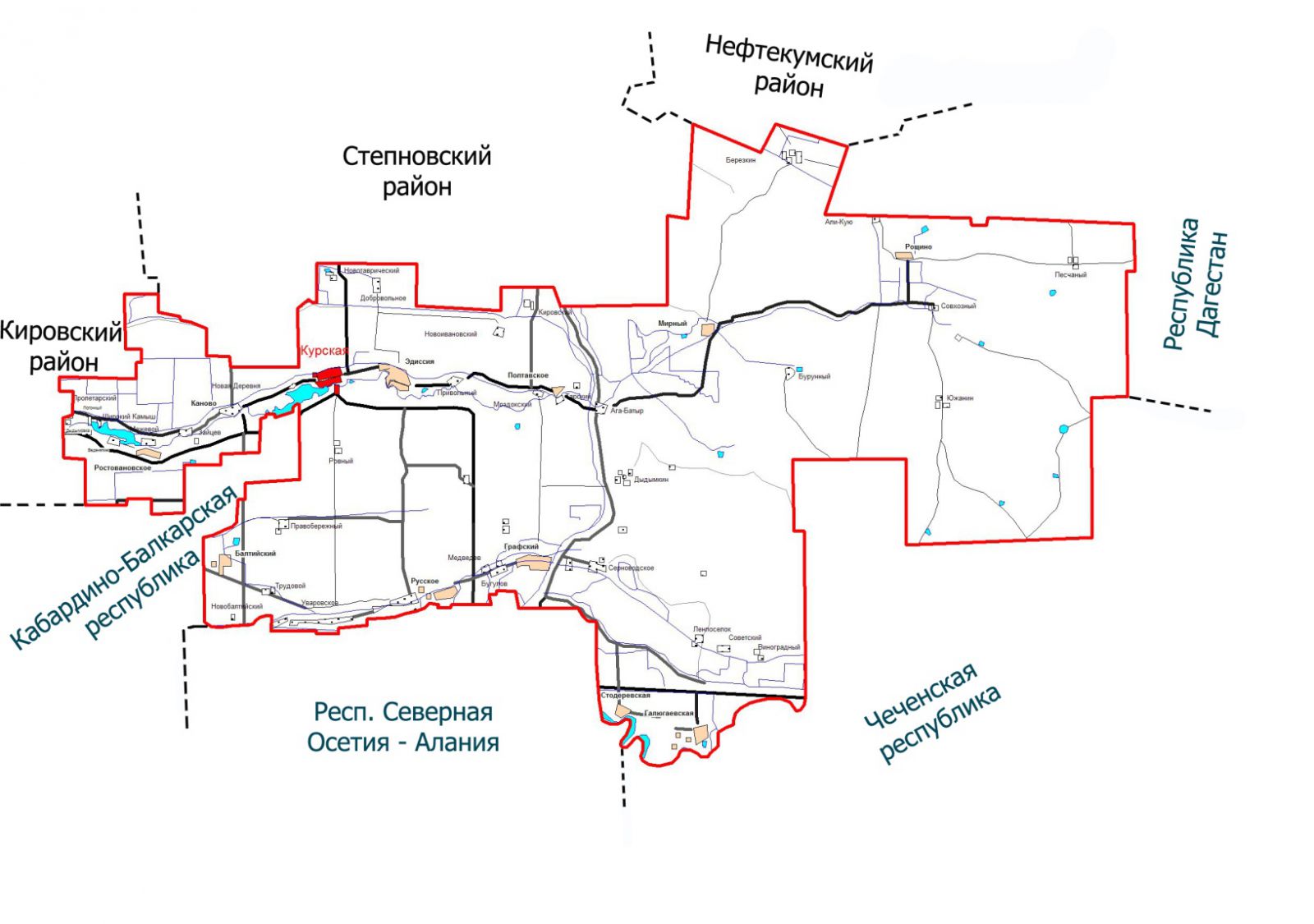 Курский район образован в 1935 году. Район расположен в юго-восточной части Ставропольского края.Площадь  территории  района  составляет  3694 кв. км (5,58 % территории Ставропольского края).Расстояние от районного центра ст. Курской до краевого административного центра города  Ставрополя по железной дороге - 556 км, по автомобильной дороге - 307 км.Земли сельскохозяйственного назначения занимают - 93,1 %  территории района, земли лесного фонда - 2,29 %, земли водного фонда - 0,78 %, прочие земли - 3,83 %.Общая протяженность границы района - 455,6 км.  На юго-западе район граничит с Кабардино-Балкарией - 67,5 км, на северо-востоке с республикой Дагестан - 60,2 км, на востоке и юго-востоке с Чеченской республикой - 114 км, на юге с республикой Северная Осетия - Алания - 68,5 км, на западе с Кировским городским округом Ставропольского края - 33,2 км, на севере со Степновским муниципальным районом Ставропольского края и Нефтекумским городским округом Ставропольскою края, протяженность границ соответственно: 93,5 и 18, 7 км.С запада на восток район пересекает река Кура,  а также каналы имени Ленина, Левобережный и Правобережный, с юга на север протекает Терско-Кумский канал, часть южной границы района смыкается с рекой Терек. На территории района образовано 3 водохранилища: Ростовановское - 429 га, Курское - 508 га, Полтавское -18 га. Площадь района составляет 3694,0 кв. км, что составляет 5,58 % площади Ставропольского края. Административный центр - ст. Курская с населением 13 тысяч человек.Курский муниципальный район Ставропольского края -  муниципальное образование, состоящее из 12 сельских поселений,  объединенных общей территорией, границы и статус которого установлены законом Ставропольского края от 4 октября 2004 года № 89-кз «Об  установлении границ муниципальных районов Ставропольского края».  В состав территорий сельских поселений входит 47 населенных пунктов, прилегающие к ним земли общего пользования и другие земли независимо от форм собственности и целевого назначения.Территория района расположена в трех почвенно-климатических зонах, восточная часть предбурунная и бурунная, северо-западная часть – четвертичные лессовидные суглинки, мощность которых достигает 50-70 м, южная зона – каштановые и светло-каштановые почвы. Сельскохозяйственные земли района расположены на месте разнотравно-дерновидно-злаковых степей с примесью растений полупустынной флоры (восточная часть района). 	Курский район относится к зоне рискованного земледелия. На его территории выпадает в среднем 330 мм осадков в год. Засуха бывает в среднем 1 раз в 2-3 года.Среднегодовая численность населения Курского муниципального района  достаточно стабильна: Плотность населения  района - 14 человек  на 1 кв. м, что составляет 34,5 % от краевого уровня.1.2.  Общий анализ социально-экономического развития Курского муниципального района.Сельское хозяйство.В структуре экономики района  ведущее место занимает сельское хозяйство, на долю которого приходится 43,7 % от общей суммы отгруженных товаров.  Из общего объема сельхозпродукции продукция растениеводства составляет 75 %, продукция животноводства  25 %. В состав агропромышленного комплекса района входят:Объем отгруженной сельскохозяйственной продукции (млрд. руб.):В 2018 году валовый сбор зерновых и зернобобовых культур, произведенных сельхозпредприятиями АПК и КФХ района составил (тыс. тонн):Средняя урожайность зерновых по району составила (ц/га):Лидерами по валовому сбору зерна в районе на протяжении многих лет являются: ЗАО АПП «СОЛА» в 2018 году валовый сбор получен 21,5 тыс. тонн при средней урожайности 39,6 ц/га; ООО СХ «Стодеревское»  валовый сбор составил 18,6 тыс. тонн при средней урожайности 40,8 ц/га; ООО «Луч» при средней урожайности 41,9 ц/га валовый сбор получен 8,5 тыс. тонн.В 2018 году для урожайности продукции растениеводства, сельхозпредприятия района  внесли  минеральные удобрения на площади  66,9 тыс. га (в 2017 году 63,7 тыс. га) на удобренную площадь в действующем веществе внесено 80,9 кг/га. В селькохозяйственных предприятиях района насчитывается крупного рогатого скота (тыс. голов): из них коров (тыс. голов): Свиней насчитывается (тыс. голов):Овец (тыс. голов):Реализовано мяса сельскохозяйственными предприятиями и подсобными хозяйствами района (тонн):Среднесписочная численность работников, занятых в сельском хозяйстве составила (тыс. чел.):Среднемесячная заработная плата на одного работника по предприятиям аграрного сектора сложилась (руб.):Промышленность.Основными направлениями деятельности промышленных предприятий Курского района Ставропольского края являются переработка продукции сельского хозяйства, производства пищевых продуктов включая соки и производство изделий из дерева.  За 2018 год наблюдается положительная динамика объема отгруженных товаров собственного производства, выполненных работ и услуг собственными силами по промышленным видам экономической деятельности (млрд. руб.): Объем отгруженных товаров  по виду деятельности «обрабатывающие производство» по малым и средним предприятиям района (млн. руб.):Объем отгруженной продукции по виду деятельности «производство и распределение электроэнергии, газа и воды» составил (млрд. руб.):В настоящее время на территории района производство пищевых продуктов осуществляют 14 хозяйствующих субъектов частных форм собственности: 8 организаций по производству хлеба и хлебобулочных изделий (СХПК Коопхоз «Новатор», ООО «Арагви», СПК «Колхоз «Ростовановский», ООО СХ «Стодеревское», СПК - Колхоз «Кановский», ООО «Колхоз имени Ленина», ООО «Полтавское»,     СПК Коопхоз «Восток»), по производству муки – 5 (СХПК Коопхоз «Новатор», ООО «Арагви», СПК «Колхоз «Ростовановский», ЗАО АПП «Сола», СПК - Колхоз «Кановский»), по производству консервированной плодоовощной продукции - 1 (ООО «Консервный завод «Русский»).Крупнейшим производителем продукции на территории района является ООО «Консервный завод «Русский», осуществляющий производство консервированной плодоовощной продукции и фруктовых соков.За счёт собственных средств в ООО «Консервный завод «Русский» установлено итальянское оборудование по переработке овощей, проведена модернизация котельной, расширены площади складских помещений.Мощности ООО «Консервный завод «Русский», позволяют производить: 5 миллионов условных банок маринадов, 10 миллионов условных банок зеленого горошка, 25 миллионов условных банок фасоли, 10 миллионов условных банок кабачковой икры в месяц. В структуре производства плодоовощной продукции производимой в Ставропольском крае, доля производства плодоовощной консервированной продукции, ООО «Консервный завод «Русский» составляет около 36 процентов. Организация выпускает 28 видов продукции (зеленый горошек, фасоль белая, фасоль красная, томаты и огурцы, яблочное пюре, соки). Для производства используется собственное сельскохозяйственное сырье.В Ставропольском крае продукция ООО «Консервный завод «Русский»  представлена в 5000 розничных магазинов. Продукция поставляется в Северную Осетию, Дагестан, Карачаево-Черкесскую республику, Ростовскую, Воронежскую, Смоленскую, Липецкую, Орловскую, Курскую области, Республику Крым, Сибирский федеральный округ, г. Москву и г. Санкт-Петербург. Одним из основных производителей хлеба и хлебобулочных изделий на территории Курского муниципального района является ООО «Арагви», доля производства от общего объема производства хлеба и хлебобулочных изделий в Курском муниципальном районе составляет 30,6 %. Производственная мощность предприятия составляет 5,0 тонн в смену.ООО «Арагви» ежегодно за счет собственных и заемных средств наращивает свой потенциал, осуществляет модернизацию и техническое перевооружение действующего производства, в результате чего увеличилось качество хлеба и хлебобулочных изделий, расширился ассортимент выпускаемой продукции. Наряду с массовыми сортами хлеба, ООО «Арагви» организован выпуск хлеба зернового, хлеба бездрожжевого, булочек с шоколадом, рулета шоколадного и рулета орехового. Ежегодные поступления налоговых платежей в бюджеты всех уровней от ООО «Арагви» составляют 2,6 млн. рублей (в 2017 году 2,7 млн. рублей).Крупным производителем муки на территории Курского муниципального района является ЗАО АПП «Сола». Мука производится из высококачественной пшеницы, выращенной на собственных полях в Курском районе Ставропольского края.Продукция ЗАО АПП «Сола» поставляется во многие регионы Российской Федерации и за ее пределы. Мука экспортируется в страны ближнего зарубежья: Грузия, Армения. Объем экспорта в  2018 году возрос до 2,1 тыс. тонн, в 2017 году - 1,4 тыс. тонн.Объемы производства муки, хлеба и хлебобулочной продукции сельскохозяйственными организациями района составляют: муки (тыс. тонн) хлеба и хлебобулочной продукции (тыс. тонн):Среднемесячная заработная плата в сфере обрабатывающего производства составляет (руб.): Инвестиции.Залогом развития экономики является инвестиционная деятельность. Ключевым фактором экономического и социального развития района является привлечение инвестиций в основной капитал района. Объем инвестиций в основной капитал по полному кругу предприятий района в 2018 году составил 769,3 млн. рублей или 135 % к уровню  прошлого года (в 2017 году 568 млн. рублей, в 2016 году 303,0 млн. рублей).В 2018 году на территории Курского муниципального района действовали  5 инвестиционных   проектов:Инвестиционный проект № 1«Строительство и реконструкция мелиоративной системы», отрасль - сельское хозяйство (растиниеводство и овощеводство),   инициатор инвестиционного проекта ООО «СтавАгроКом». Срок реализации инвестиционного проекта 2014-2019 гг. Стоимость инвестиционного проекта  250,0 млн. рублей. Количество создаваемых рабочих мест - 20. Источники финансирования инвестиционного проекта заемные и собственные  средства.Проект состоит из нескольких этапов по строительству и восстановление оросительных каналов на площади 2000 га. В 2015 году реализован 1 этап проекта по орошению участка 300 га. Объем освоенных инвестиций составил 30,0 млн. рублей. Создано 3 рабочих места. Проект приостановлен,  в связи с отсутствием финансовых средств.Инвестиционный проект № 2«Строительство фрукто-хранилища», отрасль - сельское хозяйство (садоводство),  инициатором инвестиционного проекта является ООО «СтавАгроКом». Срок реализации инвестиционного проекта с 2016-2021 годы. Стоимость инвестиционного проекта  590,00 млн. рублей. Количество создаваемых рабочих мест - 150.  	Осуществляется поэтапная  реализация  инвестиционного проекта: объем 8 200 тонн за 2015-2017 годы, до 2021 года - 16 400 тонн.  В эксплуатацию введены 4 секции фруктохранилища, цех калибровки, сортировки, упаковки яблок на 8,2 тыс. тонн. Объем освоенных инвестиций   составил 220,0 млн. рублей  (2016 год), создано 20 рабочих мест.Инвестиционный проект № 3«Реконструкция орошаемого участка 226 га» отрасль - сельское хозяйство (растениеводство), инициатором инвестиционного проекта является ООО СХ «Содружество». Стоимость инвестиционного проекта 50 млн. рублей. Срок реализации инвестиционного проекта  2015-2018 годы, в 2018 году срок действия инвестиционного проекта продлен. Количество создаваемых рабочих мест 3 единицы. Объем освоенных инвестиций  составил 3,87 млн. рублей (в 2015 году). Инвестиционный проект № 4«Строительство и реконструкция мелиоративной системы 150 га» отрасль сельское хозяйство (растениеводство и  овощеводство), инициатором  инвестиционного проекта является ООО СХ «Стодеревское». Стоимость инвестиционного проекта 25,956 млн. рублей. Срок реализации инвестиционного проекта 2018 год. Количество создаваемых рабочих мест 2.   Срок реализации инвестиционного проекта продлен.Инвестиционный проект № 5«Строительство, реконструкция и техническое перевооружение мелиоративных систем на 100 га» отрасль сельское хозяйство (растениеводство и  овощеводство), инициатором инвестиционного проекта  является ООО «Арагви». Стоимость инвестиционного проекта 45 млн. рублей. Срок реализации инвестиционного проекта  2018 год.  Количество создаваемых рабочих мест 3. Срок реализации инвестиционного проекта продлен.1.2.4. Строительство.Строительство на территории района в 2018 году осуществлялось силами строительных организаций всех форм собственности.  Объем выполненных строительных и ремонтных работ (млрд. руб.):Наибольший объем выполненных строительных и ремонтных работ среди строительных организаций района осуществляет ООО «ПМК-Русская»,  за 2018 год 2,2 млрд. рублей (в 2017 году 4,6 млрд. рублей).В 2018 году силами Курского филиала ГУП «Кировское МДРСУ»  объем строительных дорожных работ выполнен на сумму 247,9 млн. рублей или 88,4 % к уровню прошлого года, что ниже  на 32,3 млн. рублей (в 2017 году 280,2 млн. рублей);МУП «Курское РСУ» выполнило  ремонтно-строительных работ на 25,0 млн. рублей или 107,5 % к уровню прошлого года  (в 2017 году 24,0 млн. рублей); ЗАО АПП «СОЛА» выполнило ремонтно-строительных работ на 22,8 млн. рублей или 35 % к уровню прошлого года (в  2017 году 64,9 млн. рублей).На территории района введено в действие жилья за счет всех источников финансирования (тыс. кв. м): Среднемесячная заработная плата в сфере строительства составила руб.):Транспорт.В 2018 году транспортные услуги в сфере пассажирских перевозок по внутрирайонным муниципальным маршрутам предоставлялись ОАО «Меркурий» и ИП Свистухиным А.Н. На перевозку  пассажиров  по внутрирайонным муниципальным маршрутам из средств местного бюджета  выделено и использовано 1 288,37 тыс. рублей. Пассажирооборот динамично уменьшился, транспортными предприятиями перевезено 90,2 тыс. пассажиров или  78,1 % к уровню прошлого года (в 2017 году 115,4 тыс. пассажиров). В 2018 году на содержание муниципальных дорог и дорог сельских поселений  из бюджетных средств  направлено 52,1 млн. рублей.Газ и водоснабжение, коммунальное хозяйство.Эксплуатация и плановое обслуживание  распределительных газовых сетей осуществляется АО «Курскаямежстройгаз». Общая протяженность данных сетей - 710,98 км.Теплоснабжение на территории Курского муниципального района Ставропольского края осуществляет МУП Курского муниципального района Ставропольского края «Жилищно-коммунальное хозяйство».Протяженность тепловых сетей на территории района составляет 16,96 км. На обслуживании предприятия находится 34 котельные, которые обеспечивают теплом 19 муниципальных средних общеобразовательных учреждений, 17 муниципальных дошкольных образовательных учреждений, 41 организацию, 34 многоквартирных дома, в которых 336 квартир пользуются центральным отоплением.В целях предотвращения аварий и повреждений проведены работы по замене тепловых сетей общей протяженностью 0,58 км на сумму 544,8 тыс. рублей, ремонту и замене оборудования 11 котельных на общую сумму 1 979,5 тыс. рублей.Реализацию сетевого газа на территории Курского района Ставропольского края осуществляет филиал в Курском районе ООО «Газпром межрегионгаз Ставрополь». Межпоселковые электрические сети Курского района  принадлежат и эксплуатируются МРСК «Северного Кавказа» филиалом ОАО «Ставропольэнерго» и ВЭС «Курские РЭС».  В целях недопущения аварийных ситуаций  на электрооборудовании и для повышения надежности электроснабжения потребителей Курского района были проведены капитальный ремонт воздушных линий электропередачи, трансформаторных подстанций, реконструкция воздушных линий электропередачи протяженностью 2,5 км; реконструкция 5 трансформаторных подстанций. Построены новые воздушные линии электропередачи протяженностью 1,77 км; построены 2 трансформаторные подстанции.Сбор и вывоз твердых бытовых отходов, а так же благоустройство на территории Курского района Ставропольского края осуществляет МУП Курского муниципального района Ставропольского края «Жилищно-коммунальное хозяйство». Водоснабжение и водоотведение на территории Курского района Ставропольского края осуществляет филиал ГУП СК «Ставрополькрайводоканал» - «Восточный» ПТП Курское.Протяженность обслуживаемых водопроводных сетей - 321,27 км, канализационных сетей - 8 км. Источником водоснабжения являются подземные воды.На территории района 95 артезианских скважин, из них не работающих 15.Потребительский рынок.Потребительский рынок занимает важное место в жизнеобеспечении населения   района. В настоящее время розничная торговля является одной из наиболее динамично развивающихся отраслей экономики района.По состоянию на 01 января 2019 года на территории Курского муниципального района осуществляют торговую деятельность 318 хозяйствующих субъектов в 370 объектах розничной торговли общей площадью 14,1 тыс. кв. метров, оказываются услуги общественного питания в 29 объектах на 1850 посадочных мест.Федеральная торговая сеть представлена такими организациями, как АО «Тандер» (3 магазина «Магнит», 1 магазин «Магнит Косметик»),            ООО «Агроторг» (1 универсам «Пятерочка»). Региональная торговая сеть представлена такими организациями как ООО «ИОН» (1 магазин) и  индивидуальными предпринимателями  района.                На территории района представлена фирменная торговая сеть 2 объектами торговли ставропольских товаропроизводителей, в том числе по продаже хлебобулочных изделий -1(ООО «Полтавское»),   консервированной продукции-1 (ООО «Торговый дом «Консервный завод Русский»).По состоянию на 01 января 2019 года фактическая обеспеченность населения Курского муниципального района площадью стационарных объектов на 1 тыс. человек составляет 260,0 кв. метра  (в 2017 году 240,6 кв. метра), что выше установленного норматива на 30,6 процента (по реализации продовольственных товаров 119,6 кв. метра, по реализации  непродовольственных товаров 140,4 кв. метра).В соответствии с требованиями Закона о торговле, постановления Правительства Российской Федерации от 11 ноября 2010 г. № 887 «О порядке создания и обеспечения функционирования системы государственного информационного обеспечения в области торговой деятельности в Российской Федерации» ежеквартально формируется в электронном виде торговый реестр,  по состоянию на 01 января 2019 года в торговом реестре содержатся сведения о 263 хозяйствующих субъектах (309 торговых объектов), что соответствует 82,7 процента от общего количества хозяйствующих субъектов, осуществляющих торговую деятельность на территории Курского муниципального района. С целью насыщения потребительского рынка района качественной продукцией ставропольских товаропроизводителей, привлечения внимания к продукции местных товаропроизводителей и формирования ее положительного имиджа на территории Курского муниципального района постоянно проводится работа по реализации информационно-маркетингового проекта «Покупай ставропольское!». В торговых организациях района размещены рекламные материалы с логотипом «Покупай ставропольское!».В организациях  розничной  торговли  Курского муниципального района доля продукции товаропроизводителей Ставропольского края составляет: по хлебу и хлебобулочным изделиям  90 процентов, молоку и молочной продукции  30 процентов, муке пшеничной, макаронным  изделиям   40 процентов, колбасным изделиям 30 процентов, мясу птицы  30 процентов, безалкогольным напиткам 20 процентов, картофелю и овощам 60 процентов.На территории района осуществляет деятельность один универсальный розничный рынок. Управляющей розничным рынком компанией является муниципальное унитарное предприятие «Курский районный рынок», общее количество торговых мест составляет 223, из которых занято 123 торговых места (55,2 процента).В 2018 году проведены две сельскохозяйственные ярмарки, в  которых со своей продукцией приняли участие главы КФХ, индивидуальные предприниматели,  реализовано 219,7 тонн продовольственных товаров на  3,8 млн. рублей.Основная часть оборота розничной торговли формируется субъектами малого и среднего бизнеса.  Оборот розничной торговли составил (млрд. руб.):В расчете на 1 жителя района оборот розничной торговли составил (тыс. руб.):Оборот  общественного питания составил (млн. руб.):Оказано платных услуг (млрд. руб.):Объем платных услуг в расчете на 1 жителя составил (тыс. руб.):Среднемесячная  заработная плата в сфере розничной торговли составила (руб.):Финансы.Исполнение доходов консолидированного бюджета Курского муниципального района за  2018 год составил 1 265,0 млн. рублей или 104,7 процентов к уровню прошлого года (в 2017 году 1 208,1  млн. рублей, в 2016 году 1 189,07 млн. рулей). Доходная часть бюджета района за 2018 год в сравнении с 2017 годом увеличилась на 56,87 млн. рублей или 104,7 процентов.Расходы бюджета района за 2018 год составили  1 273,7 млн. рублей  или  106,1 процента к уровню прошлого года  (в 2017 году 1 199,8 млн. рублей, в 2016 году 1 202,46 млн. рублей). В структуре расходов консолидированного бюджета района использовано:   на образование 680,2 млн. рублей или 53,4 процента от общих расходов бюджета района за 2018 год  (в 2017 году 631,90 млн. рублей);на сферу культуры и другие вопросы в области культуры 60,9 млн. рублей или  4,7 процента от общих расходов бюджета района за 2018 год (в  2017 году 57,4 млн. рублей);на жилищно-коммунальное хозяйство  936,8 млн. рублей  или 100 процентное исполнение планируемой суммы на 2018 год (в 2017 году 936,80 млн. рублей); на социальную политику  315,69 рублей или 25 процентов  от общих расходов района  бюджета на 2018 год (в 2017 году 314,5м млн. рублей).  на физическую культуру и спорт  использовано   13,3  млн. рублей или 1 процент от общих расходов района на 2018 год (в 2017 году 12,2 млн. рублей). В 2018 году доля прибыльных организаций района составила 100 процентов. Прибыль организаций района в 2018 году по оперативным данным составила 268,5 млн. рублей или 115,6 процентов к уровню  прошлого года (в 2017 году 232,3 млн. рублей).Жизненный уровень населения.Средняя заработная плата в расчете на одного работника составляет (руб.):Средняя численность работников без внешних совместителей по району составила (тыс. чел.):На учете в Управлении ПФР по Курскому району состоит 12411 получателей  пенсии.Средний размер пенсии в районе составляет (руб.):Демография.Численность населения района составляет  (тыс. чел.):Родилось детей:Умерло человек:Естественная убыль/прибыль(+/-) населения составила (человек):На постоянное место жительства в район прибыло (человек):Выбыло из района (человек):Миграционный отток/приток (+/-) составил (человек):Занятость населения.В 2018 году реализация мероприятий политики занятости населения  осуществлялась в рамках государственной программы Ставропольского края «Развитие сферы труда и занятости населения». В «Центр занятости населения» по вопросу трудоустройства обратились 1025 человек (за 2016 год 1367 человек, за 2017 год 1786 человек). Численность безработных граждан, стоящих на регистрационном учетес правом получения пособия по безработице (тыс. чел.):Уровень безработицы в районе  по отношению к 2017 году снизился  с 2,3 процента до 1,5 процентов (при краевом показателе 0,7 процентов).В 2018 году «Центром занятости населения Курского района» проведены 4 ярмарки-вакансии, на которых  организациями и предприятиями  предоставлена информация о 2042 вакансиях, в отчетном периоде удалось трудоустроить 482 человека (в 2016 году 494 человека, в 2017 году 383 человека).Социальная поддержка населения.За 2018 год в районе проводилась работа по выполнению государственных задач, направленных на поддержание отдельных категорий граждан, относящихся к категории слабо защищенных и проживающих за чертой бедности.Всего за отчётный период на реализацию законов, устанавливающих меры социальной поддержки, управлению труда и социальной защиты населения были направлены и использованы средства на уровне прошлого года  в сумме 300,8 млн. рублей: по постановлению Правительства Ставропольского края № 145-п от 17.11.2008 г. «О предоставлении мер социальной поддержки по оплате жилого помещения и коммунальных услуг отдельным категориям граждан в Ставропольском крае в денежной форме» на сумму 25,1 млн. рублей;  выплата ветеранам труда РФ и труженикам  тыла всего на сумму  3,1 млн. рублей;выплата ветеранам труда Ставропольского края  21,39 млн. рублей;по Закону «О государственных  пособиях гражданам, имеющим детей»  в сумме 46,2 млн. рублей;по Закону СК № 103-кз «О соц. поддержке реабилитированным и пострадавшим лицам от политических репрессий» всего   4,06 млн. рублей;                                                                                                                социальное пособие на погребение в сумме 392,4 тыс. рублей;по  Закону СК «О мерах социальной поддержки отдельных категорий граждан, находящихся в трудной жизненной ситуации, и многодетных семей» в сумме  22,8 млн. рублей;семьям на каждого из детей, обучающихся в общеобразовательном учреждении на приобретение школьной одежды и письменных принадлежностей в сумме 1,7 млн. рублей;            субсидий  на жилищно-коммунальные услуги выплачено в сумме 22,5 млн. рублей;страховая премия ОСАГО в сумме 2553,38 рублей;социальная помощь малоимущим семьям выплачена в сумме 17,2 млн. рублей; денежная выплата семьям погибших ветеранов боевых действий в сумме 168,6 тыс. рублей;ежемесячная доплата к пенсии инвалидам военнослужащим в сумме 28737,60 рублей;ЕДВ нуждающимся в поддержке семьям, назначаемой в случае рождения в них после 31 декабря 2012 года третьего ребенка или последующих детей до достижения ребенком возраста трёх лет, в Ставропольском крае 51,8 млн. рублей;пособие на проезд учащимся студентам в сумме  43,0 тыс. рублей; ежемесячное пособие по уходу за ребенком до 1,5 лет 61,8 млн. рублей;единовременное пособие при рождении ребенка в сумме 8,0 млн. рублей;выплата донорам в сумме 1,0 млн. рублей;ежемесячная компенсация взноса на капремонт отдельным категориям граждан в сумме 60,0 тыс. рублей. 	Одной из наиболее распространенных форм поддержки малообеспеченных семей с несовершеннолетними детьми является выплата ежемесячного пособия на ребенка. В управлении труда и социальной защиты населения Курского  района  по состоянию на 01.01.2019 года состоит на учете 3259 получателей детских пособий на 7030 (7260) детей, что на 351 получателя меньше, чем за аналогичный период 2017 года (3711). За 2018 год  было всего назначено 5679 различных видов пособий на детей, что на 181 дело меньше, чем в 2017 году (5860). 	 В целях реализации поручений Заместителя Председателя Правительства РФ  Голодец О.Ю. «О снижении неформальной занятости и повышению собираемости страховых взносов в Пенсионный фонд РФ»  осуществлялся и направлялся в Минтруд края еженедельный мониторинг показателей по неформальной занятости, проводились проверки в предприятиях всех форм собственности, в результате чего выявлено 1620 неформальных работников, контрольный показатель по району на 2018 год установлен 1705 человек.В 2018 году  проведено 18 заседаний районной трёхсторонней комиссии, где рассмотрены следующие вопросы: «О ходе реализации трёхстороннего Соглашения по регулированию социально–трудовых отношений в Курском муниципальном районе на 2016–2018 годы», «О работе по обеспечению пенсионных прав работающих граждан (застрахованных лиц Курского муниципального района), «Об исполнении бюджета Курского муниципального района Ставропольского края за 2016–2018 год» и др., а также 5 районных «Дней охраны труда» на тему: «Об изменениях в правилах по охране труда в сельском хозяйстве и порядке их применения» и др., 9 заседаний межведомственной комиссии по легализации теневой заработной платы, где заслушано 9 руководителей предприятий, выплачивающих заработную плату ниже величины прожиточного минимума, чем были нарушены права 109 граждан. За 2018 год в районе обучен 131 специалист по «Охране труда», что на 54 специалиста больше уровня прошлого года.Количество действующих коллективных договоров по состоянию на 01.01.2019 года в учреждениях и организациях Курского муниципального района составляет 107 единиц, что на 3 договора больше аналогичного периода 2017 года.За 2018  год ежемесячные денежные выплаты  в соответствии с краевыми законами  «О мерах социальной поддержки ветеранов»,  «О мерах социальной  поддержки жертв политических репрессий» осуществлены  по 266 заявлениям, это на 222 заявления больше, чем за 2017 год. Произведено перерасчетов  краевым льготникам по 330 заявлениям, что на 172 заявления больше чем за соответствующий период 2017 года. В течение отчётного периода осуществлялись  выплаты гражданам, подвергшимся воздействию радиации вследствие катастрофы на Чернобыльской АЭС, аварии в 1957 году на производственном объединении «Маяк» и сбросов радиоактивных отходов в реку Теча, а также вследствие ядерных испытаний на Семипалатинском полигоне». Указанный перерасчет произведён с 01.02.2018 года  по 55 делам. 	В 2018 году  выплачены  компенсации на ЖКУ 320 граждан, что на 28 граждан больше, чем в 2017 году, всего получают компенсацию 2727 граждан.Согласно приказу Министерства здравоохранения Российской Федерации от 11.07.2013 г. № 450 н «Об утверждении Порядка осуществления ежегодной денежной выплаты лицам, награжденным нагрудным знаком «Почётный донор России» в целях реализации Федерального закона от 20.07.2012 г. № 125-ФЗ «О донорстве крови и её компонентов», принято 72 заявления на выплату  ежегодной компенсации в размере 13562,78 рублей. По вопросам оказания адресной  помощи в  2018 году   обратилось 2860 граждан, что на  136 человек больше  чем в 2017 году (2724 граждан). В целях оказания малоимущим гражданам различных видов социальной помощи,  в 2018 году  признаны малоимущими 708 семей и одиноко проживающих граждан. По справкам установленного образца, ходатайствам управления помощь оказывается центром социального обслуживания (вещевая, продуктовая, психологическая, услуги парикмахера, круглогодичный отдых и оздоровление детей из малоимущих семей и др.), детским центром «Надежда», школами района (бесплатное питание), Курской ЦРБ (бесплатные молочные смеси), Управлением труда и социальной защиты населения АКМР СК (предоставление путевок в краевой реабилитационный центр «Орленок», выплата социального пособия на проезда студентам, оказание государственной социальной помощи).В 2018 году  оказана государственная социальная поддержка 325 семьям и одиноко проживающим гражданам. В 2018 году осуществлена выплата  ежемесячной денежной компенсации многодетным семьям, принято и назначено 381 дело, что на 6 дел меньше, чем прошлом году (в 2017 году 385 семей), компенсацию получают 1585 многодетных семей или 101,5 процентов к уровню прошлого года (в 2017 году 1562 многодетных семьи). За 2018 год произведена выплата ежегодной денежной компенсации многодетным семьям на каждого из детей не старше 18 лет, обучающихся в общеобразовательных учреждениях, на приобретение комплекта школьной одежды, спортивной одежды и обуви и школьных письменных принадлежностей,   назначено 686 дел на 1592 ребенка - школьника, что на 178 детей-школьников больше, чем в  аналогичном периоде прошлого года (2017 году 627 дел  на  1404 ребенка).По состоянию на 30.09.2018 года на учете в управлении состоит 26 семей, находящихся в социально опасном положении, из них 12 многодетных  и 14 неполных. Согласно действующему законодательству с семьями проводится индивидуальная профилактическая работа.    Трем  с/о семьям оказана помощь в оформлении детских пособий, одной  с/о семье оказана ГСП.За 2018 год 10 ветеранам ВОВ оказана адресная социальная помощь на ремонт жилых помещений на общую сумму в размере 960,0 тыс. рублей, обеспечены  жильем 46 участников Великой Отечественной войны, вставшие на учет после 1 марта 2005 года, а также 72 вдовы погибших/умерших участников ВОВ. В настоящее время нуждаются в улучшении  жилищных условий 1 вдова умершего участника Великой Отечественной войны и 3 участника боевых действий в «горячих точках».       В  2018 году  принято 1873 дела получателей жилищных субсидий, что на 355 дел меньше, чем за 2017 год (2228). Из числа принятых дел: 328 - вновь прибывшие семьи, 1467 – семьи, обновившие пакет документов в текущем году. В отчетном периоде 1273 семьи получили субсидию, что на 263 семьи больше, чем  2017 году (1010).    	Средняя субсидия в 2018 году составила 2256,71 рублей, что на  291 рубль больше, чем  в 2017 году (1965,65 рублей). Для оказания социальной поддержки малообеспеченных граждан в течение 2018 года оказывались услуги социальных работников,  услуги парикмахерские и по мелкому ремонту. Образование.     	По состоянию  на начало 2018-2019 учебного года сеть муниципальных образовательных организаций представлена образовательными организациями: 22 учреждения дошкольного образования, 23 учреждения общего образования (в т.ч. 2 учреждения с филиалами), 3 учреждения дополнительного образования.         В 2018 году в 10 школах 11 единицами автотранспорта организован подвоз 630 обучающихся.  В 2018 году за счет средств федерального бюджета приобретен школьный автобус в МКОУ СОШ № 11 ст. Галюгаевская, МОУ СОШ № 18 с. Уваровское. Ежегодно водители школьного транспорта проходят обучение на курсах по программе водительского мастерства в ДОСААФ Курского района.На территории Курского муниципального района образовательную деятельность  осуществляют  22 дошкольных образовательных учреждения. В них функционируют 103 группы. На базе 4 общеобразовательных учреждений,  открыто 5 групп кратковременного пребывания с охватом детей в  81 человек (МКОУ СОШ № 4 с. Ростовановское  1 группа 26 человек;  МКОУ СОШ № 16 х. Пролетарский  2 группы по 17 человек в каждой;  МКОУ СОШ № 14 п. Ага-Батыр  1 группа 11 человек и МКОУ ООШ № 19 х. Привольный  1 группа 10 человек).    	В целях оказания методической, диагностической и консультационной  помощи семьям, воспитывающим детей  дошкольного возраста на дому на базе 17 дошкольных учреждений созданы консультативные пункты, деятельностью которых охвачено146 человек.     	На 01 января 2019 года численность детей, охваченных услугами дошкольного образования  2357 человек, из них от 1 до 6 лет  2314 человек (от 2 месяцев до 3 лет  322 человек;  от 3 до 7 лет  2035 человека. Из них: дети инвалиды 10 человек (2 человека МДОУ № 4;   1 человек  МДОУ № 5; 1 человек  МДОУ № 14; 1 человек  МКДОУ № 15; 1 человек  МКДОУ; 2 человека МКДОУ № 20; 2 человека МДОУ № 22).За период 2016 по 2018 год количество детей дошкольного  возраста, охваченных услугами  дошкольного  образования увеличилось на 135 человек (6,07 процентов). Доля детей в возрасте от 1 до 6 лет, получающих дошкольную образовательную услугу в муниципальных образовательных организациях, в общей численности детей в возрасте  от 1 до 6 лет в 2018 году составляет 49 процентов.Численность детей, стоящих на регистрационном учете и нуждающихся в определении в дошкольные образовательные организации района, по состоянию на 01 января 2019 года составляет  466 человек. Доля детей в возрасте от 1 до 6 лет, состоящих на учете для определения в муниципальные дошкольные образовательные организации, в общей численности детей в возрасте от 1 до 6 лет в 2018 году 8,6 процентов.Для  обеспечения показателя  100 процентов доступности дошкольного образования для детей в возрасте от двух месяцев до трех лет к 2021 году запланировано «Строительство дошкольного образовательного учреждения на 160 мест в селе Ростовановском Курского района».     	Педагогическими кадрами дошкольные образовательные учрежденияукомплектованы. Всего работающих 186 человек, руководящих работников -22, воспитателей –146. По уровню подготовки: с  высшим педагогическим образованием 57, процентов, со средним профессиональным педагогическим  42,5  процентов. По стажу работы: до 5 лет  20,4  процента;  от 5 до 10 лет 19,4  процента;  от 10 до 15 лет  14  процентов;  от 15 до 20 лет 8,1процентов;  20 лет и более 37,6 процентов.     	В настоящее время в детских садах выстраивается образовательная деятельность в соответствии с Федеральным государственным образовательным стандартом дошкольного образования. В каждом детском саду проведена работа по корректировке образовательных программ в соответствии с ФГОС дошкольного образования.В 2018 году затрачено на реализацию ФГОС ДО 165,8 млн. рублей, в том числе:мягкий инвентарь 365,8 тыс. рублей;технические средства обучения  410,3 тыс. рублей;игры, игрушки, посуда  462,4  тыс. рублей;мебель  909,3 тыс. рублей.     	На начало 2018-2019 учебного года число обучающихся в  общеобразовательных учреждениях района составило 6347, из них 718 первоклассников, 592 девятиклассника и 242  одиннадцатиклассника.    	Приоритетным направлением в системе образования района является создание условий для образования детей с ограниченными возможностями здоровья.  В 4 школах созданы условия для инклюзивного образования детей-инвалидов и детей с ОВЗ в рамках государственной программы РФ «Доступная среда».  Школьники с ОВЗ имеют возможность получить образование по адаптированной основной общеобразовательной программе.Кроме детей с ОВЗ в общеобразовательных школах обучаются 112 детей- инвалидов. 115 человек использовали возможность индивидуального обучения на дому по медицинским показаниям.     	В 2018 году на психолого - медико-педагогической комиссии прошли обследование 38 человек.Объективными показателями качества образовательных услуг, являются результаты государственной итоговой аттестации выпускников основной и средней школы.	В 2018 году на участие в государственной итоговой аттестации выпускников, освоивших образовательные программы среднего общего образования в основной период,  было зарегистрировано 279 человек,   в том числе сдающих единый государственный экзамен:выпускников текущего года муниципальных ОУ  245 человек; выпускников прошлых лет  8 человек. 8 выпускников с ограниченными возможностями здоровья. 18 выпускников ВСОШ  сдавали государственный выпускной экзамен (ГВЭ-11).Для проведения ЕГЭ было организовано два пункта проведения экзаменов ППЭ № 0031 на базе МКОУ СОШ № 1 и ППЭ № 0032 на базе МКОУ СОШ № 2. Для проведения ГВЭ организованы ППЭ на базе основной общеобразовательной школы № 25, ГКОУ «Средняя общеобразовательная школа» при ИК-6.В 2018 году при проведении ЕГЭ была применена технология  полной печати контрольных измерительных материалов  в аудиториях ППЭ и перевода экзаменационных материалов в электронный вид в штабе пункта проведения экзаменов. Для применения технологии печати КИМ в аудиториях ППЭ было передано из Министерства образования Ставропольского края компьютерное оборудование на сумму 917,84  тыс. рублей в СОШ № 2 ст. Курской,   на сумму 588,9 тыс. рублей в СОШ № 1 ст. Курской, приобретены компьютеры и принтеры на сумму 220,6 тыс. рублей для СОШ № 1 ст. Курской.   По итогам  ЕГЭ 2018 года отмечается:по двум обязательным предметам (русский язык и математика) не преодолели порог баллов 3 участника ЕГЭ;количество выпускников, не преодолевших порог баллов по русскому языку и  математике, выше, чем в прошлые годы;показатели среднего балла по русскому языку и математике сравнимы со средними баллами по этим предметам  аналогичного периода прошлого года;средний балл по предметам по выбору литература, биология, химия, математика (профильная), география, выше среднего балла 2017 года;средний балл по истории, физике, обществознанию, информатике ниже среднего балла 2017 года. В 2018 году 7 выпускников (2,9 процента) не получили аттестат  о среднем общем образовании.     	Оценка эффективности муниципальной системы образования включает результаты участия обучающихся во всероссийской олимпиаде школьников. В школьном этапе приняли участие 2613 обучающихся  5 - 11 классов. Победителями стали 310 человек, 169 - призерами. В муниципальном этапе участвовали 395 школьников 7-11 классов, набравших необходимое количество баллов. Победителем регионального  этапа олимпиады по технологии стал ученик 9 класса МКОУ СОШ № 1, призером олимпиады по биологии ученица 9 класса МКОУ СОШ № 2.     	Деятельность муниципальных образовательных организаций Курского района в 2018 году обеспечивают 727 педагогических работников. 
Из них: в общеобразовательных учреждениях 510 человек, в дошкольных образовательных учреждениях 178 человек, в учреждениях дополнительного образования 39 человек.Анализ качественного состава педагогических работников образовательных организаций района показал, что средний возраст педагогических работников района составляет 47 лет (показатель по краю – 45 лет).  Высшее образование имеют 395 педагогов (77,5 процентов), что на 5,3 процента больше среднекраевого показателя (72,2 процента). Со средним профессиональным образованием работают 104 педагога (20,4 процента) при среднекраевом показателе 26,5 процентов.     	Для успешного решения задачи профессионально-личностного роста педагогических работников образовательных организаций организовано их участие в курсах повышения квалификации и профессиональной переподготовке. В 2018 году курсовую подготовку прошли  93 человека, что составляет 18,2 процента для работников общеобразовательных учреждений (в 2017/18 учебном году  83 человека (15,8 процентов); в 2016/17 учебном году  71 человек (13,7 процентов).      	Аттестация педагогических и руководящих работников образовательных учреждений  Курского муниципального района  проходит в соответствии с приказом Министерства образования и науки Российской Федерации от 07.04.2014 г. № 276.  Квалификационную категорию имеют 223 педагогических работника (31 процент), из них 19 процентов - высшую, 12процентов - первую; 59 процентов - получили соответствие занимаемой должности, 10 процентов работают без категории.  В 2018/19 учебном году в школах района работают 53 человека или 10,4 процента, имеющих педагогический стаж до 3 лет. Педагогических работников в возрасте до 35 лет – 131 человек (25,7 процентов)      	Потребность в педагогических кадрах составляет 12 человек. В настоящее время 15 человек обучаются по целевым направлениям в педагогических  учебных  заведениях, из них поступившие в педагогические вузы в этом году - 8 человек.     	Педагогический коллектив МКОУ СОШ № 5 стал финалистом Всероссийского конкурса «Успешная школа», учрежденного издательским домом «Учительская газета» в марте 2018 года.  МКОУ СОШ № 1 вошла в топ «300 лучших школ России».      	Особое внимание в общеобразовательных учреждениях  муниципального района уделяется комплектованию фонда школьных учебников. К началу нового 2018-2019 учебного года на закупку учебников направлено 3185,8 тыс. рублей. Закупаются комплекты учебников по всем общеобразовательным предметам предназначенные для начального, основного, среднего образования, учебная литература для обучающихся с ограниченными возможностями здоровья.     	Все образовательные учреждения района имеют доступ в сеть Интернет. В наличии во всех ОУ документы регламентирующих доступ к информации сети Интернет, проводится фильтрация веб-контента (защита от доступа к информации, не совместимой с задачами образовательного учреждения), обучение пользователей безопасной работе с ресурсами сети «Интернет», формирование пользовательской культуры. В рамках реализации основных направлений стратегии развития информационного общества, перехода на оказание государственных услуг в электронном виде, развития информационно-образовательной среды ведутся электронные журналы и дневники.  100 процентов образовательных учреждений района имеют свои официальные сайты, которые ведутся в соответствии законодательством РФ.      	Питание в образовательных учреждениях осуществляется в соответствии с требованиями санитарного законодательства по цикличному меню. Все пищеблоки образовательных учреждений приведены в соответствие с требованиями СанПиН. Охват общего контингента обучающихся школ горячим питанием в 2018 году составил 89 процента. Охват питанием обучающихся из многодетных и  малообеспеченных семей, получающих ежемесячные денежные выплаты на питание из средств районного  бюджета составляет  100 процентов. Для пропаганды культуры питания в ОУ реализуется программа «Разговор о правильном питании». Ежегодно, отделом образования проводится районный этап регионального конкурса «Разговор о правильном питании». В 2018 году в нем приняли участие 28 человек из 12 ОУ. Работы 16 победителей были направлены на региональный этап.            	Система дополнительного образования детей сегодня рассматривается как важнейшая составляющая образовательного пространства. В школах во второй половине дня по программам дополнительного образования занимается 4760 школьников  или  75  процентов от общего количества обучающихся (в 2017 году 75 процентов, в 2016 году  70 процентов). Всеми формами дополнительного образования охвачено в 2018 году- 71,03 процента.  Муниципальное учреждение дополнительного образования «Центр дополнительного образования для детей» является базой для проведения районных конкурсов:  районная выставка декоративно-прикладного творчества; районный Творческий фестиваль для детей и молодёжи с ОВЗ;районный этап краевого  конкурса технического творчества «Таланты ХХI века»;районные соревнования  по туристической технике в закрытых помещениях «Туриада-2018»;районные лично – командные соревнования  по туристическому многоборью;районный творческий фестиваль – конкурс «Радуга талантов»;районный конкурс исследовательских работ в рамках  слёта участников Всероссийского движения «Отечество»;районный конкурс чтецов «Живая классика»; районный конкурс лидеров ученического самоуправления.Муниципальное учреждение дополнительного образования Детско -юношеская спортивная школа работает по 8 видам спорта: легкая атлетика, футбол, греко – римская борьба, пауэрлифтинг, шахматы, настольный       теннис, волейбол, баскетбол.  С 1 сентября 2018 на базе 6 класса МКОУ СОШ № 2 ст. Курской совместно с МУ ДО ДЮСШ ст. Курской открыт спортивный класс по виду спорта баскетбол.      	МУ ДОД ДООЦ «Звездный» в летний период 2018 года работал в три смены с охватом 354 учащихся.  До начала летнего сезона в лагере построен новый жилой домик и надворный туалет,  на это из местного бюджета было выделено 1 775,0 тыс. рублей. Центр «Звездный»  является площадкой для проведения районных мероприятий:Казачьи игры;Военно - патриотическая игра «Зарница»;Районная «Школа актива»; Районный смотр – конкурс «Законы дорог уважай».Летом на базе 18 образовательных учреждений работали оздоровительные лагеря с дневным пребыванием, в которых отдохнули 1459 учащихся. В рамках выполнения Постановления администрации Курского муниципального района Ставропольского края на организацию питания детей в оздоровительных лагерях с дневным пребыванием детей в 2018 г выделено 2 337,3 тыс. рублей. Стоимость набора продуктов для 2-х разового питания в пришкольном лагере на одного ребенка составляет 89 рублей.В 13 образовательных учреждениях были открыты летние пришкольные площадки, которые посещали 1040 детей района.    	 На территории района в целях развития и совершенствования системы военно-патриотического воспитания детей и молодежи  создано детско-юношеское военно-патриотическое общественное движение «ЮНАРМИЯ». 	Во всех общеобразовательных учреждениях Курского района созданы юнармейские отряды из двух отделений общим количеством 20 человек, назначены командиры отрядов.  Всего в ряды Юнармии вступило 429 ребят.     	 Трудовое воспитание школьников реализуется через занятость их в УПБ и трудовых объединениях школьников. Работают 2 ученические производственные бригады, которые являются структурными подразделениями общеобразовательных учреждений МКОУ СОШ №4 с. Ростовановского и МКОУ СОШ № 11  ст. Галюгаевской, в них занято около 400 учащихся 5–11 классов.      	Отделом образования совместно с отделом сельского хозяйства и охраны окружающей среды на базе школ района проводится районный слет ученических производственных бригад по 9 конкурсам. В 2018 году слет проходил на базе МКОУ СОШ №8 с. Русского, в нем приняли участие 19 школ района общей численностью 180 человек.  Победители районного этапа достойно представляют район на краевом слете УПБ. Бережнов Виктор, учащийся МОУ СОШ № 3, занял 1 место в конкурсе «Ветеринарный врач», Галустов Давид, учащийся МКОУ СОШ № 5 занял 1 место в конкурсе «Изобретатель и рационализатор», Лацынов Сергей, учащийся МКОУ СОШ №11 - 3 место в конкурсе «Ландшафтный дизайнер». Во всех общеобразовательных учреждениях ведётся работа по профилактике детского дорожно-транспортного травматизма и выполнению программы по правилам дорожного движения, проходит районный смотр – конкурс «Законы дорог уважай». По состоянию на 01.01.2019 года в Курском муниципальном районе  зарегистрировано 14702 ребенка от 0 до 18 лет, из них:  75 детей находятся под опекой и попечительством (дети-сироты и дети, оставшиеся без попечения родителей), 60 воспитываются в опекунских семьях  по согласию родителей.    	В Курском муниципальном районе развиваются все виды семейного устройства детей-сирот и детей, оставшихся без попечения родителей, в том числе 4 приемные семьи, в которых воспитывается 12 детей. Задолженности по выплатам не имеется.     	Опекой и попечительством отдела образования АКМР СК гражданам предоставляются государственные услуги  выдано 87 разрешающих постановлений на совершение сделок с имуществом несовершеннолетних, 274 на снятие денежных средств.Специалисты опеки и попечительства совместно с представителями служб системы профилактики принимают участие в рейдах, проводимых  с целью выявления семей, находящихся в социально-опасном положении, трудной жизненной ситуации, а также для осуществления контроля за положением дел в семьях, состоящих на учете. За 2018 год проведено  44 рейда. Во исполнение Закона Ставропольского края  «О дополнительных гарантиях по социальной поддержке детей-сирот и детей, оставшихся без попечения родителей». По состоянию на 01.01.2019 г. количество детей-сирот, детей  оставшихся без попечения родителей и лиц из их числа, состоящих на учете в качестве нуждающихся в предоставлении жилого помещения, составляет 160 человек. Из них:  несовершеннолетних от 14 до18 лет – 52, в возрасте от 18 до 23 лет - 64 человека, старше 23 лет – 44. Из них учтены в сводном списке на обеспечение жилыми помещениями в 2018 г. 91 человек.По итогам 2018 года граждане Курского муниципального района продолжают пользоваться государственными и муниципальными услугами, пользуясь обращением непосредственно в отдел образования или образовательную организацию, а также запрашивая документы через МФЦ.Отделом образования администрации Курского муниципального района Ставропольского края в 2018 году предоставлено  10796 государственных и 1909 муниципальных услуг.Среднемесячная заработная плата работников общеобразовательных учреждений района составила (руб.):учителей (руб.):работников дошкольного образования (руб.):работников дополнительного образования (руб.):Здравоохранение.Медицинская помощь населению Курского района оказывается в стационаре больнице, 11 врачебных амбулаториях, районной поликлинике, 1 участковой больнице и в  11 фельдшерских пунктах. Коечная мощность составляет 272 коек, из них 215 круглосуточных, 57 дневного стационара.                                                   Коэффициент рождаемости составил (‰):Коэффициент смертности составил (‰):Коэффициент естественного прироста населения составил:Коэффициент смертности населения в трудоспособном возрасте  составил (‰):Показатели амбулаторно-поликлинической службы:В 2018 году в стационарах ГБУЗ «Курская РБ» пролечено 6624 больных (в 2017 году 6670 больных, в 2016 году 7628 больных). Уровень госпитализации на 1000 населения составил 122 % (в 2017 году 123 %, в 2016 году 141,9 %). Среднемесячная заработная плата в сфере здравоохранения составила (руб.):Культура.В состав муниципального казенного учреждения культуры  «Управление культуры» Курского муниципального района Ставропольского края  входят 12 учреждений культурно-досугового типа,   МУК «Межпоселенческий  районный Дом культуры»,   МУК «Межпоселенческий районный кинотеатр «Восток»,  МУ «Межпоселенческая центральная библиотека»,  районная детская библиотека, 25 библиотек-филиалов, музей истории и краеведения Курского муниципального района Ставропольского края, МУ  ДО  Курская детская художественная школа с филиалом  в селе Эдиссия,  МУ  ДО  Курская детская музыкальная школа с тремя филиалами в с.Эдиссия, с.Русском, ст.Галюгаевской.  МКУ КМР СК «Управлению культуры» на сохранение и развитие культуры района, в рамках  реализации мероприятий муниципальной программы Курского муниципадльного района «Сохранение и развитие культуры» в 2018 году    из средств местного бюджета назначено 70,27 млн. рублей,  исполнено 70,1 млн. рублей. В 2018 году среди 11 муниципальных учреждений культуры Ставропольского края признан лучшим Муниципальное учреждение культуры «Полтавский культурно-досуговый центр» муниципального образования Полтавского сельсовета Курского муниципального района.		В учреждениях дополнительного образования,  подведомственных «Управлению культуры», МУ  ДО  Курская детская художественная школа с филиалом  в селе Эдиссия,  МУ  ДО  Курская детская музыкальная школа с тремя филиалами в с. Эдиссия, с. Русском, ст. Галюгаевской,   обучаются 615 человек (плановый показатель 600 человек).		В 2018 году в  рамках реализации мероприятий подпрограммы «Развитие дополнительного образования детей в сфере культуры» на базе МУ ДО «Курская детская музыкальная школа» в районе проведен V Межрегиональный фестиваль-конкурс  детского и юношеского творчества «Звезды будущего» (номинация «ансамбль»), который прошел в концертном зале муниципального учреждения дополнительного образования Курской детской музыкальной школы.  Около 300 юных музыкантов из 17 населенных пунктов Ставропольского края и республик Северного Кавказа демонстрировали свое мастерство в инструментальном и вокальном творчестве. В 2018 году воспитанники МУ  ДО  «Курская детская художественная школа» приняли активное участие в  конкурсе - выставке изобразительного творчества  «Голос детства», посвященный «Дню защиты детей»,  который проходил при поддержке Администрации местного самоуправления Моздокского района РСО-Алания и епархиального образования Владикавказской епархии при участии Моздокской детской художественной школы.  На конкурс были представлены более 150 работ учащихся художественных школ и художественных отделений школ искусств г. Моздока, Моздокского района, Кировского района РСО-Алания и Курской детской художественной школы. Курская ДХШ предоставила на конкурс- выставку 10  работ учащихся, выполненных на свободную тему и  специальную тему – «Святыни Кавказа» от епархиального отдела религиозного образования Владикавказской епархии в номинациях «живопись» и «графика» и разных возрастных категориях. По итогам конкурса трое  учащихся школы завоевали  призовые места и были награждены дипломами победителей и памятными подарки.  На базе МУ  ДО  «Курская детская художественная школа», проведен III-й  Межрегиональный открытый  арт-пленэр  для педагогов художников  «Звёздный  берег».  В нём приняли участие более  сорока  преподавателей  художественных школ и художественных училищ из города Ставрополя, городских округов и муниципальных районов Ставропольского края, Республики Северной Осетии – Алании, города Астрахани и Астраханской области.  Библиотечное обслуживание  населения осуществляет  муниципальное учреждение «Межпоселенческая центральная библиотека». Она включает в себя  центральную районную  библиотеку, районную детскую библиотеку и 25 библиотек филиалов. В библиотеках района зарегистрировано 21736 пользователей, в 2018 году 228 460 человек посетили библиотеки. Ежегодно пополняется библиотечный книжный фонд района, поступило  новых 136,8  экземпляров  книг. В 2018 году приобретено новых книг  на 1,2 млн. рублей,  в том числе из краевого бюджета на 131,21 тыс. рублей.  В 2018 году проведена   вторая  краевая  акция «Дарите книги с любовью!»   в  которой приняли участие 17 библиотек Курского района. За период проведения акции было собрано 835 книг,  из них 350 книг пополнили библиотечные фонды, а 485 книг подарены детям из многодетных семей, маломобильным гражданам, детским садам, центральной районной больнице и школьной библиотеке МОУ ООШ № 25 станицы Курской.Главные библиотечные события отчетного года связаны с организацией культурно-просветительской деятельности в рамках различных мероприятий всероссийского, краевого и районного уровней, знаменательных и памятных дат. Проведен III-й  Межрегиональный  фестиваль поэзии народов Северного Кавказа «Родники дружбы», на котором присутствовали гости из Кабардино-Балкарской, Чеченской, Дагестанской, Карачаево-Черкесской  республик  и из республики Северная Осетия-Алания.Культурно-досуговую деятельность в районе обеспечивает муниципальное учреждение культуры «Межпоселенческий районный Дом культуры».В 2018  году   учреждениями культурно-досугового типа района  проведено  4817 мероприятий или 100 процентов к уровню прошлого года (в 2017 году 4802 мероприятия), в которых приняло 253,3 тыс. человек (в 2017 году 269,4 тыс. человек). Из общего количества мероприятий детских проведено 1917 или 102,8 процентов к уровню прошлого года  (в 2017 году  1863 мероприятий), в которых приняли участие 84,5 тыс. человек (в 2017 году 86,9 тыс. человек).Среди культурно-массовых  мероприятий района, организованных и проведенных работниками учреждениями  культуры,  в  2018 году наиболее яркими, интересными были: народное массовое гулянье «Широкая масленица», праздничные мероприятия к 9 мая,   мероприятия посвященные «Дню защитника Отечества»,  «Международному женскому Дню 8 Марта», «Дню защиты детей», «Дню семьи, любви и верности», «Дню Государственного Флага РФ», «Дню солидарности борьбы с терроризмом», «Дню матери».          Особое внимание уделяется организации и проведению  районных смотров, конкурсов  и фестивалей; были проведены  районный конкурс исполнителей  патриотической песни «Солдатский конверт», районный смотр-конкурс хореографического искусства «Волшебный мир танца», районный вокальный конкурс «Песня собирает друзей»,  районный конкурс театрального искусства «Синяя птица», районный конкурс культурно-досуговых учреждений «Курские родники».В 2018 году  кинообслуживанием населения района осуществлялось кинотеатром «Восток» проведено 1166 киносеансов  или  61,3 процента к уровню прошлого года  (в  2017 году 1900 киносеансов) и 329 кинопоказов.  Посетили кинотеатр «Восток»  9270  человек или 58,3 процента к уровню прошлого года (в  2017 году 15900  человек).  Валовый сбор от кинопоказов составил  2061,9 тыс. рублей (в  2017 году  2 628,0 тыс. рублей).	Большая работа  по патриотическому воспитанию проводится районным музеем истории и краеведения, проведены  мероприятия  посвященные дню  празднования «73 годовщины окончания Великой  Отечественной войне», «Дню России», «Дню государственного флага Российской Федерации», «Дню народного единства».  В    2018 году сотрудниками музея проведено  103  мероприятия, посвященных памятным датам  России, которые посетили 3850 человек.    В 2018 году учреждениями культуры  предоставлено платных услуг населению в сумме  1741,9  (в 2017 году 526,01 тыс. рублей, в 2016 году 4,4 млн. рублей), в том числе 9,8 тыс. рублей библиотека, 1 619,9 тыс. рублей учреждения  дополнительного образования, 112,2 тыс. рублей районный Дом культуры. Среднемесячная заработная плата  работников культуры составила (руб.):Педагогических работников дополнительного обучения 26 963,9 рубля (в 2017 году 20 347,8 рублей, в 2016 году 23052,8 рублей).Малый и средний бизнес.В статистическом регистре хозяйствующих субъектов всех отраслей экономики района с начала отчетного года зарегистрировано 1869 субъекта предпринимательства, в том числе: 750 юридические, 4 средние предприятия, 17 малые, 1098 индивидуальных предприниматели без образования юридического лица (в том числе 333 КФХ). Количество хозяйствующих субъектов предпринимательства составило 99,1 процент к уровню прошлого года (в 2017 году 1885 субъектов, в 2016 году 1623 субъекта).В 2018 году среднесписочная численность работников занятых в малом и среднем бизнесе составляет 3455 человек или 120,7 процентов к уровню прошлого года  (в 2017 году 2863 человека). За 2018 год поступление налогов в местный бюджет от субъектов малого предпринимательства  составило   около 16,4 млн. рублей году  или 96,5 процентов к уровню прошлого года (в  2017 году 17,0 млн. рублей),  темп роста составляет 11,8 процентов от общей суммы налоговых поступлений (в 2017 году составлял 8 процентов). В рамках реализации краевой ведомственной программы «Развитие сферы труда и занятости населения СК» в 2018 году рассмотрено 12 заявлений на выделение субсидий на организацию предпринимательской деятельности безработных  граждан  при  ГУ  «Центр  занятости  населения  Курского района», выплачено 9 субсидий на  661,5 тыс. рублей (в 2017 году 504,0 тыс. рублей). В 2018 году проведено торжественное мероприятие, приуроченное к профессиональным праздникам  «День торговли» и «День российского предпринимательства», на котором 9 лучших предпринимателей награждены почетными грамотами, благодарственными письмами и ценными подарками.        1 предприниматель представлен к награждению медалью Ставропольского края «За доблестный труд» III степени, 1 предприниматель награжден Грамотой главы Курского муниципального района Ставропольского края и представлен на Галерею Почета Курского муниципального района Ставропольского края. За отчетный период «Гарантийным фондом  поддержки субъектов малого и среднего предпринимательства в Ставропольском крае» четырем субъектам МСП района предоставлено субсидий на  54,6 млн. рублей. Ставропольским краевым фондом микрофинансирования в 2018 году СМСП Курского района предоставлен   один  микрозайм   на  1,5 млн. рублей. Многофункциональный центр.МКУ «МФЦ» в Курском районе осуществляет деятельность по предоставлению государственных и муниципальных услуг на основании Соглашений, заключенных ГКУ СК «МФЦ» с федеральными и региональными органами 	исполнительной власти, государственными внебюджетными фондами, и органами местного самоуправления Курского района, в соответствии с административными регламентами предоставления услуг.В 2018 году МФЦ  всего оказано 47 945 услуг или 117,1 процентов к уровню прошлого года (в 2017 году 40929 услуг), из них: 44 295 федеральных,  2099 государственных, 1551 муниципальной  услуги.По системе ЕСИА оказано 4884 услуги или 84,8 процентов к уровню прошлого года (в 2017 году 5758 услуг).Предоставлено 450 услуг АО «Корпорация по развитию малого и среднего предпринимательства» в 2018 году составило  или 110 процентов к уровню прошлого года (в 2017 году 408 услуг);Количество оказанных государственных услуг Федеральных служб от общего количества государственных и муниципальных услуг составило  92,3 процента (в 2017 году 88,4 процентов), 0,03 процента  услуги органов местного самоуправления, 0,02 процента услуги регионального уровня.По-прежнему,  самыми востребованными остаются услуги Управления Федеральной службы государственной регистрации, кадастра и картографии Росреестр в 2018 году оказано 16356 услуг (в 2017 году16326 услуг)  или 34 процента  от общего количества предоставляемых услуг.  Возросло число обращений по услугам министерства труда и социальной защиты населения, министерства сельского хозяйства, министерства природных ресурсов Ставропольского края, Управления ЗАГС, МВД, ПФР, ФСС.  Среднее время ожидания в очереди для подачи документов составляет 15 минут. Физическая культура и спорт.В 2018 году МКУ «Комитет по физической культуре и спорту» КМР СК (далее - Комитет ФКС) осуществлял деятельность по развитию физической культуры и спорта среди молодежи на территории Курского муниципального района,  в ведомственном подчинении Комитета ФКС действуют 2 детско-юношеские  спортивные школы. За  отчетный период на территории района  числится 92 единицы спортивных сооружений,  из них 18 спортивных залов, 64 плоскостных сооружений. В 2018 году Комитетом ФКС осуществлялась реализация муниципальной программы Курского муниципального района Ставропольского края «Развитие физической культуры и спорта», на исполнение  которой   из средств местного бюджета выделено 13 329,07 тыс. рублей.  Комитетом ФКС на территории района  проведено 130 спортивно-массовых мероприятий (в 2017 году 100 мероприятий),  в которых приняли участие более 11650 человек. В районе  проводились   спортивно-массовые  мероприятия  по различным  видам спорта среди разных категорий населения. Мероприятия  проводились в форме комплексных спартакиад, эстафет, спортивных конкурсов и праздников. Проводились лично-командные первенства района  по настольному теннису, греко-римской и вольной борьбе, силовому троеборью, легкой атлетике,  шашкам и шахматам. В игровых видах спорта (футбол, волейбол, баскетбол) проводится более 40 открытых турниров среди детей и взрослых с приглашением команд из близлежайших республик Северного Кавказа и районов Ставропольского края. Ведется целенаправленная работа по привлечению инвалидов и лиц с ограниченными возможностями здоровья к занятиям физкультурой и спортом. В районе традиционно проходят отборочные спартакиады и эстафеты среди инвалидов в муниципальных образованиях по шести видам спорта: дартс, шахматы, шашки, настольный теннис, стрельба из пневматической винтовки, стритбол.В соответствии с планом работы Центром тестирования ВФСК ГТО было проведено 16 комплексных мероприятий по приему нормативов комплекса ГТО, в них приняли участие 368 человек. Золотыми знаками отличия награждено 65, серебряными 83, бронзовыми 67 человек.На территории Курского муниципального района Ставропольского края проводится несколько краевых мероприятий – Чемпионаты и первенства Ставропольского края по пауэрлифтингу, турнир по греко-римской борьбе, посвященный памяти сотрудников полиции, мастеров спорта А.Юдина, И. Воронина, Д. Дерманского, домашние зональные  игры Чемпионата и Первенства Ставропольского края по футболу среди ДЮСШ и СДЮШОР. В районе развиваются 12 видов спорта, семь из них -  базовые виды спорта для Ставропольского края: футбол, волейбол, баскетбол, настольный теннис, легкая атлетика, бокс, спортивная борьба (вольная и греко-римская) и признанный международным Олимпийским комитетом как вид спорта - пауэрлифтинг (силовое троеборье), входящий в группу приоритетных видов спорта в Ставропольском крае.16 человек спортсменов района, вошли  в спортивные сборные команды Ставропольского края: 12 спортсменов по силовому троеборью (пауэрлифтингу), 2 по греко-римской борьбе, 1 по боксу, 1 по легкой атлетике (Григоращенко Руслан, Баратов Отар, Поляков Олег, Ильичева Валерия, Василихин Никита, Давыдов Георгий, Храмов Дмитрий, Власюк Ангелина, Зражевский Олег, Цамалаидзе Владимир, Думанаев Владимир, Цыганеко Данила (пауэрлифтинг), Григоров Рафаэль, Митрофанов Александр (греко-римская борьба), Годжиев Таймураз (бокс), Хасбулатов Магомед (легкая атлетика).Молодежная политика.Реализацию молодежной политики в районе осуществляет муниципальное казенное учреждение «Центр по работе с молодежью». Совместно с администрацией  Курского муниципального района организуется работа с детьми и молодежью в возрасте от 14 до 30 лет. На организацию районных  мероприятий для молодежи в 2018 году из средств  бюджета Курского района использовано 750,0 тыс. рублей. В отчетном периоде  численность молодых граждан, систематически посещающих «Центр по работе с молодежью», составляет  78 человек. Количество мероприятий, проведенных молодежным центром, составило 9484 (в 2017 году 6947) количество  зрителей  посетивших  мероприятия 6267 человек (в 2017 году 4259 человек).  В районе зарегистрировано 27 военно-патриотических клубов общей численностью участников 753 человек.«Центр по работе с молодежью» имеет раздел на официальном сайте администрации Курского муниципального района, где размещает                                                 информацию о проведённых мероприятиях. Также информация о мероприятиях, проводимых Центром, публикуется в районной газете  «Степной маяк», на официальном сайте комитета Ставропольского края по делам молодёжи, в соц. сетях.  Информационное обеспечение.В районе действуют следующие средства массовой информации, обеспечивающие информационную открытость деятельности органов местного самоуправления муниципального района:1. Общественно-политическая газета Курского муниципального района Ставропольского края «Степной маяк», выходит 2 раза в неделю.2. Официальный сайт администрации Курского муниципального района Ставропольского края в информационно-телекоммуникационной сети «Интернет»  курский-район.рф  ( http://xn----8sbwecba3ainehy.xn--p1ai/).1.3.  Оценка социально-экономического положения Курского муниципального района в текущем периоде.1.3.1. Анализ природных ресурсов.Район располагает сырьевыми ресурсами для производства строительных материалов – в пойме реки Терек ведется разработка строительного песка, объем запасов песка 60 млн. м3. Строительный песок соответствует    ГОСТу 8736-93 «Песок для строительных работ». Удельная эффективная активность естественных радионуклидов – 51/16 Бк/кг (Подтверждается санитарно-эпидемиологическим заключением № 26.ГЦ.01.571.П.000016.07 и протоколом испытаний № С-7-07).Спектрографический состав песков разнообразен, но преимущественно осадочные и изверженные породы. По минеральному составу пески определяются  как полимиктовые с содержанием зерен кварца от 44 до 62 %, 10 – 15 % полевые шпаты, обломки пород 20 – 30 %, пироксены 3 – 5 % . Содержание сернистых и сернокислых соединений в пересчете на  SO3  составляет 0,06 – 0,2  % и в среднем по месторождению составляет  0,08 % . Содержание слюды в среднем составляет 0,5 % . Аморфный кремнезём отсутствует. Потенциально-реактивной способностью пески не обладают.  Органические  и посторонние засоряющие примеси отсутствуют.Для производства керамического кирпича, черепицы, а также самана имеются разведанные месторождения глины. Ага-Батырское месторождение кирпичных суглинков детально разведано в 1965 году Ставропольской геологической экспедицией Северокавказского геологического управления, которым утверждены запасы в количестве 1029,4 тыс. м3, в том числе по категориям: А – 102,4 тыс. м3;В – 369,3 тыс. м3;С1 – 557,7 тыс. м3.Сырьевая база района, в частности,   запасы  качественных глин Ага-Батырского, Русского, Кановского месторождений, а также строительного песка Стодеревского песчаного карьера, позволяет организовать производство кирпича, керамзита, отделочной плитки,  и иных разнообразных изделий из керамики.Район располагает запасами целебной минеральной воды Русского, Губжоковского, Курского и Терско-Галюгаевского  месторождений.Запасы Русского месторождения по оценкам ученых составляют 12,5 млн. м3 и обеспечивают дебет минеральной воды 15 литров в секунду. Лечебная ценность, устойчивый спрос на классические «курортные» воды и дизайн упаковки обеспечат широкий рынок сбыта. Дебет воды дает возможность  бальнеологического использования имеющихся в районе минеральных вод (строительство лечебно-профилактических учреждений). Губжоковское месторождение: с.Серноводское, скважина № 1-С. Кремнистая, термальная, слабоминерализованная, хлоридно-гидрокарбонатно-сульфатного натриевого состава минеральная вода имеет щелочную среду. Дебет ее достаточен. Внутреннее потребление целесообразно проводить в комплексе с бальнеологическим (ванны, бассейны), температура воды 33-40 °С. Показано лечение: хронические заболевания пищеварительных органов, болезни почек и мочевых путей,  некоторые болезни обмена веществ;с.Серноводское, скважина № 2-С,  слаботермальная, йодо-бромистая натуральная минеральная вода, хлоридного натриевого состава и слабощелочной  реакции среды, содержит высокую концентрацию фенолов, в групповом составе органических веществ. Показано к наружному применению  при лечении  заболеваний опорно-двигательного аппарата, некоторых болезней сердечно-сосудистой системы,   обмена веществ,   хронических болезней     кожных покровов и болезней женских половых органов;х.Графский, скважина № 3-Т. Высокотермальная, борная, маломинерализованная вода, со слабощелочной реакцией среды, гидрокарбонатного натриевого состава, содержит токсические концентрации таких органических веществ, как фенолы, ароматические углеводороды, летучие жирные кислоты. Основными лечебными факторами этой минеральной воды являются: высокая температура, слабая щелочность, наличие таких микроэлементов, как борная кислота, содержащаяся в терапевтической концентрации, и наличие ближе к терапевтическому содержанию кремниевой кислоты. На данный момент законсервирована.Курское месторождение: южная окраина станицы Курской, микрорайон «Южный», скважина – № 1-К.  По химическому составу подземные воды хлоридно-карбонатные, в катионном составе преобладает натрий. Воды пресные, их минерализация 0,7-0,8 г/дм3,  температура воды на устье скважины 28-30°С. На момент консервации дебет подземных вод составлял 285,1 м3/сутки.Терско-Галюгаевское месторождение: воды теплоэнергетические, температура воды на выходе 90-95°С.  Для внутреннего потребления воды непригодны, но показаны для лечения болезней опорно-двигательного аппарата. Возможно устройство теплоснабжения общественных и жилых зданий станицы теплоэнергетическими водами этого месторождения. В 1999-2000 году три скважины были законсервированы.На территории района образовано 3 водохранилища: Ростовановское – 429 га, Курское – 508 га, Полтавское – 18 га, ресурсы которых составляют основу рекреационного ресурсного потенциала.1.3.2. Демографическая ситуация.на 01 январяОсновные демографические показатели.Коэффициент миграционного прироста отрицательный за счет большого оттока выпускников школ в города для продолжения учёбы и оттока трудоспособного мужского населения «на заработки» в другие регионы РФ, в основном Краснодарский край и г. Москва.1.3.3. Производственная инфраструктура, инвестиционные проекты.Основу производственных мощностей Курского района составляют 5 направлений экономической деятельности:сельскохозяйственное производство;обрабатывающая промышленность;строительство;добыча полезных ископаемых;распределение электроэнергии, газа, воды.Предприятия каждого из вида деятельности имеют производственную базу, оборудование, передвижную специальную технику, прочее материально-техническое оснащение.Ежегодно обновляется техника сельхозпредприятий, закупаются новые комбайны, тракторы, культиваторы и т.п.Транспортная инфраструктура.Общая протяженность автомобильных дорог Курского муниципального района 772 км, доля дорог с твердым и улучшенным покрытием 74 %, планируется довести до 80 %.Ремонт и содержание автомобильных дорог обеспечивает Курский филиал ГУП "Кировское МДРСУ".В 2015 году был выделен объем финансирования на ремонт и содержание муниципальных дорог из местного бюджета в сумме - 4 ,1 млн. руб., в 2016 году в сумме 3,75 млн. руб., в 2017 году в сумме 6,51 млн. руб. в 2018 году 5,2 млн. руб.Автомобильные дороги общего пользования регионального значения, проходящие в границах  Курского  района,  пересекают  район,  предоставляя выход на автомобильные дороги краевого, республиканского и федерального значения. По этим автомобильным дорогам имеется прямое сообщение с районами и республиками, граничащими с Курским районом, а также с аэропортами: г. Ставрополь, расстояние – 280 км; г. Минеральные Воды, расстояние – 110 км;г. Нальчик, расстояние – 97 км;г. Владикавказ, расстояние – 100 км;г. Грозный, расстояние – 98 км.По территории Курского района вблизи станиц Стодеревской и Галюгаевской пролегает магистральная железная дорога «Моздок-Гудермес», узловая станция – г. Моздок (40 км от ст. Курской).Ближайшие аэропорты находятся в г. Нальчик, г. Владикавказ, г. Минеральные Воды. 	Водный транспорт в Ставропольском крае не используется.Информационно-коммуникативная инфраструктура.Почтовое сообщение на территории района обеспечивает ФЛ УФПС СК ФГУП «ПОЧТА РОССИИ» отделение 357850 в ст. Курской.Услуги местной и дальней телефонной связи, широкополосного доступа в Интернет предоставляет  ПАО «Ростелеком». Услуги сотовой (GSM, UMTS и LTE) связи, проводного (FTTB) и беспроводного (Wi-Fi) высокоскоростного доступа в Интернет  ПАО «Вымпелком» (ТМ «Билайн»), ПАО «Мобиком Кавказ» (ТМ «Мегафон»), ПАО «Мобильные телесистемы» (МТС).  Зона покрытие сигнала сотовой связи на территории района – 100 %Зона покрытие сигнала для выхода в интернет на территории района – 80 %Энергетическая инфраструктура.Отпуск потребителям электрической энергии организациям и населению Курского района осуществляют  филиала ГУП СК  «Ставрополькоммунэлектро» и Курский участок ОАО «Ставропольэнергосбыт». Все населенные пункты электрифицированы.Теплоснабжением учреждений и частично жилого фонда на районном уровне занято МУП КМР СК «ЖКХ Курского района». В основном население использует индивидуальные системы отопления – газовые котлы.Водоснабжение района обеспечивает филиал ГУП СК «СКВК»    «Восточный» ПТП Курское, основная  деятельность в плане водоснабжения, водоотведения и   очистки сточных вод.Газоснабжение района обеспечивают «Газпром межрегионгаз Ставрополь». Район газифицирован на 100 %.Инвестиционные проекты, реализуемые на территории Курского района.В 2018 году на территории Курского муниципального района действовали  5 инвестиционных   проектов:Инвестиционный проект № 1«Строительство и реконструкция мелиоративной системы», отрасль - сельское хозяйство (растиниеводство и овощеводство),   инициатор инвестиционного проекта ООО «СтавАгроКом». Срок реализации инвестиционного проекта 2014-2019 гг. Стоимость инвестиционного проекта  250,0 млн. рублей. Количество создаваемых рабочих мест - 20. Источники финансирования инвестиционного проекта заемные и собственные  средства.Проект состоит из нескольких этапов по строительству и восстановление оросительных каналов на площади 2000 га. В 2015 году реализован 1 этап проекта по орошению участка 300 га. Объем освоенных инвестиций составил 30,0 млн. рублей. Создано 3 рабочих места. Проект приостановлен,  в связи с отсутствием финансовых средств.Инвестиционный проект № 2«Строительство фрукто-хранилища», отрасль - сельское хозяйство (садоводство),  инициатором инвестиционного проекта является ООО «СтавАгроКом». Срок реализации инвестиционного проекта с 2016-2021 годы. Стоимость инвестиционного проекта  590,00 млн. рублей. Количество создаваемых рабочих мест - 150.  	Осуществляется поэтапная  реализация  инвестиционного проекта: объем 8 200 тонн за 2015-2017 годы, до 2021 года - 16 400 тонн.  В эксплуатацию введены 4 секции фруктохранилища, цех калибровки, сортировки, упаковки яблок на 8,2 тыс. тонн. Объем освоенных инвестиций   составил 220,0 млн. рублей  (2016 год), создано 20 рабочих мест.Инвестиционный проект № 3«Реконструкция орошаемого участка 226 га» отрасль - сельское хозяйство (растениеводство), инициатором инвестиционного проекта является ООО СХ «Содружество». Стоимость инвестиционного проекта 50 млн. рублей. Срок реализации инвестиционного проекта  2015-2018 годы, в 2018 году срок действия инвестиционного проекта продлен. Количество создаваемых рабочих мест 3 единицы. Объем освоенных инвестиций  составил 3,87 млн. рублей (в 2015 году). Инвестиционный проект № 4«Строительство и реконструкция мелиоративной системы 150 га» отрасль сельское хозяйство (растениеводство и  овощеводство), инициатором  инвестиционного проекта является ООО СХ «Стодеревское». Стоимость инвестиционного проекта 25,956 млн. рублей. Срок реализации инвестиционного проекта 2018 год. Количество создаваемых рабочих мест 2.   Срок реализации инвестиционного проекта продлен.Инвестиционный проект № 5«Строительство, реконструкция и техническое перевооружение мелиоративных систем на 100 га» отрасль сельское хозяйство (растениеводство и  овощеводство), инициатором инвестиционного проекта  является ООО «Арагви». Стоимость инвестиционного проекта 45 млн. рублей. Срок реализации инвестиционного проекта  2018 год.  Количество создаваемых рабочих мест 3. Срок реализации инвестиционного проекта продлен.Проблемы в реализации инвестиционных проектов:Нехватка собственных средств;Трудности в получении кредитов через банковские структуры;Сложности для участия в региональных и федеральных инвестиционных программах – отсутствие собственных средств в размере 25-30 % от стоимости проекта, наличие задолженности по уплате налогов.Инвестиционные площадки на территории Курского района.Инвестиционная площадка №1 ст. Курская, в северо-восточной части станицы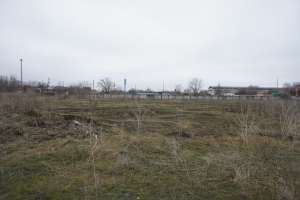 Инвестиционная площадка № 2 ст. Курская, в северо-восточной части станицы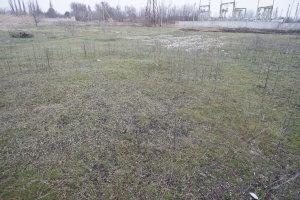 Инвестиционная площадка № 3 ст. Курская, ул. Балтийская.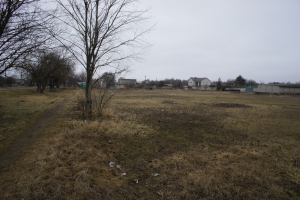 Инвестиционная площадка № 4 ст. Курская, в северо-западной части станицы.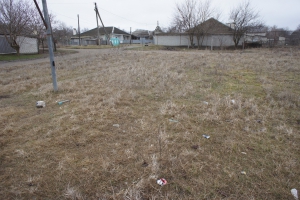 Иинвестиционная площадка № 5 ст. Курская, ул. Промышленная, 17.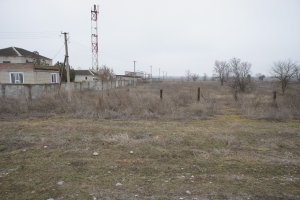  Инвестиционная площадка №6 п.Мирный, в северной части поселка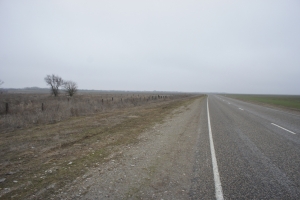 Инвестиционная площадка № 7 ст.Курская, ул.Промышленная, 17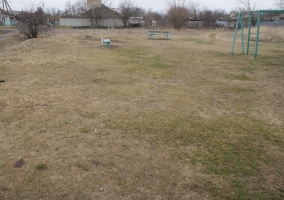 Перечень инвестиционных предложений Курского муниципального района Ставропольского края.1) Организация розлива минеральных вод  Губжоковского, Курского, Русского месторождений, строительство на их основе лечебно-профилактических учреждений.Цель предложения - создание в районе производства по розливу минеральных вод уникального типа    на базе богатого Русского  месторождения, запасы которого по оценкам ученых составляют 12,5 млн. куб. м и обеспечивают дебет минеральной воды 15 литров в секунду. Лечебная ценность, устойчивый спрос на классические «курортные» воды и дизайн упаковки обеспечат широкий рынок сбыта. Дебет воды дает возможность  бальнеологического использования имеющихся в районе минеральных вод (строительство лечебно-профилактических учреждений).Губжоковское месторождение: с. Серноводское, скважина №1-С. Кремнистая, термальная, слабоминерализованная, хлоридно-гидрокарбонатно-сульфатного натриевого состава минеральная вода имеет щелочную среду. Дебет ее достаточен. Внутреннее потребление целесообразно проводить в комплексе с бальнеологическим (ванны, бассейны), температура воды 33-40 °С. Показано лечение: хронические заболевания пищеварительных органов, болезни почек и мочевых путей,  некоторые болезни обмена веществ.с.Серноводское, скважина №2-С,  слаботермальная, йодо-бромистая натуральная минеральная вода, хлоридного натриевого состава и слабощелочной реакции среды, содержит высокую концентрацию фенолов, в групповом составе органических веществ. Показаны к наружному применению воды при лечении    заболеваний опорно-двигательного аппарата, некоторых болезней сердечно-сосудистой системы,   обмена веществ,   хронических болезней     кожных покровов и болезней женских половых органов.х.Графский, скважина №3-Т. Высокотермальная, борная, маломинерализованная вода, со слабощелочной реакцией среды, гидрокарбонатного натриевого состава, содержит токсические концентрации таких органических веществ, как фенолы, ароматические углеводороды, летучие жирные кислоты. Основными лечебными факторами этой минеральной воды являются: высокая температура, слабая щелочность, наличие таких микроэлементов, как борная кислота, содержащаяся в терапевтической концентрации, и наличие ближе к терапевтическому содержанию кремниевой кислоты. На данный момент законсервирована.Курское месторождение: южная окраина станицы Курской, микрорайон «Южный», скважина – №1-К.  По химическому составу подземные воды хлоридно-карбонатные, в катионном составе преобладает натрий. Воды пресные, их минерализация 0,7-0,8 г/дм3,  температура воды на устье скважины 28-30°С. На момент консервации дебет подземных вод составлял 285,1 м3/сутки.Терско-Галюгаевское месторождение: воды теплоэнергетические, температура воды на выходе 90-95°С.  Для внутреннего потребления воды непригодны, но показаны для лечения болезней опорно-двигательного аппарата. На базе этих источников работал профилакторий в ст. Галюгаевской. Возможно устройство теплоснабжения общественных и жилых зданий станицы теплоэнергетическими водами этого месторождения. В 1999-2000 году три скважины были законсервированы.2) Производство строительных материалов на базе местного месторождения глин. Требуется оснащение производства. Сырьевая база района, в частности,   запасы  качественных глин Русского, Кановского месторождений, Стодеревского песчаного карьера, позволяет организовать производство керамзита, отделочной плитки,  и иных разнообразных изделий из керамики.3) Расширение производства прудовой рыбы Условия производства прудовой рыбы (сазана, толстолобика, белого амура) в Курском районе на базе Курского и Ростовановского водохранилищ позволяют наладить  выпуск  товарной продукции до 2 тыс. тонн в год. Требуется строительство и оснащение производства современным перерабатывающим оборудованием.4) Создание агрокомплекса с торговой маркой на базе специализированных агрофирм по переработке сельскохозяйственной продукции.Цель предложения - создание на базе существующих сельскохозяйственных предприятий  перерабатывающих мощностей агрофирм со специализацией: производство муки, макаронных и кондитерских изделий; производство крупяных изделий и комбикормов; производство виноградных, плодово-ягодных вин; производство мясных полуфабрикатов и мясных изделий.Район располагает   сырьевой базой -  товарным сельскохозяйственным производством зерно-животноводческой специализации. Требуется создание перерабатывающего производства. Как вариант, возможно восстановление молочно-перерабатывающей отрасли.5) Создание производства экологически чистой медовой продукции.Район обладает уникальными экологически чистыми зонами разнотравья. Предлагается создание сети пасечного производства и цеха по расфасовке готовой продукции - мёда.6) Создание машинно-тракторной станции с комплексом технологического сельскохозяйственного оборудования.В целях нормального функционирования сельскохозяйственного комплекса района необходима материально-техническая база для централизованного оперативного обслуживания сельхозпроизводителей тракторами, комбайнами, транспортом и технологическим оборудованием. На базе данного проекта  возможно  наладить помощь начинающим фермерам: организация в долг весенне-полевых и уборочных работ, с последующим расчетом после получения урожая.7) Создание зоны туризма и отдыха.Строительство гостиничного комплекса в непосредственной близости от Ростовановского или Курского водохранилищ, с созданием зон организованной рыбалки, активного отдыха.  На базе детского оздоровительного центра «Звездный» с последующим  его расширением, возможно создание центра парусного и гребного  спорта.  На территории Курского района находятся уникальные по своей красоте природные ландшафты, на базе которых возможно создание целого комплекса для отдыхающих.1.3.4. Социальная инфраструктура, оценка  качества социальной среды.Функции социальной инфраструктуры: -  воспитание подрастающего поколения, получение и повышение квалификации, переквалификации (просвещение, образование); - увеличение продолжительности периода работоспособности (здравоохранение);- обеспечение условий для отдыха работников, повышение их культурного уровня (жилищное хозяйство, культура, искусство).В настоящее время в Курском районе преобладает высокая степень социальной ориентации в развитии территории, при низком уровне самообеспечения товарами потребления, производимыми на территории района.Муниципальная система образования - это совокупность всех образовательных учреждений, находящихся на территории данного муниципального образования, взаимодействующих между собой и с муниципальными органами управления образованием в интересах населения территории муниципального образования, ее комплексного развития.Одной из важнейших характеристик муниципального образования, определяющих его конкурентоспособность и инвестиционную привлекательность, является образовательный уровень населения. Расходы на образование - самая крупная статья расходов местного бюджета и составляет более 50 %. Осуществляются работы по обеспечению стандартов образования, а также по ремонту и содержанию учреждений и благоустройству территорий.Развитие сферы образования в Курском районе.В районе организован на достойном уровне летний отдых учащихся, как в пришкольных лагерях, так и в летнем оздоровительном лагере «Звездный». Лагерь расположен на берегу водохранилища на живописной, благоустроенной, охраняемой территории. Организован досуг и развивающее обучение детей и подростков.Вся инфраструктура  лагеря отремонтирована, «Звездный» соответствует всем стандартам  по устройству баз отдыха и лагерей летнего функционирования, размещению и питанию, содержанию программы отдыха, а также требования к вожатскому составу. Муниципальная сфера культуры.Деятельность органов местного самоуправления Курского муниципального района в области культуры направлена на обеспечение общедоступности культурной деятельности, культурных ценностей для населения. В пределах своей компетенции органы местного самоуправления создают условия для развития сети специальных учреждений и организаций: школ искусств, студий, клубных формирований и оказывают поддержку этим учреждениям, обеспечивают доступность и бесплатность для населения основных услуг библиотек, расположенных на территории района, других учреждений культуры.Финансирование муниципальной сферы культуры осуществляется за счет бюджетных средств и оказания платных услуг. Уделяется большое внимание технической оснащенности учреждений, обеспечению компьютерной техникой для широкого использования возможностей интернета. Осуществляется весь спектр мероприятий по содержанию и ремонту объектов культуры. Учреждения культуры района принимают активное и плодотворное участие в зональных, краевых, межрегиональных и всероссийских конкурсах, фестивалях и показывают высокие результаты. Гордость района - учреждения по внешкольной работе с детьми:детская музыкальная школа (ДМШ) детская художественная школа (ДХШ).Районная детская музыкальная школа объединяет работу 3 – х филиалов: с. Эдиссия, с. Русское, ст. Галюгаевская, 11 преподавателей. Всего обучается 400 детей по 7 специальностям.  Районная детская художественная школа активный участник культурной жизни района и края. В школе работают 5 преподавателей, обучается 225 детей по 6 программам. Школа успешно пропагандирует детское творчество. В районе функционирует 3Д кинотеатр «Восток», полностью отвечающий современным техническим требованиям, в репертуаре все новинки кинопроката. «Музей истории и краеведения» состоит из трех залов (зал Терского казачества, Зал истории Курского района, зал развития района в Советский период) в новом здании музея и 4-го выставочного зала кино-фототехники в малом зрительном зале МУК «Межпоселенческий районный кинотеатр «Восток».Муниципальная сфера физической культуры и спорта.Развитие физической культуры и спорта служит важным фактором укрепления здоровья населения, увеличивая продолжительности жизни.Основные спортивные объекты района: спортивный зал «Юбилейный» 288  кв.м районный стадион ст. Курской (3000 мест). Развитие физической культуры и спорта по месту жительства и в местах массового отдыха населения осуществляется органами местного самоуправления в соответствии с муниципальной программой развития физической культуры и спорта.Муниципальная молодежная политика – совокупность целей и мер по их реализации, принимаемых органами местного самоуправления в целях создания и обеспечения условий и гарантий для самореализации личности молодого человека и развития молодежных объединений, движений и инициатив. Эта политика осуществляется на основе нормативных правовых актов представительных органов местного самоуправления и в русле государственной молодежной политики, придавая ей логическую стройность, системный и целостный характер и делая демократичными механизмы ее реализации.Основные направления, программы и проекты молодежной политики целесообразно реализовать в едином пакете федеральных, региональных и местных программ социально-экономического развития соответствующей территории.На муниципальном уровне сформирована целостная система социальной поддержки молодежи, ее обучения и трудоустройства, которая создает возможности регулирования процессов молодежной миграции, обеспечения защиты прав и реализации интересов молодых людей, поддержки молодых семей, способствует развитию молодежного и детско-юношеского движения.Здравоохранение.Сфера здравоохранения не относится к полномочиям органов местного самоуправления и не финансируется из бюджета района, но является неотъемлемой частью социальной среды и напрямую влияет на качество жизни населения. Развитие здравоохранения в районе тормозят следующие проблемы:средний срок эксплуатации объектов недвижимости превышает 30 лет, необходимо проводить  капитальные ремонты и реконструкцию зданий и сооружений;не развивается диагностическая деятельность в медицинских учреждениях района, практически все диагностические обследования проводятся в г. Пятигорске или в г. Ставрополе;не укомплектованность амбулаторного звена врачебным персоналом, не хватает участковых терапевтов и педиатров, врачей общей практики, дефицит врачей узкой специализации. Коэффициент совместительства среди врачей достигает 1,6, что сказывается на доступности и качестве медицинских услуг.Как следствие, из перечисленных проблем в районе низкий уровень профилактики заболеваний, диспансеризация населения часто носит формальный характер и не востребована как услуга у населения.Развития социальной инфраструктуры опирается на анализ демографической ситуации на территории, процессов рождаемости и смертности, миграции населения, анализ структуры населения, поскольку основная цель социальной инфраструктуры — это удовлетворение потребностей населения. Состояние социальной инфраструктуры определяет бытовую привлекательность поселений. В Курском районе сохраняются тенденции, характерные для всей территории РФ - региональные различия в качестве  жизненного уровня населения городских поселений, районных центров и остальных населенных пунктов района, которые уменьшают социально-экономическую эффективность развития в целом. Политика муниципальных органов власти направлена на сглаживание таких различий путём повышения качества социальных услуг в центрах поселений.
1.4. Оценка потенциала и конкурентных преимуществ Курского муниципального района, анализ сильных и слабых сторон, возможностей и угроз  (SWOT-анализ).Оценка современного уровня развития Курского района и его соответствие имеющимся социальным, природным и экономическим ресурсам позволяет выявить точки роста и вскрыть резервы повышения эффективности мероприятий в сфере производства и природопользования.Основные факторы, замедляющие развитие района:Структура материального производства и капитальных вложений в районе имеет строго сырьевую направленность, отсутствие развитой перерабатывающей промышленности ведет к снижению уровня самообеспечения территории и экономической зависимости от других регионов.Централизация структуры занятости населения района вокруг районного центра, не сбалансированность трудовых ресурсов в связи с ограниченным набором рабочих мест в других населенных пунктах района.Низкая степень использования природно-ресурсного потенциала, низкая экономическая отдача от природопользования.Потенциал развития территории (региона) играет важную роль в решении конкретных технических, экономических и социальных задач. Но сам по себе современный потенциал развития не может гарантировать достижение реального экономического эффекта от деятельности, он только дает предпосылки для развития территории, определяет направления развития и открывающиеся возможности.Как правило, потенциал рассматривается в двух категориях: используемый и не используемый. При этом цель устойчивого развития территории не наращивать потенциал, а рационально использовать имеющийся.рис.5. Потенциал развития территории.Оценка конкурентных преимуществ района основывается на анализе достижений, сильных и слабых сторон в развитии района с учетом имеющегося потенциала, а также угроз и возможностей, определяемых внешними факторами.Сильные стороны (внутренние факторы) рассматриваются как конкурентные преимущества, на базе которых может быть основана долгосрочная стратегия устойчивого развития экономики и социальной сферы района.	Слабые стороны - это те действующие факторы, которые снижают эффективность проводимой органами местного самоуправления района экономической и социальной политики.	Угрозы - это те отрицательные факторы, которые реально могут затормозить темпы экономического и социального развития района. Формально эти факторы не зависят от действий администрации района. Однако их правильная оценка и принятие упреждающих мер на межрегиональном уровне по инициативе администрации и при участии органов исполнительной и законодательной власти края могут реально снизить их негативный эффект.	На основании SWOT-анализа Курского муниципального района выявлены следующие сильные стороны привлекательности Курского муниципального района.Анализ сильных и слабых сторон, возможностей и угроз (SWOT-анализ)В Курском районе есть все предпосылки для перехода от консервативной политики, где главная цель - модернизации имеющейся базы, к прогрессивной политике с целью обновления и инновационного развития социально-экономической жизни региона.Муниципальные «точки роста» для развития региона.1.5. Анализ основных проблемных вопросов в экономике и социальной сфере Курского района.На современном этапе в Курском районе выделяется ряд проблем, сдерживающих его социально-экономическое развитие, решение которых имеет стратегическое значение для дальнейшего улучшения качества жизни населения района и формирования конкурентоспособной экономики. Проведенный анализ  положения дел в ключевых отраслях экономики и социальной сферы района позволил определить следующие системные проблемы, которые могут стать препятствиями для полноценного использования имеющихся на территории возможностей: Недостаточное пополнение доходной части бюджета, задолженность по арендным платежам за землю и муниципальное имущество. Ограниченная налоговая база для пополнения бюджета за счет собственных источников.Зависимость исполнения консолидированного бюджета Курского муниципального района  от межбюджетных трансфертов. Недостаточная интенсивность производства в районе привела к ограниченности темпов развития некоторых видов экономической деятельности и увеличению себестоимости производимой продукции, который сдерживает рост среднемесячной номинально начисленной заработной платы. При этом интенсификация производства позволяет оптимально использовать технические, природные, материальные и трудовые ресурсы на основе внедрения инноваций. Внедрение современных и эффективных технологий производства должно отразиться на расширении воспроизводства, снижении издержек и улучшении состояния окружающей среды Курского районаВысокий уровень износа основных производственных фондов и коммунальной инфраструктуры. Уровень износа коммунальной инфраструктуры достиг 68,5%, что характеризует высокую степень аварийности сетей и сооружений коммунального хозяйства района. В результате отмечается снижение качества предоставления коммунальных услуг, неэффективное использование и технологическая отсталость коммунального оборудования, высокий уровень потерь коммунальных ресурсов, загрязнение окружающей среды. Проблемой в районе остается крайне низкая инвестиционная привлекательность. В целях улучшения деловой и инвестиционной привлекательности  Курского муниципального района Ставропольского края, повышения конкурентоспособности его экономики на основе инновационной модели хозяйствования разработан Стандарт деятельности органов местного самоуправления Курского муниципального района Ставропольского края, по обеспечению благоприятного инвестиционного климата в районе, включающий в себя следующие мероприятия:1) создание режима благоприятствования для всех инвесторов, как российских, так и иностранных;2) обеспечение свободного доступа к публичной информации, предоставление информационной и консультационной помощи по вопросам, связанным с реализацией инвестиционных проектов;3) обеспечение каждому инвестору систему сопровождения инвестиционного проекта органами местного самоуправления на всех стадиях реализации инвестиционного проекта;4) оказание содействия при подготовке презентации инвестиционного проекта для представления его на общественных слушаниях и других мероприятиях, проводимых как на территории Курского района, так и за его пределами;5) максимальное сокращение сроков административных процедур, в том числе выделения и оформления земельных участков, получения разрешений на строительство;6) предоставление муниципальной поддержки инвесторам в пределах своей компетенции и в соответствии с действующим законодательством.Снижение уровня жизни населения под воздействием негативной макроэкономической конъюнктуры. Проблема диспропорций в социально-экономическом развитии муниципальных образований Курского района. Увеличение диспропорций в уровне развития муниципальных образований сопровождаются негативными процессами, такими как: миграционный отток квалифицированных кадров, снижение удельного веса экономически активного населения муниципального образования в общей численности, нарастание уровня социальной напряженности. 2. Приоритеты, цели и задачи социально-экономического развития Курского района.2.1. Приоритеты  социально-экономического развития Курского района.На основе анализа социально-экономического положения Курского  района и параметров прогноза социально-экономического развития Ставропольского края на период до 2035 года, а также с учетом стратегических целей, определенных в Концепции долгосрочного социально-экономического развития Российской Федерации на период до 2025 года, предлагается следующая система стратегических приоритетов для  Курского района: Развитие человеческого потенциала.Развитие инфраструктуры.Экономический рост.
2.2. Цели, задачи и мероприятия, направленные на развитие Курского района.Цель – ожидаемый результат, на который направлена реализация стратегии.Задача – направление деятельности для достижения цели.Мероприятие – организованное действие, осуществляемое в рамках определенной задачи стратегии развития.Стратегическими целями являются:Создание нового качества жизни населения района, благоприятной среды жизнедеятельности для духовно-нравственного воспитания, развития человеческого потенциала.Развитие  экономики района, в частности агропромышленного комплекса, модернизация и создание новых производственных предприятий с целью размещения производительных сил  и оптимального использования территориальных, сырьевых, энергетических, трудовых и финансовых ресурсов, создание высокотехнологичных и высокооплачиваемых рабочих мест.Цели,  задачи и мероприятия социально-экономического развития Курского  района.3. Основные направления социально-экономического развития Курского муниципального района.3.1. Развитие человеческого потенциала.Общая характеристика ситуации.Развитие человеческого потенциала включает системные преобразования двух типов:направленные на повышение конкурентоспособности кадрового потенциала, рабочей силы и социальных секторов экономики; улучшающие качество социальной среды и условий жизни населения.Одной из проблем территории является отток инициативной части населения – молодёжи, квалифицированных специалистов.Причины этого кроются в сформировавшихся и поддерживаемых извне не обоснованных психологических установках:потенциал учреждений культуры, образования, в том числе дополнительного, досуга на селе не отвечает современным потребностям.житель города в оценке окружающих успешнее, чем житель села.завышенные ожидания уровня материального благополучия в городе, по сравнению с реальной ситуацией в районе;сформирован «имидж» депрессивной сельской территории, не имеющей перспектив развития. Существуют и объективные факторы:Курский район не располагает возможностями по предложению всего спектра услуг, которые соответствовали бы сформированной идеологии потребления.развитие предложения на территории Курского района ограничено платёжеспособным спросом.С учётом вышеперечисленного перед Курским районом встают задачи как имиджевого и психологического характера, так и вопросы развития сферы социальных услуг и услуг досуга, обеспечения комфортного и достойного проживания (жильё, безопасность, привлечение квалифицированных специалистов в сферу здравоохранения и образования).Без решения данных вопросов невозможно гарантировать достойный уровень качества жизни населения района.Развитие человеческого потенциала в Курском районе обусловлены задачей построения в  Ставропольском крае  и России социального государства с инновационной экономикой и гражданским обществом. Демографическая ситуация, складывающаяся в последние годы на территории Курского района, характеризуется формированием  небольшого увеличения уровня рождаемости, снижением уровня смертности, и невысоким, но стабильным уровнем естественной прибыли населения района.Возрастная структура населения Курского района  на протяжении длительного времени имеет  устойчивый характер. Половозрастной состав населения представлен следующим образом: 49,9 % населения составляют женщины, 50,1 % - мужчины. 24 % общей численности составляют лица моложе трудоспособного возраста, 56,7 % трудоспособного и 19,3 % старше трудоспособного возраста. В настоящее время в районе проживают более 62 этносов. В общей численности   населения  относительно  высока  доля:  русские - 48 %, армяне - 15 %, турки -12 %, кабардинцы - 4,0%, чеченцы - 4,4 %.На территории Курского района также проживают азербайджанцы, даргинцы, осетины, грузины, аварцы, украинцы, кумыки и другие национальности, всего - 16,6  % от населения Курского района.По итогам 2016 года в экономике района, включая лиц, занимающихся индивидуальной трудовой деятельностью, занято 62,7 % экономически активного населения района (с учетом работающих пенсионеров). 		В  районе реализуются меры по защите прав и интересов ветеранов, инвалидов, семей с детьми и других слабо защищенных категорий населения. Доля расходов на эти цели более 25 % от общего объема расходов бюджета Курского муниципального района.  Существенное влияние на качество жизни населения оказывают уровень развитости  сетей социального и культурно-бытового обслуживания. Наблюдается отставание района, по развитию социальной инфраструктуры и качеству предоставляемых культурно-бытовых услуг, услуг в области здравоохранения и образования. Все «блага цивилизации» традиционно концентрируются в городах Кавказских Минеральных Вод и в краевом центре.Старение населения, не достаточно высокий коэффициент рождаемости (современные параметры рождаемости значительно меньше, чем требуется для замещения поколений),  рост заболеваемости населения хроническими заболеваниями, увеличение количества инвалидов и лиц с ограниченными возможностями здоровья, обостряют проблемы в области здравоохранения, социальной защиты и пенсионного обеспечения населения Курского района.Отличительной особенностью Курского муниципального района  являются его геополитическое положение, полиэтничность и поликонфессиональность  населения, что актуализирует проблему интеграции внешних и внутренних мигрантов  в социокультурное пространство Курского района  и необходимость снижения уровня напряженности, тревожности, депрессивности населения.  Стратегической целью развития человеческого потенциала является формирование к 2035 году благоприятных социальных условий для раскрытия творческих способностей и улучшения качества жизни населения в Курском муниципальном районе. К качественным характеристикам среднестатистического жителя района в 2035 году будут относиться:высокий уровень адаптивного мышления  (гибкость, инновационность,  владение информационными технологиями);стремление к самосовершенствованию, саморазвитию, самореализации в профессиональной, семейно-бытовой, культурно-досуговой, физкультурно-оздоровительной сферах жизнедеятельности;самодостаточность (способность обеспечивать себя и свою семью в материальной и духовной сферах);ведение здорового образа жизни, обеспечивающего физическое, духовное и социальное благополучие;коммуникативность (навыки социального взаимодействия и сотрудничества, эффективное разрешение конфликтов, толерантность, этнокультурная компетентность);устойчивые духовно-нравственные основы личности: свобода и ответственность; гражданственность; патриотизм; семейная компетенция; правовая культура; экологическая культура; ценностное отношение к труду; сохранение и приумножение региональных и общероссийских культурных ценностей.Таким образом, житель Курского муниципального района  в перспективном будущем - это физически и нравственно здоровый человек, крепкий семьянин, инновационный и конкурентоспособный специалист, социально успешная, творческая, высококультурная, экономически и юридически компетентная личность, патриот и гражданин России.Такая личность формируется интегрированными усилиями основных социальных направлений: труда, социальной защиты, образования, здравоохранения, физической культуры и спорта, культуры на протяжении всей жизни человека.3.1.1. Совершенствование системы образования.В целях обеспечения доступности качественного образования для всех слоев населения сформирована эффективная образовательная сеть.Развитие  муниципальной  образовательной  системы  в соответствии с общероссийскими  и региональными    стратегическими направлениями   развития    системы    образования, государственным и социальным заказом с учетом особенностей Курского муниципального района Ставропольского края. С целью совершенствования учебно-воспитательного процесса и выявления резервов для повышения качества образования необходимо продолжать позитивные системные изменения в системе образования, что обеспечит  принципиальные и основополагающие результаты и эффекты:принцип нормативного финансирования образовательных организаций общего образования в зависимости от численности граждан, проживающих в населенном пункте, в котором находится данная образовательная организация, позволяет повысить доступность и качество образования получаемого детьми, а так же эффективность расходования средств бюджета на образование;стимулирующие принципы в оплате труда педагогических работников образовательных организаций. В зависимости от результатов обучающихся, показателей качества самообразования педагогов, количества затрачиваемого труда достигнуты оптимальные значения в дифференциации оплаты труда педагогических работников, что позволяет повысить заинтересованность педагогов в результатах своего труда и в последующем повысить конкурентоспособность профессии учителя на рынке трудовых ресурсов;заложить основы для формирования механизмов независимой оценки качества образования в общем образовании;современные требования к инфраструктуре сферы образования, увеличение доли школьников, которым предоставлены от 70 до 100% современных условий получения образования;механизмы расширения участия общественности в управлении образованием. Школа, став более открытой, стимулирует интерес граждан к участию в формировании основных образовательных программ и содействию в создании условий для их реализации.Механизмы проведения преобразований системы образования района: модернизация дошкольного и дополнительного образования - повышение уровня его доступности и качества;повышение престижности профессии учителя и обеспечение повышения качества и производительности его труда;совершенствование финансово-экономических механизмов обеспечения качества общего (включая дошкольное) и дополнительного образования детей: отработка и реализация механизмов государственного (муниципального) задания, эффективного контракта;организация работы по обучению работающего и безработного населения по программам профессиональной переподготовки, опережающей профессиональной подготовки, а так же организации целевого обучения, в системах как высшего, так и среднего профессионального образования с целью устранения дефицита квалифицированных рабочих кадров;организация психолого-педагогической, методической и консультативной помощи родителям детей, в том числе родителям детей с ограниченными возможностями здоровья, родителям детей до 3 лет, гражданам, желающим принять на воспитание детей, оставшихся без попечения родителей;развитие системы непрерывного инклюзивного образования района.Открытое новое образование подразумевает нового педагога. Профессиональная позиция педагога должна быть направлена на построение индивидуальных образовательных траекторий обучающихся. Необходимо обеспечение условий для развития кадрового потенциала, которая должна осуществляться на комплексной основе, объединяющей новые подходы в подготовке, повышении квалификации. Модель непрерывного педагогического образования будет выстроена с целью формирования педагога, субъекта социально-значимой деятельности. Ожидаемые результаты.Обеспечение доступности дошкольного образования путем оптимального использования ресурсов образовательных учреждений  района и строительства новых объектов. Увеличение количества образовательных учреждений, оснащенных современными средствами защиты для обеспечения комплексной безопасности и комфортных условий образовательного процесса, до 100%.Увеличение количества общеобразовательных учреждений, оснащенных современным учебно-лабораторным оборудованием.Снижение численности детей, состоящих на всех видах профилактического учета.Рост численности учащихся образовательных учреждений, участвующих в детских общественных объединениях.Снижение доли детей-сирот и детей, оставшихся без попечения родителей.Увеличение численности молодых учителей общеобразовательных учреждений, имеющих стаж педагогической работы до 5 лет. Стимулирование и поддержка педагогических инициатив работников образовательных учреждений, в том числе молодых педагогов, в рамках конкурсов профессионального педагогического мастерства.Повышение уровня профессиональной компетентности  педагогических работников в системе мероприятий, направленных  на развитие кадрового потенциала системы образования Курского муниципального района Ставропольского края.Обновление содержания образования с учетом федеральных государственных образовательных стандартов.Реализация комплекса мер по профессиональной ориентации обучающихся.Развитие комплексной системы выявления и поддержки одаренных детей.Увеличение доли детей, охваченных дополнительным образованием, в общей численности детей и молодежи в возрасте от 5 лет до 18 лет до 80 %.Создана и функционирует система мер ранней профориентации, которая обеспечивает ознакомление обучающихся 6-11 классов с современными профессиями, позволяет определить профессиональные интересы детей, получить рекомендации по построению индивидуального учебного плана.Не менее 70 % детей с ограниченными возможностями здоровья обучаются по дополнительным общеобразовательным программам, в том числе с использованием дистанционных технологий доля детей, охваченных дополнительным образованием, в общей численности детей и молодежи в возрасте от 5 лет до 18 лет до 80%.3.1.2 Эффективное здравоохранение и формирование здорового образа жизни.I. Демографическая политика.В рамках реализации демографической политики планируется:разрабатывать и принимать государственные программы улучшения социально-демографической ситуации в Курском муниципальном районе; обеспечивать создание условий для совмещения женщинами обязанностей по воспитанию детей с трудовой занятостью; обеспечивать снижение смертности от управляемых причин за счет предупреждения травматизма на производстве, улучшения условий труда работников.В области миграционной политики намечены следующие меры:регулирование миграционных потоков в целях создания механизма замещения естественной убыли населения  Курского района преимущественно за счет переселения соотечественников, проживающих за рубежом РФ; повышение эффективности использования миграционных потоков путем достижения соответствия их объемов, направлений и состава интересам социально-экономического развития Курского района;создание условий для жизни и работы молодых специалистов.II. Развитие здравоохранения.Здоровье – важнейший показатель качества жизни населения, определяющий степень  вовлеченности каждого человека в общественную жизнь, степень его самореализация в профессиональной деятельности. Всемирная организация здравоохранения в своем уставе определила, что здоровье – это состояние полного физического, духовного и социального благополучия человека.Проведение единой государственной политики сохранения здоровья населения и повышение ответственности всех органов власти, каждого гражданина за ее реализацию. Работа самого здравоохранения  района должна быть направлена на эффективную профилактику заболеваний, сокращение сроков восстановления утраченного здоровья людей путем широкого внедрения в медицинскую практику современных методов диагностики и лечения.Для улучшения качества и расширения возможности медицинского обслуживания населения Курского района необходимо предусмотреть:Капитальный ремонт в отделениях и подразделениях ГКУЗ «Курская РБ». Приобретение оборудование для клинико-диагностической лаборатории, бактериологической лаборатории, для кабинетов оказания стационарной помощи, физиотерапевтического кабинета.Сохранение основ государственной (бесплатной) системы здравоохранения, соблюдение конституционных прав граждан на охрану здоровья.Приоритет профилактической направленности в деятельности системы здравоохранения.Обеспечение качества и доступности медицинской помощи и лекарственного обеспечения.Практическими   действиями, способствующими	развитию системы здравоохранения в районе, являются:модернизация материально-технической базы, строительство, ремонт и техническое  переоснащение  лечебных  учреждений;информатизация здравоохранения, в том числе электронная запись на прием к врачу;закрепление медицинских кадров в сельской местности;реализация  мероприятий  по  обеспечению  приоритета профилактической направленности деятельности системы здравоохранения, включая вакцинацию и эффективную диспансеризацию населения, развитие первичной медико-санитарной помощи, в том числе семейной медицины, как основы по оказанию первичной медико-санитарной помощи;развитие стационарно-замещающих технологий и таких форм обслуживания, как дневной стационар, стационар на дому;создание благоприятных условий для оказания медицинской помощи инвалидам, возвращения их к активной деятельности и полноценной  общественной  жизни.III. Развитие физической культуры и спорта.Повышение обеспеченности населения района объектами физической культуры и спорта; увеличение численности населения регулярно занимающегося физической культурой и спортом; проведение активной информационной политики в вопросах касающихся развития физической культуры и спорта, пропаганды здорового образа жизни;обеспечение процесса качественной подготовки к региональным соревнованиям команд района;организация на территории района межмуниципальных и региональных (краевых) спортивных мероприятий;реализация мер, направленных на расширение для населения количества спортивно-оздоровительных услуг;реализация мероприятий по подготовке квалифицированных кадров, в том числе проведение работы по подготовке выпускников образовательных учреждений района к обучению на профильных специальностях ВУЗах, включая целевое направление на обучение; развитие материально-технической базы массового спорта;совершенствование информационно-пропагандистского обеспечения физической культуры, спорта и туризма, врачебного контроля за занимающимися физической культурой и спортом;создание условий для вовлечения людей с ограниченными физическими возможностями в занятия физической культурой, спортом и туризмом.Ожидаемые результаты.Стабилизация численности населения в  Курском муниципальном районе, прогрессивный рост населения к 2035 году. Повышение уровня рождаемости населения и снижение уровня смертности, особенно в трудоспособном возрасте.Рост кадрового потенциала медицины, снижение смертности за счет ранней диагностики. Повышение доступности высококвалифицированной диагностики для жителей района.Диагностирование заболеваний с большей эффективностью и планирование профилактических мероприятий, исходя из автоматического анализа данных электронных медицинских карт населения.Увеличение показателей численности занимающихся физической культурой и спортом, физкультурных кадров, спортсооружений, количества сборные команды  района, победителей и призеров краевых, межрегиональных, всероссийских и международных соревнований.3.1.3.Создание равных условий для формирования, накопления и развития человеческого капитала.I. Повышение эффективности использования трудовых ресурсов, конкурентоспособности кадрового потенциала организаций.В целях более эффективного использования трудовых ресурсов, снижения напряженности на рынке труда и более полной занятости населения  Курского района  усилия будут направлены:на реализацию мероприятий, направленных на повышение занятости населения в Курском районе;на содействие в разработке и реализации мероприятий по развитию кадрового потенциала предприятий всех отраслей экономики. Основными направлениями в области регулирования рынка труда будут являться:совершенствование трудового законодательства и законодательства о занятости населения, повышение эффективности механизма разрешения трудовых споров;совершенствование системы мониторинга и прогнозирования ситуации на рынке труда;содействие развитию кадрового потенциала организаций Курского муниципального района;разработка и реализация мер по информированию населения о ситуации на рынке труда.  II. Обеспечение защиты прав граждан в области охраны труда.Для обеспечения безопасных условий труда планируется:улучшение качества обучения работников, организаций  Курского муниципального района; путем повышения требований к работодателям со стороны органов надзора и контроля, совершенствования организации обучения со стороны органов по труду на местах, а также в рамках развития социального партнерства в области охраны труда через включение соответствующих мероприятий в коллективные договоры, отраслевые, территориальные соглашения;проведение мероприятий, в том числе нормативно-правового характера, направленных на повышение уровня безопасности промышленных объектов, технологических процессов, устранение причин производственного травматизма, профессиональных заболеваний; внедрение в организациях Курского района системного подхода в управлении охраной труда на основе механизмов оценки и управления профессиональными рисками;организация разъяснительной работы среди работодателей Курского муниципального района по введению должностей специалистов по охране труда во всех организациях, осуществляющих производственную деятельность с численностью работников свыше 50 человек, особенно в организациях реального сектора экономики;содействие работодателям в нормативно-правовом и методическом обеспечении деятельности в области охраны труда;активизация процессов обучения среди работников организаций Курского района  повышение качества образовательных услуг, воспитание культуры безопасного труда, вовлечение работников организаций края в создание безопасных условий труда;активизация процессов обучения среди работников организаций с наиболее высокими показателями производственного травматизма и профессиональных заболеваний; ускорение темпа работы по проведению аттестации рабочих мест по условиям труда с последующей сертификацией работ по охране труда, проведение государственной экспертизы условий труда;информирование населения о состоянии охраны труда и профессиональных рисках  в Курском районе; пропаганда культуры труда и здорового образа жизни при трудовой деятельности, популяризация мер по охране труда, освещение этой работы средствами массовой информации, развитие сети кабинетов по охране труда и совершенствование их работы.III. Повышение уровня жизни населения Курского района.Повышение качества жизни населения района проводится посредством реализации комплекса социально-экономических мер, затрагивающих все сферы жизнедеятельности общества.Социальная политика, проводимая органами местного самоуправления, в целом зависит от социальной политики, проводимой государством. При сложившейся в Российской Федерации системе оказания социальной помощи, оказываемая органами местного самоуправления социальная помощь только частично влияет на сложившуюся социальную ситуацию в районе.Таким образом, целью социальной политики органов местного самоуправления является формирование устойчивой социальной среды. Устойчивая социальная среда - это среда, обеспечивающая равенство социальных возможностей, препятствующая возникновению очагов социальной напряженности.При решении социальных вопросов необходимо перейти от борьбы со следствием к преодолению причин социального неблагополучия.Укрепление основ семьи, ее благополучия и здоровья позволяет создать предпосылки для формирования устойчивой социальной среды.Это предполагает формирование общественного мнения, восстанавливающего престиж крепкой семьи с 2-3 детьми, ориентация родителей на уважительные, конструктивные, демократические отношения между собой и детьми. Для этого необходимо: содействовать созданию цикла газетных публикаций; создать информационный бюллетень, в который бы вошла информация о службах помощи семье, молодежи; в школах и детских дошкольных учреждениях активизировать работу социальных педагогов, организацию родительского всеобуча.В области материального благополучия семьи и взаимопомощи:	поощрение семейного предпринимательства;	проведение общественных работ, направленных на создание общих ценностей.В социальной области и организации семейного досуга:	создание клубов по месту жительства, детских клубов, клубов инвалидов;	создание условий для семейного отдыха;	создание мест отдыха для пожилых людей.Направления деятельности в области социальной поддержки населения:оказание адресной социальной помощи, основанной на проверке нуждаемости.Адресная социальная поддержка должна быть направлена на оказание помощи конкретным лицам: одиноким пенсионерам и одиноким супружеским парам, неспособным к самообслуживанию, инвалидам, одиноким и многодетным родителям, воспитывающим детей дошкольного, школьного возраста, детей-сирот, оказавшимся в трудной жизненной ситуации. Обеспечение межведомственной координации проведения мероприятий по социальной защите;сотрудничество органов местного самоуправления и общественных организаций при оказании социальной поддержки ветеранам, инвалидам, людям пожилого возраста, семьям. Использование возможностей привлечения в социальную сферу внебюджетных средств, в том числе средств негосударственных некоммерческих организаций. Привлечение населения к оказанию социальной помощи.Реалии современной жизни таковы, что без решения первоочередных задач в области социальной политики невозможно решить многие другие проблемы. Реализация предлагаемых направлений позволит обеспечить приемлемые жизненные условия для социально-уязвимых слоев населения, вернуть престиж семье, имеющей двух, трех и более детей, сформирует у населения чувство заботы об их судьбах, вернет людям уверенность в завтрашнем дне. В перспективе это положительно скажется на демографической ситуации в районе.	Необходимо уделить внимание реализации прав граждан на участие в местном самоуправлении, обеспечить прозрачность бюджетного процесса для населения, доступность информации о формировании и исполнении бюджета, финансовом состоянии муниципального образования, управлении бюджетом.IV. Содействие занятости населения.Основные направления деятельности органов самоуправления района в области содействия занятости населения:реализация государственных региональных программ, предусматривающих мероприятия по содействию занятости населения, включая программы содействия занятости граждан, находящихся под риском увольнения, а также граждан, особо нуждающихся в социальной защите и испытывающих трудности в поиске работы;реализация мероприятий по увеличению количества вакансий в банке данных, в том числе посредством внедрения новых методов предоставления государственных услуг;оказание в соответствии с законодательством о занятости населения следующих государственных услуг:содействие гражданам в поиске подходящей работы, а работодателям в подборе необходимых работников;информирование о положении на рынке труда в Курском районе;организация ярмарок вакансий  рабочих мест;организация профессиональной ориентации граждан в целях выбора сферы деятельности (профессии), трудоустройства, прохождения профессионального обучения и получения дополнительного профессионального образования;психологическая поддержка безработных граждан;профессиональное обучение и дополнительное профессиональное образование безработных граждан, включая обучение в другой местности;организация проведения оплачиваемых общественных работ;организация временного трудоустройства несовершеннолетних граждан в возрасте от 14 до 18 лет в свободное от учебы время, безработных граждан, испытывающих трудности в поиске работы, безработных граждан в возрасте от 18 до 20 лет, имеющих среднее профессиональное образование и ищущих работу впервые;социальная адаптация безработных граждан на рынке труда;содействие самозанятости безработных граждан, включая оказание гражданам, признанным в установленном порядке безработными, и гражданам, признанным в установленном порядке безработными, прошедшим профессиональное обучение или получившим дополнительное профессиональное образование по направлению органов службы занятости, единовременной финансовой помощи при их государственной регистрации в качестве юридического лица, индивидуального предпринимателя либо крестьянского (фермерского) хозяйства, а также единовременной финансовой помощи на подготовку документов для соответствующей государственной регистрации;выдача заключений о привлечении и об использовании иностранных работников в соответствии с законодательством о правовом положении иностранных граждан в Российской Федерации;содействие занятости инвалидов, включая трудоустройство на оборудованные (оснащенные) для них работодателями рабочие места.Ожидаемые результаты.Повышение уровня занятости населения, снижение уровня дисбаланса между спросом и предложением на рынке труда.Повышение размера заработной платы работников, социальных выплат на одного работника.Внедрение отраслевых систем оплаты труда.Улучшение условий и охраны труда работников, снижение  заболеваемости трудоспособного населения и производственного травматизма.Снижение социальной напряженности в связи с объективным установлением в досудебном порядке при проведении государственной экспертизы, условий труда прав работников на компенсации за тяжелую работу, работу во вредных и (или) опасных условиях труда.Повышение эффективности системы управления охраной труда в Ставропольском крае.Снижение уровня общей безработицы (по методологии МОТ) до уровня не выше 1,0%.Сдерживание уровня регистрируемой безработицы на уровне ниже краевого.Расширение количества услуг в сфере занятости, предоставляемых гражданам и работодателям в электронном виде, охват населения этими услугами.Обеспечению выполнения мероприятий по полному удовлетворению спроса на технические средства реабилитации в соответствии с краевым перечнем предусмотренных ИПР. Обеспечению территориальной доступности предоставления услуг по социальной реабилитации инвалидов и повышению их качества. V. Производительность труда и поддержка занятости.В условия негативной динамики численности трудовых ресурсов повышение производительности труда должно стать ключевым фактором ускорения потенциальных темпов роста экономики. При этом наблюдаемое серьезное отставание в уровне производительности, на фоне значительной дисперсии этого показателя как между отраслями, так отдельными фирмами внутри конкретных секторов экономики, создает возможности обеспечения устойчивого роста производительности как за счет перераспределения ресурсов между более производительными отраслями и организациями, так и за счет наращивания внутренних ресурсов предприятий, таких как расширение инновационного потенциала, повышение капиталоемкости производства, заимствование передовых технологий, повышение управленческих компетенций и квалификации сотрудников.Реализация национального проекта «Производительность труда и поддержка занятости» направлена на обеспечение роста производительности труда на средних и крупных предприятиях базовых несырьевых отраслей экономики. К участию в проекте предполагается привлечь не менее 10 тыс. средних и крупных предприятий во всех субъектах Российской Федерации.Реализация национального проекта основывается на успешном тиражировании подходов, отработанных в пилотном режиме в 2017 - 2018 гг. в рамках реализации приоритетной программы «Повышение производительности труда и поддержка занятости».Ключевыми мерами, направленными на достижение целей национального проекта станут: стимулирование предприятий к повышению производительности; снижение административно-регуляторных барьеров (издержек) для повышения производительности; обучение управленческого звена регионов и предприятий; международное взаимодействие; методологическое сопровождение по созданию региональных программ и повышению производительности; вовлечение в участие компаний-партнеров, а также создание новых форматов взаимодействия с бизнесом; создание новых форматов поддержки предприятий в целях выхода на новые рынки и участия в пилотных проектах по цифровой трансформации.3.1.4. Создание безопасных и благоприятных условий проживания граждан, общественная безопасность.I. Реализация бюджетной политики Курского муниципального района.Стратегическими ориентирами развития бюджетной политики Курского муниципального района Ставропольского края на долгосрочную перспективу являются задачи по улучшению качества жизни населения, создание условий для обеспечения позитивных структурных изменений в экономике и социальной сфере, повышение эффективности и прозрачности управления муниципальными финансами.Реализация бюджетной политики предполагает:внедрение в бюджетный процесс системы экономического и финансового прогнозирования, проведение среднесрочной и долгосрочной бюджетной политики, ориентированной на результат на основании глубокого анализа эффективности сложившейся системы управления муниципальными финансами;инвентаризацию муниципальных правовых актов являющихся основанием  для принятия и исполнения расходных обязательств Курского муниципального района для определения долгосрочных целей бюджетной политики;повышение обоснованности и точности бюджетного планирования, сокращение количества пересмотров параметров бюджета, изменений сводной бюджетной росписи, обеспечение оперативности управления бюджетными ресурсами, прозрачности, целевого использования бюджетных и внебюджетных средств;     	реализацию прав граждан на участие в местном самоуправлении, обеспечение прозрачности бюджетного процесса для населения, доступность информации о формировании и исполнении бюджета, финансовом состоянии муниципального образования, управлении бюджетом;       	регламентацию опросов потребителей бюджетных услуг с целью определения степени их удовлетворенности объемом и качеством  услуг, для оценки результатов деятельности  муниципальных бюджетных учреждений. Задачами по увеличению доходной части местного бюджета являются:реализация мер, направленных на обеспечение устойчивого роста экономики, увеличение налогового потенциала Курского муниципального района;усиление контроля по выявлению «теневой» заработной платы;совершенствование управления муниципальной собственностью Курского муниципального района, оптимизация объема и структуры муниципальной собственности, принятие комплекса мер по обеспечению рентабельной деятельности муниципальных унитарных предприятий.организация учета объектов муниципальной собственности, внедрение практики рыночной оценки имущества при совершении сделок с ним, обеспечение доступности и публичности информации, касающейся распоряжения имуществом;взаимодействие с налоговыми органами с целью  повышения точности планирования администрируемых ими доходов, увеличения собираемости налоговых и неналоговых доходов на территории Курского района, поиск новых методов работы межведомственной комиссии с должниками, мониторинг налоговой недоимки по основным налогоплательщикам в местный бюджет, анализ причин возникновения недоимки, разработка и осуществление мер по сокращению налоговой недоимки;осуществление контроля  за процессом банкротства расположенных на территории Курского района хозяйствующих субъектов, внесение предложений в оптимизацию процесса банкротства с учетом интересов Курского муниципального района.Обеспечение целевого и эффективного использования бюджетных средств планируется осуществлять по следующим направлениям:проведение инвентаризации  расходных обязательств;долгосрочное бюджетное планирование;    	экономия средств местного бюджета за счет совершенствования процедур закупки товаров и услуг, размещение муниципального заказа путем проведения торгов в форме конкурса, аукциона, которые способствуют развитию конкуренции за право исполнения муниципального заказа, привлечение к участию в торгах широкого круга участников;   	достижение максимально эффективного использования бюджетных средств путем применение методов бюджетирования, ориентированных на результат  повышение качества финансового менеджмента в бюджетном секторе,  проведение мониторинга качества финансового менеджмента, осуществляемого субъектами бюджетного планирования;       	создание единой системы муниципального финансового контроля с четким разграничением внутреннего и внешнего контроля в целях обеспечения соблюдения финансовой дисциплины – необходимого условия для достижения планируемых целей и результатов бюджетной политики;  	внедрение в учреждениях бюджетной сферы отраслевой системы оплаты труда;соблюдение при выработке  бюджетной политики Курского муниципального района Ставропольского края  показателей долгосрочной сбалансированности и устойчивости  местного бюджета, предельного дефицита, допустимости долговой нагрузки, расходов на обслуживание муниципального долга, применение критериев эффективности привлечения и использования заемных средств, организация учета муниципальных долговых обязательств в муниципальной долговой книге  на основании формализованного, прозрачного порядка.Местное самоуправление дает возможность населению принимать активное участие в решении вопросов местного значения и способствует становлению гражданского общества.Ставится задача дальнейшего совершенствования местного  самоуправления как института гражданского общества, который будет выполнять важную функцию управления территорией района и нести ответственность за реализацию законодательно закреплённых за районом полномочий по решению вопросов местного значенияРабота органов местного самоуправления должна быть направлена на то, чтобы превратить район, как муниципальное образование, в гибкую систему, способную быстро и эффективно приспосабливаться к новому развитию событий и новым возможностям.Проектные направления:	1.Совершенствование взаимодействия органов местного самоуправления и населения:	организация информационной системы, обеспечивающей мониторинг среды и позволяющей оперативно реагировать на различные  изменения в экономике и социальной сфере;	информирование населения о проблемах развития района и намерениях органов местного самоуправления по решению данных проблем. 2. Создание системы планирования, внедрения и контроля.	3. Подготовка команды специалистов, способных осуществить деятельность по реализации экономических и организационных целей.	4. Развитие местных инициатив.	5.Содание условий для усиления регулирующей роли органов местного самоуправления, совершенствование нормативно – правовой базы муниципального района.	6. Определение социальных норм, по которым муниципальный район предоставляет различные услуги населению за счет своего бюджета.	Публичность  деятельности органов местного самоуправления является одним из условий  вовлечения населения, органов территориального самоуправления в решение задач местного значения и расширения гражданского участия.	Направления в совершенствование системы органов местного самоуправления:работа с резервом кадров муниципальной службы;внедрение конкурсного замещения должностей муниципальной службы;организация обучения и повышения квалификации муниципальных служащих органов местного самоуправления Курского муниципального района;проведение семинаров и оказание консультационно-методической помощи структурным подразделениям по вопросам делопроизводства;проведение обучающих семинаров по различным целевым программам.Противодействие коррупции, пресечение фактов хищения бюджетных средств.Выявление фактов нарушения законодательства о муниципальной службе должностными лицами и сотрудниками органов местного самоуправления.Проведение служебных проверок по фактам превышения должностных полномочий должностными лицами органов местного самоуправления.Систематический контроль за рациональным и эффективным использованием бюджетных средств.Ожидаемый результат:Создание  эффективной системы взаимодействия  органов местного самоуправления муниципального района и поселений. Выработка единых подходов в управлении социально-экономическими процессами в районе.II. Развитие жилищно-коммунального хозяйства.Значительное внимание в районе уделяется развитию жилищного строительства и коммунального хозяйства, как одному из основных факторов формирования благоприятной среды проживания населения.Задачей на перспективу здесь является развитие строительных организаций, предприятий стройиндустрии путем повышения инвестиционной активности и в итоге формирование условий и стимулов для реализации человеческих возможностей.Основные задачи (ориентиры), связанные с реализацией главной цели:увеличение объемов жилищного строительства;стимулирование развития производства стройматериалов, конструкций и комплектующих, в том числе  за счет привлечения инвестиций в создание новых предприятий отсутствующих в строительном комплексе, обеспечивающих использование энергосберегающих и экологичных технологий. Формирование и развитие строительного комплекса предполагает  ориентацию на следующие приоритеты: формирование комфортной  среды сельских поселений, обеспечение возможности полноценной жизнедеятельности маломобильных групп населения; соответствие проектов экологическим и социальным требованиям современного качества жизни;модернизация и техническое перевооружение производственной базы строительной индустрии;развитие промышленности строительных материалов за счет местной сырьевой базы,  реконструкция действующих производств стройматериалов, конструкций и комплектующих.Направления реализации стратегии:определение жилищных потребностей различных социальных групп населения;завершение схемы территориального планирования и разработка, на этой основе пространственной стратегии жилищного строительства, отражающей перспективные направления развития муниципальных образований района, рост численности населения, увеличение числа новых рабочих мест и рост доходов населения;стимулирование и поддержка разработки в муниципалитетах необходимой градостроительной документации; развитие систем инженерной инфраструктуры жилых микрорайонов, сочетая централизованные и локальные источники инженерного обеспечения, решение вопросов обеспечения земельными участками для строительства жилья и объектов социальной инфраструктуры;     	Создание реестра незадействованных земельных участков, обеспеченных полным набором необходимой инфраструктуры (газ- и водоснабжение, электроэнергия, очистные сооружения и т.п.), что будет способствовать  привлечению инвестиций на территорию района.           Согласно программе социально-экономического развития территорий поселений Курского муниципального района, до 2035 года планируется осуществить строительство (реконструкцию) следующих объектов:строительство детской поликлиники на территории районной больницы;строительство инфекционного отделения на территории районной больницы;проведение капитального ремонта в отделениях  районной больницы, районной поликлиники, амбулаториях, ФП и Галюгаевской УБ;строительство МДОУ в х. Привольном на 50 мест;строительство начальной школы в п. Мирном на 320 мест;строительство школы в х. Пролетарском на 320 мест;строительство пристройки к зданию МКОУ СОШ №1;строительство пристройки к зданию МКОУ СОШ №22;строительство пристройки к зданию МКОУ СОШ №15;строительство, ремонт и обустройство спортивных площадок и сооружений в МКОУ СОШ №1 , МКОУ СОШ №4,  МОУ СОШ №6, МКОУ СОШ №7, МКОУ СОШ№ 9, МКОУ СОШ №14, МКОУ СОШ №15, МКОУ СОШ №20, МОУ школа-интернат;строительство административного здания в МОУ ДОД  ДООЦ «Звездный»;капитальный ремонт здания филиала № 22 Бугуловской библиотеки;капитальный ремонт Галюгаевского сельского дома культуры; капитальный ремонт Ростовановского сельского дома культуры; капитальный ремонт Эдиссийского сельского дома культуры; строительство сельского дома культуры в х. Пролетарском;строительство сельского дома культуры в с. Серноводском;строительство сельского дома культуры в х. Бугулов;капитальный ремонт внутренних помещений и фасада здания кинотеатра «Восток»;реконструкция и ремонт основного спортивного сооружения Курского района спортивного зала «Юбилейный»;строительство нового спортивного комплекса с универсальным игровым залом;строительство комплексной спортивной площадки в х. Пролетарский;капитальный ремонт здания муниципального казенного учреждения «Эдиссийский спортивно-оздоровительный центр»;строительство комплексной спортивной площадки, в с. Каново;строительство комплексной спортивной площадки,  ремонт тира, реконструкция футбольного поля в ст. Галюгаевской;строительство комплексной спортивной площадки в с. Уваровское; строительство стадиона в с. Русское; строительство двух комплексных спортивных площадок  в с. Полтавское;строительство комплексной спортивной площадки в х. Привольный;строительство комплексной спортивной площадки в х. Дыдымкин;строительство физкультурно-оздоровительного комплекса с залом для игровых видов спорта в п. Балтийский;реконструкция стадиона в ст. Стодеревской;обустройство и ремонт борцовского и тренажерного залов в п. Мирный.В районе только в ст.Курская существуют очистные сооружения. Система канализации перегружена, загружена на проектную мощность. В остальных населённых пунктах района  население пользуется услугами муниципального унитарного предприятия Курского муниципального района Ставропольского края «ЖКХ Курского района» для вывоза жидких бытовых отходов. Для снижения себестоимости очистки стоков и увеличения количества потребителей необходимо подключить организации и частный сектор к  коллектору в ст. Курской, что даст возможность увеличить объём очистки стоков и увеличит выручку.Для качественного и бесперебойного обеспечения питьевой водой населения необходимо:1) сократить потери в системе водоснабжения за счёт реконструкции объектов водоснабжения:реконструкция  водопроводных сетей в с. Ростовановское 32 км.;замена водоводов в с.Эдиссия 800 м;реконструкция водопроводных сетей ст. Галюгаевской 24 км;2) строительство объектов водоснабжения:строительство разводящих сетей водоснабжения с. Уваровское 5,5 км;строительство одной артезианской скважины  с. Ростовановское;строительство артезианской скважины  с. Эдиссия;строительство разводящих водопроводных сетей 1,8 км в п. Бурунномстроительство разводящих водопроводных сетей, бурение артезианской скважины в х. Берёзкин.На фоне всеобщей газификации населенных пунктов Ставропольского края в Курском районе остался ряд населенных пунктов,  уличная газификация  которых не завершена.   Для  улучшения социально-бытовых условий населения Курского района необходимо строительство уличных разводящих сетей в следующих населённых пунктов района:х. Березкин: ул. Школьная, Новая, Западная, п. Ага-Батыр -  1,6 км.Стабильное энергосберегающее, безаварийное и безопасное снабжение района электроэнергией обеспечивают проведение электрификации улиц населенных пунктов, капитальный ремонт и реконструкция электрических сетей с заменой трансформаторного оборудования.III. Культурное наследие, массовая культура.Отрасль «Культура» наряду с другими отраслями вносит весомый вклад в социальную и экономическую жизнь района  и в конечном итоге содействует повышению качества жизни населения. Кроме этого, культура приобрела особую социальную значимость, так как формирует мировоззрение человека, духовно-нравственные качества. Учитывая, что уровень развития культурного досуга, активного отдыха является одним из показателей качества жизни, необходимо развивать современную инфраструктуру, специализирующуюся на предоставлении таких услуг, а также популяризировать традиционную культуру, классическое искусство, поддерживать талантливых детей 
и молодежь.Реализация на территории района государственной культурной политики является одним из приоритетных направлений. Сохранение и преумножение историко-культурного наследия, широкая поддержка творческих начинаний, направленных на динамичное развитие культурных традиций района - важнейшие задачи, имеющие первостепенное стратегическое значение.Развитие отрасли «Культура» основано на региональной программе «Культура», которая разработана во исполнение национального проекта «Культура». Основная идеология национального проекта «Культура» - обеспечить максимальную доступность к культурным благам, что позволит гражданам, как воспринимать культурные ценности, так и участвовать в их создании.Сохранение и популяризация культурно-исторического наследия, создание новых достопримечательных мест - всё это формирует туристическую привлекательность территории.Развитие современной культурно-досуговой инфраструктуры 
с комфортными условиями, широким спектром и высоким качеством услуг, доступных для различных категорий населения предполагает решение ряда задач:увеличение числа посещений организаций культуры;модернизация, техническое переоснащение объектов культуры;строительство новых объектов культуры и досуга;содействие активному внедрению современных информационно-телекоммуникационных технологий в сфере культуры, досуга и отдыха;сохранение и развитие кадрового потенциала муниципальных учреждений отрасли «Культура» района.создание на базе действующих муниципальных учреждений культуры социально-культурных центров, объединяющих клуб, библиотеку, галерею, детскую школу искусств;создание объектов дополнительного образования детей в сфере культуры, в том числе на условиях муниципально-частного партнерства;осуществление системной работы по информатизации муниципальных библиотек, комплектование библиотечных фондов новой литературой, в том числе изданиями на электронных носителях;проведение в районе фестивалей, конкурсов, выставок, смотров по различным направлениям творчества, культурно-массовых мероприятий;Для достижения поставленных задач необходима модернизация культурной среды путем создания и реновации объектов культуры, широкой поддержки творческих инициатив граждан и организаций, культурно-просветительских проектов, переподготовки специалистов сферы культуры, развития волонтерского движения и внедрения информационных технологий.Ожидаемые результаты:увеличение количества населения района, участвующего 
в культурно-массовых мероприятиях;увеличение количества потребителей услуг, предоставляемых муниципальными учреждениями отрасли «Культура» Курского района;повышение качества работы профессиональных творческих коллективов;формирование и сохранение за пределами своей территории имиджа Курского района как культурного центра восточного Ставрополья;обеспечение сохранности объектов культурного наследия;модернизация, техническое переоснащение объектов культуры;удовлетворение спроса населения на услуги по дополнительному образованию в сфере культуры, обеспечение развития творческого потенциала детей.IV. Общественная безопасность.Близость Курского района к зонам политической нестабильности Северного Кавказа и Закавказья, а возможность возникновения чрезвычайных ситуаций природного и техногенного характера обуславливают необходимость рассматривать обеспечение общественной безопасности в качестве приоритетной задачи.Увеличение внутренних и внешних угроз требует последовательного осуществления органами местного самоуправления района, хозяйствующими субъектами всех форм собственности, общественными организациями и населением совместно с органами государственной власти Российской Федерации и органами государственной власти Ставропольского края комплекса программных,  взаимосвязанных между собой мер, направленных на формирование в районе эффективной системы поддержания общественно-политической стабильности, обеспечения общественной безопасности, режима противодействия террористической опасности и защиты населения от чрезвычайных ситуаций.Поставленная цель безопасности определяет круг приоритетных задач:повышение уровня безопасности жизнедеятельности населения Курского района;создание в районе обстановки, способствующей утверждению межнационального мира, согласия и сотрудничества граждан независимо от их религиозных убеждений;совершенствование системы комплексной профилактики незаконного употребления наркотических и других психоактивных веществ;предупреждение и защита населения и территории района от чрезвычайных ситуаций природного и техногенного характера.Механизмы реализации задач:повышение эффективности охраны общественного порядка 
и обеспечения общественной безопасности на территории Курского района;повышение уровня антитеррористической защищенности мест массового пребывания граждан и муниципальных учреждений; внедрение широкого спектра современных технологий общественной безопасности, инженерно-технических средств охраны, системами видеонаблюдения;организация взаимодействия с казачеством, разработка мер содействия деятельности казачьих обществ, в том числе в организации и проведении казачьих культурно-массовых, военно-спортивных, научно-образовательных и других мероприятий;организация целенаправленной, системной профилактической работы 
с подростками, молодежью и их родителями по проблеме злоупотребления наркотическими и другими психоактивными веществами;формирование у жителей района установок и норм на здоровый образ жизни, негативного отношения к вредным привычкам (курение, алкоголь, наркомания), проведение интерактивных мероприятий по профилактике наркомании, алкоголизма, табакокурения и других зависимостей;обеспечение постоянной готовности органов управления, сил и средств к выполнению возложенных задач по предупреждению и ликвидации чрезвычайных ситуаций на территории Курского района;обеспечение своевременного оповещения населения об угрозе возникновения или о возникновении чрезвычайных ситуаций;совершенствование единой дежурно-диспетчерской службы, развитие системы обеспечения вызовов экстренных оперативных служб 
по единому номеру «112»;установка и обслуживание программно-аппаратного комплекса «Стрелец-Мониторинг» для передачи сигнала «О пожаре» от муниципальных объектов на пульты подразделений пожарной охраны.Ожидаемые результаты:обеспечение общественной безопасности на территории города Ставрополя;снижение количества зарегистрированных преступлений на 100 тыс. населения;снижение употребления наркотических и других психоактивных веществ подростками и молодежью;укрепление антитеррористической защищенности объектов и  учреждений Курского района;обеспечение защиты населения и территории района от чрезвычайных ситуаций природного и техногенного характера.V. Особенности реализации государственной национальной политики.Курский район расположен в юго-восточной части Ставропольского края, граничит с четырьмя субъектами Российской Федерации: Республикой Дагестан, Чеченской Республикой, Кабардино-Балкарской Республикой, Республикой Северной Осетией - Аланией. На территории Курского района проживают представители около 60 национальностей и народностей.Сохранение этнического и межконфессионального мира в Курском районе является наиважнейшей задачей. К настоящему времени в Курском районе достигнуто динамическое равновесие этносоциальных и этнокультурных интересов граждан и этнических групп, сбалансированы межконфессиональные отношения. Русские являются наиболее многочисленным народом - 27,2 тыс. человек (50,3 % от  общей  численности  населения Курского района).  На  втором месте армяне - 8,2 тыс. человек (15,2 %), затем турки - 6,1 тыс. человек    (11,3 %), дагестанцы - 3,7 тыс. человек (6,8 %), чеченцы - 2,6 тыс. человек (4,8 %), кабардинцы - 2,3 тыс. человек (4,3 %), другие национальности - 4,0 тыс. человек (7,3 %). В Курском районе создан этнический совет, который является экспертно-консультативным органом по вопросам деятельности этносов, проживающих на территории Курского района, с помощью которого осуществляется диалог гражданского общества с территориальными органами государственных органов исполнительной власти, органами местного самоуправления муниципальных образований Курского района по оперативному реагированию на возникающие предпосылки к обострению межнациональной обстановки на территории Курского района. Существенно работу этнического совета дополняют консультативные советы (советы мира и дружбы), созданные в муниципальных образованиях Курского района согласно рекомендации Губернатора Ставропольского края.Для укрепления дружбы народов и межнационального согласия на территории Курского района проводятся два событийных мероприятия - фестивали народных культур: в канун Дня России - межрегиональный фестиваль национальных куль-тур «Курский район - территория мира и согласия». Фестиваль дает возмож-ность наблюдать таланты представителей разных национальностей, которые живут и работают на курской земле, соприкоснуться с культурой народов Северного Кавказа;в канун Дня народного единства - фестиваль национальных культур «Узнай культуру друга». В фестивале принимают участие обучающиеся муниципальных общеобразовательных учреждений Курского муниципаль-ного района Ставропольского края. Основные усилия по сохранению исторически сложившихся характеристик Курского района как района с преобладанием русского населения направлены на комплексную (экономическую, социальную, культурную и др.) муниципальную поддержку казачества.В 1993 году казаки, проживающие на территории станицы Курской и Курского района, образовали Курское районное казачье общество. Решением Главного управления казачьих войск при Президенте Российской Федерации от 18 декабря 1996 г. № 6 общество было внесено в государственный реестр как Курское особое приграничное отдельское казачье общество.В 2010 году Курское особое приграничное отдельское казачье общество преобразовано в Курское районное казачье общество Ставропольского окружного казачьего общества Терского Войскового казачьего общества (далее - Курское районное казачье общество). На территориях Ростовановского сельсовета, муниципальных образований станицы Стодеревской, Курского, Галюгаевского, Русского сельсоветов созданы и постоянно действуют добровольные казачьи дружины по охране общественного порядка и охране сельскохозяйственных подразделений всех форм собственности. Развитие ситуации в сфере межнациональных отношений осуществляется под воздействием как факторов, способных привести к осложнению обстановки, так и факторов позитивного влияния на развитие межнациональных отношений.Осложнить ситуацию в сфере межнациональных отношений могут:политизация межнациональных отношений, связанная с избирательным процессом в Российской Федерации;земельные и хозяйственно-имущественные споры, которые при определенных условиях могут способствовать возникновению межнациональных конфликтных ситуаций;активность международной террористической сети, использующей этнический и религиозный факторы;проявления ксенофобии, бытового национализма и экстремизма в молодежной среде.К приоритетным направлениям относятся:	сохранение и популяризация многонационального культурного наследия народов России, проживающих в Курском районе;объединение усилий органов местного самоуправления края, национально-культурных объединений, религиозных объединений, казачьих обществ и казачьих объединений для сохранения межнационального согласия;	эффективного межкультурного диалога и гармонизации межнациональных и межконфессиональных отношений и по выработке упреждающей системы мер противодействия терроризму;	институционализация казачества в Курском районе в сфере межнациональных отношений как социальной силы, выступающей опорой российской государственности.В рамках реализации этих направлений целями определены:	стабилизация и гармонизация  межнациональных и межконфессиональных отношений в Курском районе;	укрепление общероссийской гражданской идентичности населения Курского района;	реализация в Курском районе государственной политики Российской Федерации в области противодействия терроризму путем совершенствования системы профилактических мер антитеррористической направленности;сохранение и развитие традиционной казачьей культуры и казачьего образования в Курском районе.Для достижения целей предусматривается решение следующих задач:разработка, внедрение и реализация во взаимодействии с институтами гражданского общества и работодателями программ адаптации иностранных граждан в районе и их интеграция в российское общество;недопущение социальной и территориальной изоляции иностранных граждан на территории района, устранение способствующих этому условий;усиление роли казачества в решении муниципальных задач посредством формирования эффективных механизмов общественно-государственного партнерства;	профилактика совершения на территории Курского района террористических актов и экстремистских проявлений;	совершенствование мер по профилактике идеологии терроризма;проведение разъяснительной работы с населением с целью повышения бдительности;	своевременное осуществление мониторинга по вопросам эффективности принимаемых мер антитеррористической направленности;уменьшение проявлений экстремизма и негативного отношения к лицам других национальностей и религиозных конфессий;формирование у населения внутренней потребности в толерантном поведении к людям других национальностей и религиозных конфессий на основе ценностей многонационального российского общества, культурного самосознания, принципов соблюдения прав и свобод человека.Ожидаемые результаты:укрепление гражданского единства населения Курского района на базе общероссийских социокультурных ценностей;сохранение на уровне преобладающего большинства доли граждан, положительно оценивающих состояние межнациональных и этноконфессиональных отношений;отсутствие дискриминации по признаку национальной, языковой или религиозной принадлежности;увеличение доли граждан, не испытывающих негативного отношения к иностранным гражданам;формирование нетерпимости ко всем фактам террористических и экстремистских проявлений;укрепление и культивирование в молодежной среде атмосферы межэтнического согласия и толерантности;сохранение и развитие в Курском районе самобытной культуры казачества, образа жизни, традиций и духовных ценностей казаков;поддержание имиджа Курского района как муниципального образования межнационального и межконфессионального согласия.3.2.Развитие туристско-рекреационного комплекса.Необходимо формирование и развитие в границах района  туристско-рекреационной отрасли,  обеспечивающей  приток инвестиций, увеличение рабочих мест, улучшение здоровья населения, сохранение и рациональное использование культурно-исторического и природного наследия,  формирование условий и стимулов для реализации человеческих возможностей.Основные задачи (ориентиры), связанные с реализацией главной цели:	разработка и реализация  программ по развитию инфраструктуры туризма, объектов индустрии развлечений;	обеспечение занятости и сокращение безработицы (прежде всего в молодежной среде);	придание нового импульса развитию экономики района в целом и его инфраструктуры в частности;	привлечение инвестиций;	увеличение доходной части местных бюджетов за счет налоговых и иных поступлений;	сохранение природно-ландшафтных территорий и улучшение качества окружающей среды за счет природоохранных мер и благоустройства;	привлечение туристических потоков как из районов и городов Ставропольского края, так и из других регионов РФ.Приоритетные программы и проекты, направленные на реализацию главной цели:разработка  программы сохранения и рационального использования природно-рекреационного потенциала (с выделением приоритетов – памятники природы и охраняемые территории);создание программы развития  туристических маршрутов, в том числе во взаимодействии с близлежащими территориями;разработка и организация в качестве опорных туристических маршрутов: 1. Ростовановский, Галюгаевский, Курский, Полтавский сельсоветы – центр  специального туризма (рыболовство).2. село Русское, село Серноводское –  центр лечебно-оздоровительного туризма на базе использования термальных источников.3. станица Курская - организация активного отдыха на воде, возрождение яхт-клуба.4. село Ростовановское - музей под открытым небом и зоопарк.5. п. Рощино - посещение заказника «Степан Бугор».6. с. Эдиссия – организация маршрута с центром посещения церкви Сурб Аствацацин – самой древней армянской церкви на территории Ставропольского края.Ожидаемые результаты:продвижение туристической отрасли в Курском районе 
и формирование туристического бренда восточного Ставрополья;формирование имиджа района, как территории, привлекательной для туризма;развитие природного потенциала района;развитие экономики и предпринимательства в данной области.3.3. Создание высоко конкурентной  среды, стимулирующей предпринимательскую активность и привлечение капитала в экономику.Благоприятные предпосылки для развития экономики Курского района связаны с увеличением доли промышленного производства в общем объеме производимой продукции. Целевыми ориентирами развития промышленности являются повышение конкурентоспособности промышленной продукции предприятий района, устойчивый рост объемов промышленного производства, повышение эффективности производства и освоение экологически чистых технологий.С целью развития производства и предпринимательства планируется организация деятельности органов местного самоуправления в следующих направлениях:1) эффективное использование и расширение экономического потенциала района, привлечение инвестиций и создание благоприятных условий для производства, внедрение инноваций, реализация инвестиционных проектов, направленных на развитие промышленного производства;2) развитие социального партнерства;3) поддержка малого и среднего бизнеса. 3.4. Развитие инфраструктуры как основы высокого качества жизни и развития экономики. Развитие инвестиционной деятельности.Направления деятельности органов местного самоуправления Курского района по формированию благоприятного инвестиционного климата на территории района и стимулированию производства:создание благоприятных условий для функционирования предприятий Курского района на основе создания развитой энергетической и коммунальной инфраструктуры (газ и водоснабжение, электроэнергия, очистные сооружения и т.п.).содействие предприятиям в продвижении товаров на региональном и российском рынке, организация участия в выставках, конференциях, торговых ярмарках. организация мониторинга инвестиционного климата района и использование различных механизмов привлечения инвестиций.Организация мониторинга инвестиционного климата района включает:изучение потенциальных инвестиционных возможностей района; ведение базы данных об имеющихся на предприятиях района инвестиционных проектах; взаимодействие администрации Курского муниципального района с акционерным обществом «Агентство инвестиционного развития»;проведение обучающих семинаров по вопросам государственной поддержки, программ льготного кредитования и прочих льготах, предоставляемых субъектам инвестиционной деятельности, а так же  размещение соответствующей информации на официальном сайте администрации (http://курский-район.рф);проведение обучения сотрудников администрации Курского муниципального района Ставропольского края,  ответственных за работу в сфере инвестиционной деятельности;организация работы по полному учету источников инвестиционных средств и объемах инвестиционных средств, осваиваемых субъектами малого предпринимательства, а также субъектами инвестиционной деятельности в сфере строительства в целях исполнения планового значения показателя инвестиций, установленного Губернатором Ставропольского края, а также во исполнение соглашения между администрацией Курского муниципального района Ставропольского края и министерством финансов Ставропольского края;осуществление мониторинга за выполнением планов по реализации инвестиционных проектов и другие меры.Необходимо использование различных механизмов привлечения инвестиций (лизинг, франчайзинг и другие), разработанных на основе действующего законодательства. Одним из определяющих факторов активизации инвестиционного процесса и формирования благоприятного инвестиционного климата является информационная открытость, которая подразумевает осуществление регулярного распространения информации о районе, рекламу инвестиционных проектов среди отечественных и зарубежных инвесторов. Создание реестра незадействованных земельных участков, обеспеченных полным набором необходимой инфраструктуры (газо- и водоснабжение, электроэнергия, очистные сооружения и т.п.) способствует привлечению инвестиций на территорию района.Развитие инновационной деятельности.Стратегической целью является переход экономики Курского района Ставропольского края на путь развития, который определяется внедрением новейших научных результатов в производство. Такая цель предполагает технологическое обновление производства, повышение конкурентоспособности товаров, производимых на территории Курского района Ставропольского края, увеличение их экспортного потенциала, а также превращение интеллектуальных ресурсов Курского района Ставропольского края в реальный экономический фактор.Для достижения поставленной цели необходимо решить следующие задачи:организация тесного взаимодействия администрации Курского муниципального района с некоммерческой организацией «Фонд содействия инновационному развитию Ставропольского края»;увеличение числа инновационно-активных организаций Курского района Ставропольского края;увеличение объема инновационной продукции, производимой организациями Курского района Ставропольского края, конкурентоспособной на рынках;развитие инновационной инфраструктуры Курского района Ставропольского края.В рамках задачи по развитию инфраструктуры инновационной деятельности на территории Курского района Ставропольского края необходимо:содействовать созданию и развитию организаций, способствующих инновационной деятельности;сформировать систему привлечения инвестиций для инновационных проектов с участием как муниципального, так и частного (в том числе иностранного) капитала;поддержать создание системы продвижения инновационной продукции, производимой в районе, на региональный, российский и международный рынок;создать центр молодежного инновационного творчества на территории Курского района Ставропольского края;проводить постоянный мониторинг развития инновационного сектора экономики.Ожидаемые результаты:Устойчивое социально-экономическое развитие Курского района Ставропольского края на основе достижений науки и техники.Улучшен инвестиционный и предпринимательский климат в районе.Увеличен объем инвестиций в основной капитал.Увеличена численность работников на всех организациях Курского района Ставропольского края (включая малые).Увеличен объем производства инновационной продукции, услуг.Развитие торговли.Стратегической задачей развития потребительского рынка является создание конкурентной среды на потребительском рынке товаров и услуг.Важным звеном торгового обслуживания населения является организация торговли на рынках,  поэтому особое внимание будет уделено развитию розничного и сельскохозяйственного рынков Курского района. На территории Курского  района необходимо формировать новые торговые структуры - торговые зоны, которые привлекательны с социальной точки зрения. Развитие их необходимо планировать вблизи основных транспортных потоков с хорошим подъездом к их территории.		Необходимо создание торговых центров, ориентированных на предоставление комплекса различных услуг, создание условий для организации широкой сети объектов придорожного сервиса (предприятия общественного  питания, услуги гостиничного комплекса) с  быстрым обслуживанием и низкими ценами.	Улучшение культуры обслуживания, внедрение современных методов организации торговли, развитие системы защиты прав потребителей, развитие потребительского рынка в соответствии с потребностями населения, приведёт к достижению основной цели социально – экономического развития района - повышению качества жизни населения.Развитие  малого и среднего предпринимательства.Создание благоприятных условий для развития предпринимательской деятельности на территории района  - одна из основ дальнейшего развития экономики, увеличения доходов населения и местного бюджета, увеличения рабочих мест и в итоге формирование условий и стимулов для реализации человеческих возможностей.Основные задачи (ориентиры), связанные с реализацией главной цели:	повышение уровня конкурентоспособности предприятий малого бизнеса;	повышение уровня квалификации местной рабочей силы;	повышение эффективности инвестиционных процессов в малом предпринимательстве;	поддержка создания и развития материально-технической базы малых предприятий;	формирование и развитие муниципального заказа с привлечением субъектов малого и среднего предпринимательства района;	содействие развитию муниципальной инфраструктуры поддержки малого и среднего бизнеса;	защита интересов малого бизнеса, создание безопасной и благоприятной социально-психологической среды предпринимательства; 	содействие малому предпринимательству молодежи, женщин и безработных граждан;	дальнейшее развитие народных промыслов;	обеспечение загрузки свободных производственных мощностей путем их продажи, сдачи в аренду и т.д. Основные направления поддержки определены в соответствии с действующим законодательством и представлены в виде:	финансовой поддержки в виде предоставления субсидий на открытие бизнеса;	финансовой поддержки в виде компенсаций части уплаченных процентов по кредитам кредитных организаций;организация заседаний рабочей группы по вопросам имущественной поддержки субъектов малого и среднего предпринимательства;	имущественной поддержки в виде предоставления в пользование муниципального имущества;	информационной поддержки;	консультационной поддержки;	поддержки в области подготовки, переподготовки и повышения квалификации кадров;	организации работы Совета по поддержке  малого и среднего предпринимательства при главе администрации Курского муниципального района;	содействия созданию и эффективному функционированию некоммерческих организаций, выражающих интересы субъектов малого и среднего предпринимательства;	стимулирования развития малых предприятий в социальной сфере;	повышение степени участия предпринимателей в общественной жизни района.Для реализации основных мероприятий поддержки малого и среднего предпринимательства необходимо взаимодействие администрации Курского муниципального района Ставропольского края с организациями, образующими инфраструктуру поддержки субъектов малого и среднего предпринимательства в Ставропольском крае:Некоммерческая организация «Фонд поддержки предпринимательства в Ставропольском крае»;Некоммерческая организация микрокредитная компания «Фонд микрофинансирования субъектов малого и среднего предпринимательства в Ставропольском крае»;Государственное унитарное предприятие Ставропольского края «Гарантийный фонд поддержки субъектов малого и среднего предпринимательства Ставропольского края»;Бизнес-инкубатор Ставропольского края.С целью популяризации мер поддержки малого и среднего предпринимательства необходимо:проведение обучающих семинаров по вопросам государственной поддержки, программ льготного кредитования и прочих льготах, предоставляемых субъектам малого и среднего предпринимательства, а так же размещение соответствующей информации на официальном сайте администрации (http://курский-район.рф).В целях реализации мер имущественной поддержки необходимо осуществить мероприятия:утверждение перечня муниципального имущества, свободного от прав третьих лиц (за исключением имущественных прав субъектов малого и среднего предпринимательства), предназначенного для передачи во владение и (или) пользование субъектам малого и среднего предпринимательства и организациям, образующим инфраструктуру поддержки субъектов малого и среднего предпринимательства, на долгосрочной основе;актуализация данного перечня.Показатели развития малого и среднего бизнеса.3.4.5. Развитие агропромышленного комплекса.Основной отраслью в сельском хозяйстве района является растениеводство. Показатели развития сельского хозяйства определены исходя из необходимости надежного обеспечения жителей района качественными продуктами питания, устойчивого развития агропромышленного производства, создание и сохранение условий жизнедеятельности и жизнеустройства сельских жителейОсновные цели и задачи:обеспечение стабилизации и последующего роста агропромышленного производства, обеспечение занятости населения и повышение благосостояния района;  рост производства продукции растениеводства за счет оптимизации структуры посевных площадей, применения современных технологий возделывания сельскохозяйственных культур; повышение доли сельскохозяйственной продукции, реализуемой в переработанном виде за счет развития перерабатывающих производств;снижение себестоимости производства сельхозпродукции на основе применения прогрессивных технологий, основанных на принципах энерго-ресурсосбережения, осуществление природоохранных мероприятий, направленных на воспроизводство плодородия почв.Также, предусматривается повышение эффективности использования природного потенциала имеющихся в районе земельных ресурсов за счет выполнения следующих мероприятий:увеличение удельного веса застрахованных площадей посевов (посадок) сельскохозяйственных культур (многолетних насаждений) в хозяйствах в общей площади посевов (посадок) до 70 % к 2035 году.Предусматривается активизировать работу по сорто- обновлению семян  с целью внедрения новых высокоурожайных сортов.  	Планируется усилить мероприятия по сохранению и повышению плодородия почв земель сельскохозяйственного назначения через проведение комплекса специальных мероприятий (агрохимических, гидромелиоративных и др.), продолжить обновление устаревшей техники.В развитии сельского хозяйства района немаловажную роль занимает плодо-овощеводство, выращивание бахчевых культур. Предусматривается выделение дополнительных площадей для повышения продуктивности данного направления. Прогноз производства продукции растениеводства.Животноводство является одной из основных и немаловажных отраслей сельскохозяйственного производства. Увеличение производства животноводческой продукции  основывается на восстановлении численности поголовья скота, осуществлении комплекса мер по улучшению кормопроизводства, а также уровня селекции и воспроизводства стада и на этой основе продуктивности животных и птицы, а также строительстве новых животноводческих комплексов.Прогноз развития отрасли животноводства (с учетом КФХ без ЛПХ).          Для привлечения рабочих  в сельскохозяйственное производство, планируется дальнейший рост  заработной платы и доведение ее до  уровня средней  заработной платы по району,  а также  строительство и приобретение   жилья  для специалистов и рабочих в рамках федеральных целевых программ.          Для улучшения работы по информированию сельских товаропроизводителей  о новых достижениях в аграрном производстве, технологиях, законодательстве о земельных отношениях, оказанию содействия по реализации продукции планируется расширить информационную и консультационную работу управления сельского хозяйства.Ожидаемые результаты:достижение высоких темпов роста сельскохозяйственного производства на основе повышения эффективности и рационального использования имеющихся конкурентных преимуществ;   	удовлетворение платежеспособного спроса населения  района и края на экологически чистую сельскохозяйственную продукцию и продукты ее переработки в полном объеме;	увеличение числа занятого сельского населения;	улучшение условий труда и качества  жизни сельских жителей на основе  устойчивого экономического роста  и повышения эффективности агропромышленного.Приоритетные программы и проекты, направленные на реализацию главной цели:Реализация мероприятий  развития агропромышленного комплекса Курского района.Реализация инвестиционных проектов, при условии финансового участия в региональных программах. Развитие отрасли связи.В целях дальнейшего развития коммуникаций связи в районе необходимо:1) проведение модернизации линейно - кабельных сооружений связи публичного акционерного общества «ЮТК» (осуществить замену существующих линий связи на оптоволоконную в п. Мирный, п. Рощино, станице Галюгаевской, п. Балтийском); 2) проведение модернизации АТС (расширение емкости), в первую очередь в отдаленных населенных пунктах;        	3) создание единой локальной компьютерной сети с муниципалитетами  Курского района;	4) создание условий для расширения деятельности компаний сотовой связи, строительство вышек связи, внедрение скоростного интернета на территории района.3.4.7. Развитие транспортного комплекса.Существующие нормативы финансирования дорожной отрасли не позволяют осуществлять комплекс мероприятий по ремонту и содержанию автомобильных дорог в районе в полном объеме. Ежегодный объем ассигнований составляет 20 % от минимально необходимых. На отдельных участках автомобильных дорог износ дорожного полотна достигает 80 %. Направления деятельности в дорожной отрасли:В соответствии с п. 5 постановления Правительства Ставропольского края от 23 сентября 2008 года  № 147-п   осуществление поэтапного перехода к нормативам финансирования работ по ремонту, капитальному ремонту и содержанию автомобильных дорог, утвержденных данным постановлением.Строительство автобусных остановок в населенных пунктах района.Реконструкция и ремонт дорог в границах 12 муниципальных образований поселений, поддержание дорожного полотна в работоспособном состоянии.Подготовка проектно-сметной документации муниципальными образованиями поселений,  администрацией муниципального района на реконструкцию и строительство дорог в границах  поселений и муниципального района.   Содействие обновлению парка машин и механизмов (в первую очередь техники для зимнего содержания автомобильных дорог) предприятий дорожной отрасли.Ожидаемые результаты:   Улучшение транспортной доступности для жителей поселений района   к учреждениям здравоохранения, образования, культуры, спорта,  предприятий связи, торговли, бытового обслуживания.Увеличение числа занятых в экономике. Повышение жизненного уровня жителей района.3.4.8. Развитие природопользования и охраны окружающей среды.Основные направления работы по улучшению и охране окружающей среды:Разработка и внедрение системы сбора, переработки и утилизации отходов.Организация размещения твердых и жидких бытовых отходов на территории района с соблюдением санитарных норм и правил.Ликвидация стихийных свалок ТБО.Развитие рынка работ и услуг в сфере природопользования и охраны окружающей среды.Проведение работ по озеленению и благоустройству сельских поселений в целях создания благоприятных условий для жизни населения.Развитие системы экологического образования и просвещения.	Организация разработки и выполнения предприятиями района программ по улучшению состояния окружающей среды.Разработка и внедрение системы сбора, переработки и утилизации отходов. 3.4.9. Пространственное развитие территории.Ставропольский край - геостратегическая территория Российской Федерации, обеспечивающая территориальную целостность, единство правового и экономического пространства Российской Федерации и безопасность Российской Федерации. Ключевыми направлениями развития геостратегических территорий являются:сохранение и развитие человеческого капитала;развитие отраслей эффективной (умной) специализации с учетом международных рынков, не дублирующих отрасли специализации на соседних территориях;стимулирование развития малого и среднего бизнеса, участвующего в международном сотрудничестве;стимулирование создания новых рабочих мест, в том числе в сфере малого и среднего бизнеса;создание условий, способствующих повышению качества рабочей силы (образовательные программы профессиональной подготовки и переподготовки кадров).Одной из основных целей социально-экономического развития Курского района является формирование эффективной системы пространственного развития и территориального планирования в целях создания благоприятной среды обитания, а также создания комфортных условий проживания населения и устойчивого развития территории района посредством совершенствования системы расселения, размещения производительных сил, застройки, благоустройства населенных пунктов района. Главное требование в градостроительстве заключается в безопасности окружающей среды - это и экологическая чистота и ресурсосберегающие технологии. Эта среда должна быть комфортной для жизни всего населения района, сбалансировано учитывать их потребности.	Основные задачи (ориентиры), связанные с реализацией данной цели:разработка документов территориального планирования и градостроительного зонирования Курского муниципального района Ставропольского края;разработка документов для внесения в Единый государственный реестр недвижимости сведений о границах муниципального образования, границах населенных пунктов и границах территориальных зон Курского муниципального района Ставропольского края;проведение кадастровых, топографических, геодезических работ с целью обеспечения наличия достоверных сведений, необходимых для осуществления градостроительной, инвестиционной и иной хозяйственной деятельности.Способы достижения  цели:обеспечение согласованности документов стратегического и территориального планирования;рациональный подход к пространственному развитию, основанный на оптимальном использовании имеющихся ресурсов;резервирование земель под строительство объектов транспортной инфраструктуры; повышение качества архитектурно-планировочных решений; создание и развитие современных общественных комплексов (общественное пространство, имеющее площади, улицы, пешеходные зоны, парки, с учетом потребности местного сообщества). предоставление права на застройку только на благоприятных в экологическом и инженерном отношениях территориях на основе передовых градостроительных решений; комплексное развитие инфраструктуры Курского муниципального района. Ожидаемые результаты:  создание единой районной информационной системы осуществления градостроительной, инвестиционной и иной хозяйственной деятельности;обеспечение сбалансированного развития территорий района и рационального землепользования в районном центре и сельских поселениях района;создание градостроительной основы для подготовки инвестиционных площадок и площадок массового жилищного строительства;формирование рациональной и безопасной транспортной системы;развитие и усовершенствование инженерной и социальной инфраструктуры на территории района;обеспечение экологической безопасности и бережного природопользования;сохранение историко-культурного наследия;оптимизация управления территориями и размещенными на них ресурсами;создание для инвесторов системы необходимых перспективных ориентиров.4. показатели достижения целей социально-экономического развитияКурского муниципального района  на период реализации стратегии.5. Этапы  и ожидаемые результаты реализации муниципальной Стратегии.Стратегия определена на 17 лет (2019-2035 гг.) и предполагает  четыре этапа реализации (три трёхлетних и один шестилетний). Этапы реализации Стратегии обозначены для выделения стадий процесса достижения стратегических целей, различаются по условия, факторам и рискам социально-экономического развития.  I этап: 2019-2020 гг. – переформатирование системы нормативных правовых актов Курского муниципального района Ставропольского края. На данном этапе планируется усовершенствовать правовую базу района для реализации целей и задач Стратегии. Первый этап характеризуется завершением реализации майских Указов Президента РФ, снижением негативного влияния экономического и финансового кризиса. Предполагается привлечение инвесторов для реализации проектов в сфере сельского хозяйства и материального производства, в том числе  в рамках программы «импортозамещения». II этап: 2021-2024 гг. - осуществление концентрации финансовых средств, человеческого капитала, управленческого потенциала, природных  ресурсов с их последующим эффективным использованием на территории района. Стимулирование развития малого и среднего предпринимательства в реальном секторе экономики и создание конкурентной среды, обеспечение продовольственной безопасности. Развитие туристко-рекреационного комплекса, развитие малого и среднего бизнеса. Решение проблемы превышения расходов консолидированного бюджета Курского муниципального района Ставропольского края над собственными доходами.III этап: 2025-2029 гг. – формирование новой устойчивой и сбалансированной инфраструктуры, позволяющей обеспечить высокий уровень качества жизни и ускоренное развитие экономики. Модернизация существующих производств и создание новых в перерабатывающей промышленности. Повышение эффективности деятельности предприятий путем увеличения производительности труда, внедрения новых технологий производства. Курский район переходит из сырьевого кластера в аграрно-сырьевой, основной характеристикой которого является сочетание отраслей по производству продукции сельского хозяйства и ее переработке.IV этап: 2030-2035 гг. –  социальная ориентация, полагающая главной целью Стратегии повышение уровня и качество жизни населения. Устойчивое  развитие Курского муниципального района, создание  динамично развивающейся, конкурентоспособной экономики, обеспечивающей занятость населения. Сбалансированное пространственное развитие, реализация потенциала муниципальных точек роста. Реализуются долгосрочные проекты, начатые во втором и третьем периоде. Налоговая база Курского муниципального района расширилась, поступление налоговых и неналоговых доходов в муниципальный бюджет обеспечивает покрытие текущих расходов. Ожидаемые результаты реализации Стратегии в сравнении с текущим состоянием социально-экономического развития.6. Механизмы реализации и финансовое обеспечение Стратегии.Достижение предусмотренных Стратегией целей создания нового качества жизни в комфортной среде проживания и повышения конкурентоспособности в Курском районе на краевом уровне обуславливает потребность внедрения системы стратегического управления, которая ориентирована на повышение эффективности через достижение запланированных долгосрочных результатов.      Общее управление реализацией Стратегии осуществляют глава Курского муниципального района Ставропольского края.Контроль за реализацией Стратегии осуществляется администрацией Курского муниципального района на основании данных статистического учета, данных оперативной информации, сведений, полученных от предприятий и организаций района, и органов местного самоуправления поселений. Организаторами  реализации основных стратегических направлений развития, соответствующих целевых программ и проектов  являются  заместители главы администрации по курируемым направлениям.Механизмы реализации Стратегии развития района предусматривают:принятие нормативно – правовых актов, регулирующих процесс реализации Стратегии развития района;разработка и реализация комплексных целевых программ и проектов, конкретизирующих Стратегию развития района;разработка и реализация годовых и среднесрочных бюджетов и прогнозов социально – экономического развития района;создание системы мониторинга и контроля за реализацией и контроля за реализацией Стратегии развития района, целевых комплексных программ и проектов;ежеквартальный и годовой мониторинг индикаторов социально - экономического развития района;ежегодное подведение итогов  реализации основных стратегических направлений развития района;обеспечение  своевременного и полного информирования  участников реализации Стратегии  развития района о результатах и ходе её реализации.Для финансового обеспечения реализации Стратегии предусмотрены следующие источники:бюджетные (федеральный бюджет, бюджет Ставропольского края и бюджет Курского муниципального района);бюджетные и внебюджетные (софинансирование, проекты муниципально-частного партнерства, концессионные соглашения);внебюджетные (частные инициативы в форме инвестиционных или социально значимых некоммерческих проектов).Основное финансовое обеспечение Стратегии предусматривается в муниципальных программах Курского района, Ставропольского края.В целях реализации Стратегии, достижения ее целей и задач утверждены следующие муниципальные программы Курского муниципального района Ставропольского края на период до 2020 года:Кроме того, предусмотрена актуализация  муниципальных  программ и разработка новых муниципальных программ на последующий период в соответствии с целями и задачами Стратегии.Мониторинг и контроль реализации Стратегии осуществляется в целях повышения эффективности функционирования системы стратегического планирования на основе комплексной оценки основных социально-экономических и финансовых показателей, а также повышения эффективности деятельности участников стратегического планирования по достижению в установленные сроки запланированных показателей социально-экономического развития Курского муниципального района Ставропольского края.______________________________УТВЕРЖДЕНАрешением совета Курского муниципального района Ставропольского краяот  26 сентября 2019 г.  № 144                   Единица измеренияотчетотчетотчетотчетотчетЕдиница измерения20142015201620172018Единица измерения20142015201620172018тыс. человек53,2053,4054,1054,3054,20в % к предыдущему году99,80100,38101,31100,3799,80ГодСельскохозяйственные предприятияКрестьянско-фермерские хозяйства201623343201722344201821333ГодКурский районСтавропольский крайРоссийская федерация20164,2211,05112,320174,5203,95109,520185,06188,65119,8ГодКурский районСтавропольский крайРоссийская федерация201630010458,4120677201730010234,21355392018280,18933,2113255ГодКурский районСтавропольский крайРоссийская федерация201632,044,026,2201732,042,929,2201832,636,225,4ГодКурский районСтавропольский крайРоссийская федерация20160,53563,68355,920170,57964,88252,220180,65564,28140,0ГодКурский районСтавропольский крайРоссийская федерация20160,19742,63359,520170,18435,43315,720180,21035,13283,3 ГодКурский районСтавропольский крайРоссийская федерация20160,6025,518390,620170,4536,819843,120180,2046,120828,0ГодКурский районСтавропольский крайРоссийская федерация20169,800986,44024,5201710,467834,93876,320188,286818,23562,2ГодКурский районКурский район2016всего135,22016говядина29,42016баранина85,92016свинина19,42017всего131,62017говядина19,692017баранина52,72017свинина52,92018всего148,132018говядина25,382018баранина51,792018свинина70,96ГодКурский районСтавропольский крайРоссийская федерация20161,05339,1535374,020170,92338,0225074,520180,82336,7714419,0ГодКурский районСтавропольский крайРоссийская федерация201613274,033009,021755,0201715948,026663,925671,0201819609,027893,628699,0ГодКурский районСтавропольский крайРоссийская федерация20162,01344,15266075320171,64346,05905151820181,66390,069086023ГодКурский районСтавропольский крайРоссийская федерация2016281,0256374,0349670652017205,9248460,6387331732018216,6290362,043949885ГодКурский районСтавропольский крайРоссийская федерация20160,25580,0505152020170,24683,0537968220180,24378,85562591ГодКурский районСтавропольский крайРоссийская федерация20168,0387,39793,720177,9340,39106,020189,7356,19261,1ГодКурский районСтавропольский крайРоссийская федерация20161,3164,3668820171,1165,2592520181,1165,65800ГодКурский районСтавропольский крайРоссийская федерация201611459,523469,034592201711900,027071,338502201815744,527244,640722ГодКурский районСтавропольский крайРоссийская федерация20164,751,97213,520175,058,47573,020182,657,88385,7ГодКурский районСтавропольский крайРоссийская федерация20164,751,978020020174,758,407920020186,7882,0975700 ГодКурский районСтавропольский крайРоссийская федерация201619077,632824,032332201722981,324265,033678201824752,630424,538518ГодКурский районСтавропольский крайРоссийская федерация20161,50445,028240,920171,79478,829745,520181,80510,031579,4ГодКурский районСтавропольский крайРоссийская федерация201627,7158,7144,7201733,1170,9151,3201833,1182,5159,2ГодКурский районСтавропольский крайРоссийская федерация201654,732636,11348687201761,034916,41434589201861,836568,61527747ГодКурский районСтавропольский крайРоссийская федерация20160,800145,48636,320170,832152,19211,420180,836156,29413,4ГодКурский районСтавропольский крайРоссийская федерация201614,854,858,9201715,055,962,7201814,456,164,1ГодКурский районСтавропольский крайРоссийская федерация201621700,023669,030030201718148,225646,032093201817986,323427,035444ГодКурский районСтавропольский крайРоссийская федерация201621,7724,6636709201722,5526,6539167201825,1729,1043724ГодКурский районСтавропольский крайРоссийская федерация20166,088474,62972065,020176,110453,62076285,420185,919450,32676190,1ГодКурский районСтавропольский крайРоссийская федерация201611560,011097,812080,9201712022,011541,017425,6201810811,911972,013323,1ГодКурский районСтавропольский крайРоссийская федерация201654,12804,4146804,4201754,32800,7148880,4201854,22795,2146781,1ГодКурский районСтавропольский крайРоссийская федерация201674036579188872920176493246016903072018509306701604344ГодКурский районСтавропольский крайРоссийская федерация201652832747189101520174673154618261252018533321441828910 ГодКурский районСтавропольский крайРоссийская федерация2016+212+3832-228692017+182+914-1358182018-24-1474-224566ГодКурский районСтавропольский крайРоссийская федерация201618318242547064112017163270031477350020181140733384911566ГодКурский районСтавропольский крайРоссийская федерация201615328316244444632017168973825456162220181240768854786712ГодКурский районСтавропольский крайРоссийская федерация2016+299-737+2619482017-57-3794+2118782018-100-3547+124854ГодКурский районСтавропольский крайРоссийская федерация20160,76312,04243,520170,67910,13966,520180,4577,93657,0ГодКурский районСтавропольский крайРоссийская федерация201620974,12448133338201720511,92454334921201822438,32486638419ГодКурский район201627053,0201725934,0201826138,0ГодКурский районСтавропольский крайРоссийская федерация201614758,42009927476201714961,12235329027201817420,02316631670ГодКурский районСтавропольский крайРоссийская федерация201619382,02073327989201724783,02304232263201826127,42548139954ГодКурский районСтавропольский крайРоссийская федерация201613,813,012,9201712,011,511,520189,411,010,9ГодКурский районСтавропольский крайРоссийская федерация20169,911,712,920178,611,212,420189,811,512,5ГодКурский районСтавропольский крайРоссийская федерация2016+4,3+3,5-0,012017+3,4+0,8-0,92018-0,4-1,4-1,6ГодКурский район20162,920172,920183,02016 год2017 год2018 годКол-во посещений в поликлинике всего:  241068238558232917Количество посещений на дому 181591733416660Количество посещений к стоматологам 201381655415752ГодКурский районСтавропольский крайРоссийская федерация201618804,022722,032426201720264,624626,836035201825452,428695,348742ГодКурский районСтавропольский крайРоссийская федерация201616285,018770,027080201720121,820602,132466201823549,524985,238971Население Курского районаНаселение Курского районаНаселение Курского районаНаселение Курского районаНаселение Курского районаНаселение Курского районаНаселение Курского района2000 год2001 год2002 год2003 год2004 год2005 год2006 год↗51 894↗51 931↗52 100↘52 093↗52 278↘52 097↘51 7692007 год2008 год2009 год2010 год2011 год2012 год2013 год↘51 500↗51 555↗51 828↗54 054↗54 075↘53 729↘53 3332014 год2015 год2016 год 2017 год2018 год  2019 год↘53 203↗53 423↗53 534↗54 068  ↗54 261↘53 211Количество родившихсяотчетотчетотчетотчетотчетКоличество родившихся20142015201620172018Количество родившихсятыс. человек0,840,730,770,650,51Количество родившихсяв % к пред. году102,4086,90105,4884,4278,5Общий коэффициент рождаемостичеловек на 1000 населения14,7013,6014,2013,309,4Количество умершихтыс. человек0,540,530,530,470,50Количество умершихв % к пред. году101,9098,15100,0088,68106,4Общий коэффициент смертностичеловек на 1000 населения14,209,609,908,709,8Естественный прирост (+), убыль (-)тыс. человек0,300,200,240,18-0,02Коэффициент естественного приростачеловек на 1000 населения0,560,370,440,33-0,44Миграционный прирост (+), снижение (-)тыс. человек-0,07-0,140,30-0,06-0,10Коэффициент миграционного приростачеловек на  1000 населения-0,14-0,260,55-0,11-0,18Географическое положение, природно-ресурсный потенциалГеографическое положение, природно-ресурсный потенциалГеографическое положение, природно-ресурсный потенциалГеографическое положение, природно-ресурсный потенциалМатериально-экономический потенциалМатериально-экономический потенциалМатериально-экономический потенциалМатериально-экономический потенциалСоциально-инфраструктурный потенциалСоциально-инфраструктурный потенциалСоциально-инфраструктурный потенциалСоциально-инфраструктурный потенциалгеографическое положениеприродные ресурсырекреационные ресурсыэкологияпространственная организацияпроизводственный потенциалтрудовые ресурсыинвестиционный потенциалдемографический потенциалсоциальная инфраструктурасоциальное положение, уровень жизни населениякачество жизни населениягеографическое положениеприродные ресурсырекреационные ресурсыэкологияпространственная организацияпроизводственный потенциалтрудовые ресурсыинвестиционный потенциалдемографический потенциалсоциальная инфраструктурасоциальное положение, уровень жизни населениякачество жизни населениягеографическое положениеприродные ресурсырекреационные ресурсыэкологияпространственная организацияпроизводственный потенциалтрудовые ресурсыинвестиционный потенциалдемографический потенциалсоциальная инфраструктурасоциальное положение, уровень жизни населениякачество жизни населениягеографическое положениеприродные ресурсырекреационные ресурсыэкологияпространственная организацияпроизводственный потенциалтрудовые ресурсыинвестиционный потенциалдемографический потенциалсоциальная инфраструктурасоциальное положение, уровень жизни населениякачество жизни населениягеографическое положениеприродные ресурсырекреационные ресурсыэкологияпространственная организацияпроизводственный потенциалтрудовые ресурсыинвестиционный потенциалдемографический потенциалсоциальная инфраструктурасоциальное положение, уровень жизни населениякачество жизни населениягеографическое положениеприродные ресурсырекреационные ресурсыэкологияпространственная организацияпроизводственный потенциалтрудовые ресурсыинвестиционный потенциалдемографический потенциалсоциальная инфраструктурасоциальное положение, уровень жизни населениякачество жизни населениягеографическое положениеприродные ресурсырекреационные ресурсыэкологияпространственная организацияпроизводственный потенциалтрудовые ресурсыинвестиционный потенциалдемографический потенциалсоциальная инфраструктурасоциальное положение, уровень жизни населениякачество жизни населениягеографическое положениеприродные ресурсырекреационные ресурсыэкологияпространственная организацияпроизводственный потенциалтрудовые ресурсыинвестиционный потенциалдемографический потенциалсоциальная инфраструктурасоциальное положение, уровень жизни населениякачество жизни населениягеографическое положениеприродные ресурсырекреационные ресурсыэкологияпространственная организацияпроизводственный потенциалтрудовые ресурсыинвестиционный потенциалдемографический потенциалсоциальная инфраструктурасоциальное положение, уровень жизни населениякачество жизни населениягеографическое положениеприродные ресурсырекреационные ресурсыэкологияпространственная организацияпроизводственный потенциалтрудовые ресурсыинвестиционный потенциалдемографический потенциалсоциальная инфраструктурасоциальное положение, уровень жизни населениякачество жизни населенияГеографическое положение, природно-ресурсный потенциалСильные стороны (S):Слабые стороны (W):Географическое положение, природно-ресурсный потенциал Экологически чистый район, нет загрязняющих предприятийЯвляется приграничным районом, общая протяженность границы 455,6 км, граничит с Чеченской республикой, РСО-Алания, КРБ, Дагестаном.Географическое положение, природно-ресурсный потенциалБогатые природные ландшафты, возможности для организации отдыха: 3 водохранилища, лесные массивы, побережье реки Кура, 2 природных заказника краевого значения.На водных объектах отсутствует современная туристическая инфраструктура для массового отдыха, в том числе детского, не организован специализированный отдых, в том числе для рыболововГеографическое положение, природно-ресурсный потенциалРайон располагает сырьевыми ресурсами для производства строительных материалов – в пойме реки Терек ведется разработка строительного песка (запасы около 60 млн.м3). Для производства кирпича, черепицы, керамической плитки имеются разведанные месторождения  кирпичных суглинков. Добыча песка ведется силами  предприятия ООО «Стодеревский карьер», в связи с отзывом лицензии добыча временно приостановлена. Месторождения суглинков не разрабатываются, проект по строительству кирпичного завода закрыт.Географическое положение, природно-ресурсный потенциалКурский район  располагает запасами целебной минеральной воды в объеме 18 млн. м³, в том числе это и  классические питьевые «курортные» воды. Нет необходимых средств для инвестирования в строительство предприятия по розливу минеральной воды.Географическое положение, природно-ресурсный потенциалБлагоприятные возможности (О)Потенциальные угрозы (опасности) (Т)Географическое положение, природно-ресурсный потенциалРазвитие лечебно-оздоровительного комплекса «Источник Русский» и освоение месторождения Губжоковское  с.Серноводское.Удаленность от городских поселений, отсутствие туристических маршрутов на источники - повышает сроки окупаемости объектов.Географическое положение, природно-ресурсный потенциалРазвитие туризма на водных объектах района, строительство туристической инфраструктуры, развитие сферы услуг.Увеличение нагрузки на экологию района, увеличение затрат на природоохранную деятельность.Географическое положение, природно-ресурсный потенциалРазвитие направления освоения месторождений песка и суглинков, строительство предприятия по производству кирпича, керамзита, отделочной плитки,  и иных разнообразных изделий из керамики.Высокая степень освоения отдельных видов минерально-сырьевых ресурсов района приведет к истощению минерально-сырьевой базы, ухудшит экологическую обстановку.Пространственная организацияСильные стороны (S):Слабые стороны (W):Пространственная организацияРазвитая  транспортно-транзитная система, в том числе в соседние регионы, протяженность автодорог 772 км, из них с твердым и улучшенным покрытием более 70 %Отсутствует железнодорожное сообщение, ближайшая магистраль пролегает по восточной границе района (ст.Галюгаевская и ст.Стодеревская). Пространственная организацияНаличие базового предприятия пассажирского транспорта; 80% населенных пунктов обеспечено внутрирайонными маршрутами; активно развивается предпринимательская деятельность в сфере пассажирских перевозок.100 % внутрирайонных маршрутов – убыточные; высокая изношенность автобусного парка. Предприниматели обеспечивают  в основном маршруты на КМВ и г.Ставрополь. Пространственная организацияБлагоприятные возможности (О)Потенциальные угрозы (опасности) (Т)Пространственная организацияПространственное положение дает возможности предприятиям района участвовать в межтерриториальных экономических кластерах.Отсутствие заинтересованности крупного и среднего бизнеса других регионов в развитии инвестиционной и инновационной деятельности в Курском районе.Пространственная организацияРазвитая инфраструктура коммунальных служб, готовые инвестплощадки с подведенными коммуникациями.Высокий износ инженерных коммуникаций, удаленность района от краевого центра снижает привлекательность инвестиций.Пространственная организацияПрименение механизма "местных инициатив", господдержка развития сельских территорий.Усиление неравномерности развития территорий района, централизация потенциала и возможностей вокруг райцентра.Экономический потенциалСильные стороны (S):Слабые стороны (W):Экономический потенциалНаличие стабильных предприятий в области сельского хозяйства, развитие направления КФХ.Отсутствие стабильного рынка сбыта продукции растениеводства и животноводства,  сезонная занятость работников.Экономический потенциалПерерабатывающее предприятие для выпуска консервированной продукции (ООО «Консервный завод «Русский»), для производства используется собственное сырье.Предприятие не наращивает мощности, не участвует в "жизни района".Экономический потенциалБольшую долю в экономике района занимают строительно-монтажные работы, которые осуществляют ООО ПМК «Русская» и МУП Курское РСУ.Не развивается жилищное строительство, застройка ведется в основном за счет средств и силами индивидуальных застройщиков.Экономический потенциалЕсть потенциал для развития животноводческих комплексов с предприятиями по переработке продукции.Отсутствуют собственные средства у сельхозпредприятий для развития данного направления, нет сторонних инвесторов.Экономический потенциалБлагоприятные возможности (О)Потенциальные угрозы (опасности) (Т)Экономический потенциалКлиматические условия и плодородность почв позволяют развивать виноградарство и выращивать плодо-овощную продукцию.Район находится в зоне рискованного земледелия, возможно возникновение засухи 1 раз в три года и резкие колебания температур в зимний период.Экономический потенциалПриобретение  новых высокоурожайных сортов и гибридов сельскохозяйственных культур, применение энергосберегающей сельхозтехники, использование современных минеральных удобрений для повышения плодородия земель сельхозназначения - позволяют повысить урожайность и снизить себестоимость зерна.Низкие закупочные цены на зерно, диспропорция роста тарифов на энергоносители, ГСМ, удобрения, сельхозтехнику технику и динамики ценообразования.Экономический потенциалПрограмма "импортозамещения" позволяет развивать собственное производство продуктов питания.Не стабильная финансовая ситуация в стране, зависимость экономического развития от решения общеполитических вопросов.Социальный потенциал Сильные стороны (S):Слабые стороны (W):Социальный потенциал Социальная стабильность на территории района, естественный прирост населения.Невысокий уровень доходов населения; отток квалифицированной рабочей силы; скрытая безработица  населения; сезонный характер занятости в сельском хозяйстве.Социальный потенциал Квалифицированный стабильный кадровый  потенциал, повышение квалификации педагогического, врачебного, административного персонала."Старение" квалифицированного персонала, нехватка молодых специалистов в организациях и учреждениях, особенно в образовании и здравоохранении.Социальный потенциал Благоприятные возможности (О)Потенциальные угрозы (опасности) (Т)Социальный потенциал На рынке труда не намечается массовых высвобождений и банкротства предприятий, что не приведет к увеличению численности безработных граждан.Значительная дифференциация в уровне оплаты труда между отраслями экономики, а также разрыв между минимальным и максимальным уровнем заработной платы.Социальный потенциал Улучшение демографической ситуации,  повышение продолжительности жизни.Снижение численности населения в трудоспособном возрасте; недостаточная мобильность трудовых ресурсов.   Социально-инфраструктурный потенциалСильные стороны (S):Слабые стороны (W):Социально-инфраструктурный потенциалСложившаяся сеть бюджетных учреждений, обладающая кадровым и ресурсным потенциалом, обеспечивает реализацию бюджетных полномочий  муниципального района в социальной сфере.Средний срок эксплуатации объектов недвижимости превышает 30 лет, необходимо проводить  капитальные ремонты и реконструкцию зданий и сооружений социальной сферы. Социально-инфраструктурный потенциалРазвитая инфраструктура и хорошее качество образовательных учреждений, учреждений дополнительного образования.Отсутствие материально- технической   базы для расширения дополнительного и профильного образования; отсутствие специалистов с профильным  образованием.Социально-инфраструктурный потенциалРеализация  целевых программ и приоритетных проектов, направленных на улучшение здоровья населения, совершенствование системы  первичной медико-санитарной помощи. Недостаточное финансирование отрасли здравоохранения; отсутствие финансовых возможностей для обновления автопарка, капитального ремонта зданий, покупки современного медицинского, диагностического оборудования.Социально-инфраструктурный потенциалБлагоприятные возможности (О)Потенциальные угрозы (опасности) (Т)Социально-инфраструктурный потенциалПерспективные направления развития в сфере образования и культуры; возможность проведения конкурсов, фестивалей, смотров, спортивных соревнований, ярмарок и праздничных мероприятий краевого уровня на территории района.Несформированный имидж района, как место привлекательное для жилья, работы и отдыха.Социально-инфраструктурный потенциалВозвращение  молодых специалистов, после окончания обучения в ВУЗах, в том числе по целевым направлениям.Отсутствие эффективной системы решения проблемы безработицы в небольших населенных пунктах района.Сфера муниципального управленияСильные стороны (S):Слабые стороны (W):Сфера муниципального управленияСтабильная  этническая обстановка, межконфессиональная и общественно -политическая ситуация; сокращение числа тяжких и особо тяжких преступлений; привлечение к охране общественного порядка казачества, проведение профилактической работы среди несовершеннолетних и лиц, освободившихся из мест лишения свободы.Низкая оснащенность  объектов массового скопления людей средствами видеонаблюдения для повышения безопасности населения; недостаточная материально-техническая база правоохранительных структур района; естественная ограниченность территории, удаленность населенных пунктов от райцентра до 100 км.Сфера муниципального управленияПроведена техническая инвентаризация муниципального имущества и межевание земельных участков под ним; проводится регистрация права  муниципальной собственности.Отсутствует инвентаризации земель сельскохозяйственного назначения.Сфера муниципального управленияСтабильность, предсказуемость, высокая степень прогнозируемости налоговых и неналоговых доходов, закрепленных законодательством РФ.Недостаточность видов доходных налоговых источников формирующих бюджет муниципального района, низкая доля собственных налоговых доходов бюджета.Сфера муниципального управленияБлагоприятные возможности (О)Потенциальные угрозы (опасности) (Т)Сфера муниципального управленияУвеличение налоговой базы местного бюджета в связи с вводом в эксплуатацию инвестиционных проектов, проведения инвентаризации земель сельхозназначения.Высокая дотационость районного бюджета. Инфляционные процессы могут обусловить более высокий темп роста расходной составляющей в сравнении с доходной частью бюджета.Сфера муниципального управленияУвеличение субъектов среднего и малого предпринимательства на территории района в связи с созданием для этого благоприятных условий.Не развивает предпринимательство в сфере социальных услуг, здравоохранения и спорта. Не отработан механизм социального партнерства в сельской местности.№Муниципальное образованиеАдминистративный центрКол-во нас-х пунктов Населениедоля  населения , % направления развития1Балтийский сельсоветп. Балтийский4  1 889   3,48строительство тепличного комплекса2Галюгаевский сельсоветст. Галюгаевская4  2 679  4,94мясо-молочное производство, перерабатывающее предприятие3Кановский сельсоветс. Каново2  2 520   4,64возрождение свиноводческих ферм, глубокая переработка продукции4Курский сельсоветст. Курская513 122   24,18развитие направления выращивания и переработки плодовой продукции и виноградарства, создание перерабатывающего предприятия4Курский сельсоветст. Курская513 122   24,18организация активного отдыха на воде, возрождение яхт-клуба.5Мирненский сельсоветп. Мирный3  2 854   5,26овцеводство, производство, переработка мяса, колбасное производство6Полтавский сельсоветс.Полтавское8  7 389  13,62производство кирпича, отделочной плитки6Полтавский сельсоветс.Полтавское8  7 389  13,62строительство баз отдыха, центров спец.туризма для охотников и рыболовов.7Ростовановский сельсоветс.Ростовановское8  4 971   9,16туристско-рекреационное направление, строительство баз отдыха, в том числе развитие  детского отдыха, строительство аквапарка.8Рощинский сельсоветп. Рощино5  1 773   3,27овцеводство, производство, переработка мяса, выращивание бахчевых культур9Русский сельсоветс. Русское2  5 884   10,84выращивание, хранение и переработка плодовой продукции9Русский сельсоветс. Русское2  5 884   10,84производство мяса индейки, переработка, производство комбикормов9Русский сельсоветс. Русское2  5 884   10,84развитие лечебно-оздоровительного комплекса на основе термальных источников, разработка месторождения целебной минеральной воды. 10МО село Эдиссияс. Эдиссия1  5 756   10,61туристско-рекреационное направление11Серноводский сельсоветс. Серноводское4  3 791   6,99разработка месторождения целебной минеральной воды, развитие бальнеокурорта12МО станица Стодеревскаяст. Стодеревская1  1 633   3,01выращивание собственного высокопродуктивного посевного материала на базе ООО семеноводческого хозяйства «Стодеревское»I. Создание нового качества жизни в комфортной среде проживанияI. Создание нового качества жизни в комфортной среде проживаниязадачимероприятия1.Совершенствование системы образования1.1. Создание условий для предоставления качественного образования; обеспечение доступности качественных образовательных услуг.1.2. Внедрение механизмов независимой оценки качества знаний, выпускников общеобразовательных учреждений.1.3. Внедрение новых федеральных образовательных стандартов на всех ступенях обучения.1.4. Внедрение и реализация в системе образования новых информационных сервисов, технологий, дистанционного обучения, электронных образовательных ресурсов; формирование условий для социальной адаптации детей, требующих государственной поддержки, детей со специальными потребностями.1.5. Создание условий для развития творческого потенциала педагогов и руководящих работников, внедрение новых механизмов их мотивации.1.6. Реализация комплекса мер по профессиональной ориентации обучающихся. 1.7. Развитие комплексной системы выявления и поддержки одаренных детей.2. Совершенствование системы здравоохранения  и формирование здорового образа жизни2.1. Проведение единой государственной политики сохранения здоровья населения и повышение ответственности всех органов власти, каждого гражданина за ее реализацию.2.2. Повышения рождаемости и укрепления института семьи.2.3.Сохранение основ государственной (бесплатной) системы здравоохранения, соблюдение конституционных прав граждан на охрану здоровья.2.4. Обеспечение качества и доступности медицинской помощи и лекарственного обеспечения.2.5. Модернизация материально-технической базы, строительство, ремонт и техническое  переоснащение  медицинских  учреждений.2.6. Информатизация здравоохранения, в том числе ввод электронной записи на прием к врачу.2.7. Закрепление медицинских кадров в сельской местности.2.8. Реализация  мероприятий  по  обеспечению  приоритета профилактической направленности деятельности системы здравоохранения, включая вакцинацию и эффективную диспансеризацию населения, развитие первичной медико-санитарной помощи, в том числе семейной медицины.2.9. Развитие стационарно замещающих технологий и таких форм обслуживания, как дневной стационар, стационар на дому.2.10. Создание благоприятных условий для оказания медицинской помощи инвалидам, возвращения их к активной деятельности и полноценной  общественной  жизни. 3. Создание равных условий для формирования, развития человеческого капитала3.1.Создание комфортной среды проживания населения, обеспечивающей достойный образ жизни и активное долголетие. 3.2. Рост занятости и повышение уровня реальных доходов населения района.3.3.Повышение качества жизни и доступности социальных услуг; обеспечение социальных гарантий и социальной защиты.3.4. Снижение уровня преступности в районе.3.5. Совершенствование информационной среды, обеспечивающей полноценное членство в обществе граждан с ограниченными физическими возможностями.3.6. Создание доступной инфраструктуры  и доступной среды для передвижения граждан с ограниченными физическими возможностями на территории района.3.7.Создание новых рабочих мест для различных категорий граждан с ограниченными физическими возможностями.3.8. Оказание адресной благотворительной помощи гражданам с ограниченными  физическими возможностями.4. Создание безопасных и благоприятных условий проживания граждан Курского района.4.1.Повышение качества жилищно-коммунальных услуг. Ускорение темпов водоснабжения и благоустройства населенных пунктов.4.2. Развитие современной культурно-досуговой инфраструктуры с комфортными условиями, широким спектром и высоким качеством услуг, доступных для различных категорий населения. Обеспечение устойчивого развития культурного многообразия, повышение уровня вовлеченности населения в культурную жизнь района и Ставропольского края.4.3.Обеспечение максимального удовлетворения потребностей населения в товарах, бытовых и платных услугах.4.4.Создание эффективной системы противодействия преступности и обеспечение общественной безопасности населения.4.5.Обеспечение максимальной занятости населения, особенно женщин и молодежи.4.6.Обеспичение экологической безопасности и здоровой окружающей  среды. 4.7.Создание благоприятной среды жизнедеятельности для повышения уровня и улучшения качества жизни людей, духовно-нравственного воспитания, развития человеческого потенциала.4.8. Гармонизация межнациональных отношений и укрепление российской гражданской идентичности у населения Курского района. 4.9. Реализация в Курском районе государственной политики Российской Федерации в области противодействия терроризму путем совершенствования системы профилактических мер антитеррористической направленности. 4.10. Обеспечение постоянной готовности органов управления, сил и средств к выполнению возложенных задач по предупреждению и ликвидации чрезвычайных ситуаций на территории Курского района.II.  Развитие конкурентоспособной экономикиII.  Развитие конкурентоспособной экономики1. Создание экономических, финансовых и организационных условий для развития экономики1.1.Повышение энергетической эффективности использования топливно-энергетических  ресурсов.1. Создание экономических, финансовых и организационных условий для развития экономики1.2. Устойчивое развитие в районе отраслей сельского хозяйства.1. Создание экономических, финансовых и организационных условий для развития экономики1.3. Формирование современной телекоммуникационной инфраструктуры, обеспечение высокого уровня ее доступности, предоставление на ее основе качественных услуг.1. Создание экономических, финансовых и организационных условий для развития экономики1.4.Развитие современной и эффективной транспортной инфраструктуры и транспортной безопасности, обеспечивающей конкурентоспособность транспортной системы района.2. Развитие туристско-рекреационного комплекса Курского района.2.1.Обеспечение эффективного использования и вовлечение в экономику района имеющихся природно-рекреационных ресурсов.2. Развитие туристско-рекреационного комплекса Курского района. 2.2.Развитие материальной базы туризма путем привлечения инвестиций для строительства туристических объектов.2. Развитие туристско-рекреационного комплекса Курского района. 2.3. Создание с помощью туризма, в том числе делового, инвестиционного, привлекательного имиджа района. 2. Развитие туристско-рекреационного комплекса Курского района. 2.4. Вхождение района в туристическую сеть края, уверенное позиционирование на краевом  уровне.2. Развитие туристско-рекреационного комплекса Курского района. 2.5.Развитие предпринимательства в сфере туризма, в том числе малого и среднего бизнеса.2. Развитие туристско-рекреационного комплекса Курского района. 2.6.Создание туристско-рекреационных зон и зон отдыха.2. Развитие туристско-рекреационного комплекса Курского района. 2.7.Расширение возможностей для населения района в организации отдыха, в том числе детского и семейного.2.8. Развитие бальнеологических курортов на территории района.2.9. Развитие активного туризма, спортивно-оздоровительного направления, эффективное использование природных ландшафтов и водоемов.3. Создание условий для развития рынка сбыта продукцией собственного производства.3.1. Перевооружение агропромышленного комплекса района на новой современной технической и технологической основе.3. Создание условий для развития рынка сбыта продукцией собственного производства.3.2. Создание условий для устойчивого развития действующих сельскохозяйственных предприятий и хозяйств.3. Создание условий для развития рынка сбыта продукцией собственного производства.3.3. Привлечение в экономику района крупных компаний и крупных инвесторов.3. Создание условий для развития рынка сбыта продукцией собственного производства.3.4. Создание новых высокотехнологичных агропромышленных предприятий.3. Создание условий для развития рынка сбыта продукцией собственного производства.3.5.Восстановление и расширение традиционных для района отраслей сельскохозяйственного производства: виноградарства, плодо- овощеводства, строительство тепличных комплексов.3. Создание условий для развития рынка сбыта продукцией собственного производства.3.6. Внедрение международных стандартов качества производимой сельскохозяйственной продукции и продуктов ее переработки, обеспечивающих конкурентоспособность предприятий района.3. Создание условий для развития рынка сбыта продукцией собственного производства.3.7.Создание инфраструктурной сети заготовительных, снабженческо-сбытовых потребительских кооперативов, кооперативов по переработке сельскохозяйственной продукции.3. Создание условий для развития рынка сбыта продукцией собственного производства.3.8.Развитие рыночной инфраструктуры агропромышленного комплекса района для удовлетворения потребностей в продукции сельскохозяйственного производства и продуктах питания населения района и близлежащих территорий.3. Создание условий для развития рынка сбыта продукцией собственного производства.3.9. Превращение агропромышленного комплекса района в высокорентабельный сектор экономики.3. Создание условий для развития рынка сбыта продукцией собственного производства.3.10. Развитие стройиндустрии путем  внедрения новых технологий по производству строительных материалов и расширению рынка сбыта.3. Создание условий для развития рынка сбыта продукцией собственного производства.3.11. Создание предприятий по розливу минеральной воды из месторождений, расположенных на территории района.4.Улучшение условий для ведения бизнеса в Курском районе.  4.1.Формирование положительного имиджа Курского района, привлекательного для размещения инвестиций.4.Улучшение условий для ведения бизнеса в Курском районе. 4.2. Стимулирование деловой активности хозяйствующих субъектов, осуществляющих торговую деятельность и обеспечение их взаимодействия с краевыми товаропроизводителями.4.Улучшение условий для ведения бизнеса в Курском районе. 4.3. Сбалансированность развития и размещения инфраструктуры торговли, общественного питания и сферы услуг на территории Курского района.ПоказателиотчетотчетотчетотчетотчетпрогнозпрогнозпрогнозпрогнозПоказатели2014201520162017201820202024  20292035Число малых и средних предприятий, включая микропредприятия (без производственных предприятий)120711541178188518691839193819872047Оборот малых и средних предприятий (без производственных предприятий), млрд. руб.3,293,492,212,192,202,232,312,412,53ОтчетОтчетОтчетПрогнозПрогнозПрогнозПрогноз2016201720182020202420292035Валовой сбор зерна (в весе после доработки)тыс. тонн289,9282,8252,2234,8258,7263,8269,2Валовой сбор картофелятыс. тонн0,60,50,40,40,50,60,6Валовой сбор овощейтыс. тонн2,62,62,62,62,62,72,7Показатели201620172020202420292035% роста к 2016 годуПоголовье КРС, гол.1 62317691963,59207021102200124,4Поголовье коров, гол.721778835860900935120,2Поголовье свиней, гол.377670740830890940140,3Поголовье овец, гол.20 2252158323900265002850029100134,8Производство молока, тонн161116851770186019502010119,3Производство мяса, тонн392468,6495520540560119,5№ п/пНаименование предлагаемого показателяЕдиница измерения2016201720182020202420292035Создание нового качества жизни в комфортной среде проживанияСоздание нового качества жизни в комфортной среде проживанияСоздание нового качества жизни в комфортной среде проживанияСоздание нового качества жизни в комфортной среде проживанияСоздание нового качества жизни в комфортной среде проживанияСоздание нового качества жизни в комфортной среде проживанияСоздание нового качества жизни в комфортной среде проживанияСоздание нового качества жизни в комфортной среде проживанияСоздание нового качества жизни в комфортной среде проживанияСоздание нового качества жизни в комфортной среде проживания1Численность населения (среднегодовая)тыс.чел.54,154,3054,2054,7055,5056,0056,602Ожидаемая продолжительность жизни при рождениичисло лет7171,0071,0071,1073,0073,2573,553Общий коэффициент рождаемостичисло родившихся на 1000 человек населения14,213,309,4010,2011,0011,0511,114Общий коэффициент смертностичисло умерших на 1000 человек населения9,98,709,809,809,009,059,115Коэффициент естественного прироста населенияна 1000 человек населения4,34,60-0,401,101,501,551,616Миграционный прирост (убыль)тыс. чел0,3-0,06-0,100,050,090,140,207Среднемесячная начисленная заработная плата наемных работников в организациях, у индивидуальных предпринимателей и физических лиц (среднемесячный доход от трудовой деятельности)тыс. руб.21,6022,4423,9624,1524,5325,0125,588Численность безработных, зарегистрированных в  государственных учреждениях службы занятости населения (на конец года)тыс. чел.0,760,680,460,580,540,510,479Среднесписочная численность работников организаций (без внешних совместителей)тыс. чел.608861105919618062206451677910Численность детей в дошкольных образовательных учрежденияхчел.231523852315243024552552268211Доля детей, охваченных дополнительным образованием, в общей численности детей и молодежи в возрасте от 5 лет до 18 лет не менее 80%процентов71,775,477,377,378798012Обеспеченность: 12.1больничными койками на 10 000 человек населения коек 40,3340,1939,9639,8939,3238,9638,5512.2общедоступными  библиотекамиучрежд. на 100 тыс.населения50,1950,0049,7249,6348,9248,4847,9712.3учреждениями культурно-досугового типаучрежд. на 100 тыс.населения52,0451,8551,5751,4750,7350,2849,7412.4дошкольными образовательными учреждениямимест на 1000 детей в возрасте 1-6 лет519,46539,70543,00551,17562,28576,48593,9913Доля населения, систематически занимающегося физической культурой и спортомпроцентов26,133,741,544555657,214Число платных посещений организаций культуры (за год)тыс. чел13,7311,6011,0512,3813,3413,5614,0315Увеличение числа платных посещений организаций культуры по отношению к 2017 годупроцентов101,210095,3106,8115116,9121Развитие конкурентоспособной экономики инновационного типаРазвитие конкурентоспособной экономики инновационного типаРазвитие конкурентоспособной экономики инновационного типаРазвитие конкурентоспособной экономики инновационного типаРазвитие конкурентоспособной экономики инновационного типаРазвитие конкурентоспособной экономики инновационного типаРазвитие конкурентоспособной экономики инновационного типаРазвитие конкурентоспособной экономики инновационного типаРазвитие конкурентоспособной экономики инновационного типаРазвитие конкурентоспособной экономики инновационного типа16Объем отгруженных товаров собственного производства, выполненных работ и услуг собственными силами: Обрабатывающие производствамлн. руб. 223,6205,90216,60226,04262,63300,17351,1017Объем отгруженных товаров собственного производства, выполненных работ и услуг собственными силами: Обеспечение электрической энергией, газом и паром; кондиционирование воздухамлн. руб. 234,4246,73243,90281,53328,07383,71448,8018Объем отгруженных товаров собственного производства, выполненных работ и услуг собственными силами: Водоснабжение; водоотведение, организация сбора и утилизации отходов, деятельность по ликвидации загрязнениймлн. руб. 5959,9062,1763,6666,7687,58102,4419Продукция сельского хозяйствамлрд. руб.5,304,504,855,005,165,365,6020Объем работ, выполненных по виду экономической деятельности "Строительство" в ценах соответствующих лет; млрд. руб.4,6995,002,602,803,604,605,8021Ввод в действие жилых домовтыс. кв. м. в общей площади5,94,706,706,756,957,207,5022Оборот розничной торговлив ценах соответствующих лет; млн. руб.15191 790,001 801,001 962,722 354,042 975,923 942,6523Оборот общественного питаниямлн. руб. 54,761,0061,8061,2569,0077,9891,2024Объем платных услуг населениюмлн. руб.0,680,800,800,811,001,171,3725Количество малых и средних предприятий, включая микропредприятия (на конец года)единиц16141 885,001 869,001 8991 9381 9872 04726Число субъектов малого и среднего предпринимательства на 10 тыс. человек населенияединиц258,7260,7221,522322522723027Доля среднесписочной численности работников (без внешних совместителей) малых и средних предприятий в среднесписочной численности работников (без внешних совместителей) всех предприятий и организацийпроцентов17,420,226,22728293028Объем инвестиций в основной капитал по полному кругу организаций (за исключением бюджетных средств) - всегомлн. руб. 405,70567,90769,30863,741 019,321 261,781 630,002018 год2035 годДиспропорции в социально-экономическом развитии муниципальных  образований.Созданы максимально равные условия для реализации человеческого потенциала жителей и для развития экономики  Курского муниципального района. Улучшена транспортная инфраструктура, проведена модернизация коммунальных сетей.Сложность прохождения административных процедур.Минимизированы административные барьеры и построена эффективная модель взаимодействия органов местного самоуправления Курского муниципального района и бизнеса. Обеспечены комфортные и прозрачные условия ведения предпринимательской деятельности.Сильная зависимость от изменений федерального законодательства. Гибкое региональное законодательство, позволяющее эффективно приспосабливаться под изменение внешних условий.2018 год2035 годНедостаточная инвестиционная привлекательность.Формирование устойчивого благоприятного имиджа Курского района  на краевом уровне, создана особая экономическая зона.Зависимость исполнения консолидированного бюджета Курского района от межбюджетных трансфертов.Увеличение величины собственных доходов консолидированного бюджета Курского района, покрытие текущих расходов за счет собственных источников.Концентрация малого бизнеса в сфере торговли и услуг, высокая доля «теневого предпринимательства».Малое предпринимательство – главное направление развития реального сектора экономики района и в социальной сфере, сформировано устойчивое неприятие нелегального предпринимательства с нарушением законодательства РФ.Товары, работы и услуги предприятий и организаций Курского муниципального района недостаточно конкурентоспособны на потребительском рынке района.Создана высоко конкурентная предпринимательская среда, развиваются предприятия пищевой и перерабатывающей промышленности, повысилась продовольственная безопасность района, обеспечено межтерриториальное взаимодействие бизнеса.Нестабильные межнациональные отношения, отток коренного русского населения.Сформированы благоприятные условия для межнационального, межрелигиозного и межкультурного диалога. Реализовывается комплекс мер по поддержке коренного русского населения Курского муниципального района.Сокращения удельного веса экономически активного населения в общей численности населения района, отток квалифицированных кадров.Доля экономического активного населения находится в пределах оптимальных значений. Условия труда и качество жизни привлекательны для притока высококвалифицированных кадров.На рынке труда имеется дисбаланс спроса и предложения.Повышены квалификационные требования к рабочим специальностям с связи с внедрением инноваций на производстве, повышен престиж рабочих профессий, произошел рост заработной платы, налажено профобразование в районе. Уровень рождаемости не позволяет обеспечить простое воспроизводство населения  Курского муниципального района.Созданы условия для рождения трех и более детей. Реализуются мероприятия для укрепления института семьи.Существует дифференциация в уровнях денежных доходов социальных групп населения и работников различных отраслей.Значительное снижение дифференциации доходов за счет увеличения размеров пенсий, социальных пособий.Курский район не позиционирует в краевом рейтинге экономически развитых территорий.Курский район становится агропромышленным районом с развитым туристко-рекреационным комплексом.№ п/пНаименование муниципальной программыСроки реализации муниципальной программыОбъем финансового обеспечения за весь период реализации муниципальной программы, тыс. рублей1.«Развитие образования»2018-2020 гг.2 049 058,632.«Социальная поддержка граждан»2018-2020 гг.898 944,093.«Сохранение и развитие культуры»2018-2020 гг.204 681,644.«Развитие физической культуры и спорта»2018-2020 гг.40 833,635.«Молодежная политика»2018-2020 гг.6 626,136.«Управление имуществом»2018-2020 гг.2 475,007.«Управление финансами»2018-2020 гг.314 104,728.«Защита населения и территории Курского муниципального района Ставропольского края от чрезвычайных ситуаций»2018-2020 гг.10 038,78 9.«Развитие малого и среднего бизнеса, потребительского рынка, снижение административных барьеров»2018-2020 гг.31 588,3610.«Развитие коммунального хозяйства, транспортной системы и обеспечение безопасности дорожного движения»2018-2020 гг.28 940,7311.«Развитие сельского хозяйства»2018-2020 гг.62 499,3112.«Межнациональные отношения и поддержка казачества»2018-2020 гг.1 297,6913.«Энергосбережение и повышение энергетической эффективности»2018-2020 гг.9 136,9214.«Профилактика правонарушений в Курском районе Ставропольского края»2018-2020 гг.1 917,54